প্রত্যেক আবেদনকারিকে সংশ্লিষ্ট সম্পত্তি 31 ডিসেম্বর 2020 তারিখে তার মূল বাড়ি হিসেবে এর মালিকানা এবং সেখানে বসবাসের প্রমাণাদি সরবরাহ করতে হবে এবং সেগুলো অবশ্যই নিরূপকের কার্যালয়ে নথিভূক্ত থাকতে হবে।উপযুক্ত কোনো কারণ না থাকলে করযোগ্য $95,000.00 ডলার বা অধিক মূল্যের কোনো বাড়িকে কর রেয়াতের জন্য বিবেচনা করা হবে না। এ ধরনের কারণ-যুক্ত সব বাড়ি ও/বা যেকোনো আবেদনকারীকে স্বাক্ষরযুক্ত আইনি ও/বা ডাক্তারি নথিপত্র অবশ্যই পর্যালোচনা বোর্ডের নিকট জমা দিতে হবে।গৃহসম্পত্তির মালিকদের সম্পূর্ণ (100%), আংশিক 50% ছাড় অথবা আংশিক 25% ছাড় দেওয়া হতে পারে। ডেট্রয়েট সিটি কর্তৃপক্ষের নিকট পাঠানো গৃহ সম্পত্তি কর ঋণের ক্ষেত্রে যে পরিমাণ অর্থ বাকি থাকবে পর্যালোচনা বোর্ডের সিদ্ধান্ত অনুযায়ী তার সমানুপাতিক অংশ সম্পূর্ণ ছাড় দিতে হবে।ছাড়ের জন্য বিবেচিত হতে, আবেদনকারীকে নিম্নোক্ত নথিপত্র পর্যালোচনা বোর্ডের নিকট জমা দিতে হবে:MCL 211.7u দারিদ্র্যের কারণে রেয়াত - মিশিগান ট্রেজারি ফরম 5737-এর পূরণকৃত ও স্বাক্ষরকৃত আবেদনসংশ্লিষ্ট সম্পত্তিতে বসবাসকারী সব পূর্ণবয়স্ক ব্যক্তির 2020 সালের জন্য 2021 সালে জমাকৃত ফেডারেল ও স্টেট আয়কর রিটার্নের সম্পূর্ণ বিবরণ (2019 সালের জন্য 2020 সালে জমা দেওয়া রিটার্নও গ্রহণ করা হবে), এবং এর সাথে সব শিডিউল, গৃহ সম্পত্তি কর ঋণ ও হোম হিটিং ক্রেডিট রিটার্ন থাকলে সেগুলো।সম্পত্তিতে বসবাসকারী যেসব পূর্ণবয়স্ক ব্যক্তিকে কর ফাইল জমা দিতে হবে না, তাদেরকে মিশিগান ট্রেজারি ফরম 4988 দারিদ্র্যের কারণে রেয়াত এফিডেভিট ও IRS 4506-T ফরম অবশ্যই পূরণ ও স্বাক্ষর করতে হবে।এছাড়া, সম্পত্তিতে বসবাসকারী যেসব পূর্ণবয়স্ক ব্যক্তিকে কর ফাইল জমা দিতে হবে না তাদেরকে সম্পত্তিতে বসবাসকারী শিশুসহ সব সদস্যের জন্য বিগত বছরগুলোর (2020) আয়ের উৎসের প্রমাণ জমা দিতে হবে।সহায়ক অন্য সব আবশ্যক নথিপত্র। এর মধ্যে রয়েছে:গৃহমালিক ও বাড়ির 18 বছরের বেশি বয়সী সব সদস্যের বর্তমান পরিচয়পত্রঅপ্রাপ্তবয়স্ক শিশুদের ঠিকানার প্রমাণ (রিপোর্ট কার্ড, ট্রান্সক্রিপ্ট, FIA বিবৃতি, প্রভৃতি)মালিকানার দালিলিক প্রমাণযেসব নথির মাধ্যমে পরিবার/বাড়ির সদস্য সংখ্যা যাচাই করা যায়বাড়ির আয় ও ব্যয়ের হিসাব (কেবল বাড়ির আয়-নির্দেশিকায় উল্লিখিত সীমার বেশি হলে)পর্যালোচনা বোর্ড আবেদনকারীর কাছ থেকে বাড়তি তথ্য চাওয়ার অধিকার সংরক্ষণ করে।বাড়ি (সংশ্লিষ্ট ও সংশ্লিষ্ট নয়) সদস্য সংখ্যা ও বার্ষিক আয় – ডেট্রয়েট পর্যালোচনা বোর্ড নিম্নোক্ত উপযুক্ত সর্বোচ্চ আয়সীমা নির্ধারণ করেছে যাতে করে 2021 সালের পিটিশনগুলো পর্যালোচনায় ব্যক্তিগত বিবেচনাবোধের সুযোগ নিরসন করা যায়। নিচের টেবিলটি দেখুন:পূর্ণ রেয়াতের জন্য আট সদস্যের অতিরিক্ত প্রতিজনের জন্য আয়সীমার সাথে $4,480.00 যোগ করুন। আংশিক 50% রেয়াতের জন্য আট সদস্যের অতিরিক্ত প্রতিজনের জন্য আয়সীমার সাথে $4,749.00 যোগ করুন। আংশিক 25% রেয়াতের জন্য আট সদস্যের অতিরিক্ত প্রতিজনের জন্য আয়সীমার সাথে $5,018.00 যোগ করুন।এছাড়া, সর্বমোট বাড়ির সম্পদে (যেমন- ব্যাংক অ্যাকাউন্ট, অন্যান্য জায়গাজমি, জাহাজ, ক্যাম্পার, স্টক, বন্ড, IRA, যুক্তরাষ্ট্রের আভ্যন্তরে বা বাইরে অন্য কোনো সম্পদ, প্রভৃতি) $12,000.00 অতিক্রম করা যাবে না। সম্পত্তি কর সহায়তার আবেদনকারী সব পক্ষ ও বাড়ির সদস্যের অতিরিক্ত সম্পদ যাচাই করা হবে। পর্যালোচনা বোর্ড যদি এমন কোনো তথ্য পান যা আবেদনকারী দেননি, তাহলে তা আপনার আবেদন প্রত্যাখ্যানের কারণ হতে পারে। আপনার যদি $12,000.00-এর বেশি মূল্যের সম্পদ থাকে, সেক্ষেত্রে আপনার সম্পদ থাকা সত্ত্বেও কেন আপনার আবেদন অনুমোদন করতে হবে সে বিশেষ কারণগুলো ব্যাখ্যা করুন।প্রতিটি আবেদন আবেদনকারীর প্রদত্ত তথ্য অনুযায়ী আলাদা-আলাদাভাবে পর্যালোচনা করা হয়। করদাতা করের বাধ্যবাধকতা পূরণে সক্ষম কিনা তা যাচাইয়ে পর্যালোচনা বোর্ড সমস্ত তথ্য বিবেচনায় নিয়ে থাকে। করদাতা যদি উপরোক্ত করসীমার মধ্যে থাকেন, সেক্ষেত্রে তিনি পূর্ণ বা আংশিক কর রেয়াত পেতে পারেন। করদাতা যদি উপরোক্ত করসীমার বাইরে থাকেন, সেক্ষেত্রে রেয়াতের আবেদন সাধারণত প্রত্যাখ্যান করা হয়।করদাতা যদি বিশেষ কোনো কারণ দর্শাতে পারেন, সেক্ষেত্রে পর্যালোচনা বোর্ড আবেদন স্টেট ট্যাক্স কমিশন-কর্তৃক অনুমোদিত হিসেবে বিবেচনা করতে পারে। এ ধরনের ক্ষেত্রে, করদাতাকে রেয়াতের অনুমোদন বা প্রত্যাখ্যানের সিদ্ধান্ত লিখিতভাবে জানাতে হবে এবং আবেদনপত্রে তার কারণও উল্লেখ করতে হবে।পর্যালোচনা বোর্ড আবেদনসমূহ ও সহায়ক নথিপত্র ডিসেম্বর মাসের পর্যালোচনা বোর্ডের চূড়ান্ত তারিখের আগের দিন পর্যন্ত গ্রহণ করবে, কিন্তু আপনার আবেদন পর্যালোচনায় বোর্ডের হাতে যাতে পর্যাপ্ত সময় থাকে সেটি নিশ্চিত করতে অনুগ্রহ করে মার্চ, জুলাই বা ডিসেম্বর মাসের সভার তারিখের কমপক্ষে দুই সপ্তাহ আগে আবেদন পাঠাবেন।মার্চ মাসের BOR সভার তারিখ: 5 এপ্রিল 2021 জুলাই মাসের BOR সভার তারিখ: 20 জুলাই 2021ডিসেম্বর মাসের BOR সভার তারিখ: 14 ডিসেম্বর 2021।যদি একাধিক-বছর রেয়াতের অনুমোদন দেওয়া হয়, সেক্ষেত্রে উপযুক্ত আবেদনকারীরা নতুন আবেদন ছাড়াই বাড়তি 3 বছর পর্যন্ত ছাড় পাবেন। এসব নির্দেশনা সেকশন 7(u) of MCL 211 et seq-এর সংশোধনের সাথে সামঞ্জস্যপূর্ণ।লক্ষ্যণীয় যে, প্রত্যেক করদাতার অবস্থা প্রতিবছর নতুন করে পর্যালোচনা করা হয়। অসম্পূর্ণ আবেদনপত্র আবেদন নিষ্পত্তি প্রক্রিয়া বিলম্বিত করবে এবং তা আবেদন প্রত্যাখ্যানেরও কারণ হতে পারে।আপনার আবেদনের ক্ষেত্রে সহায়তা পাবেন এখানে:পর্যালোচনা বোর্ড - Coleman A. Young Municipal Center 2 Woodward Ave. - Suite 105Detroit, Michigan 48226313-628-0722আবেদন ডিসেম্বর 13, 2021 তারিখের মধ্যে এখানে জমা দিতে হবে:নিরীক্ষকের কার্যালয় – Coleman A. Young Municipal Center 2 Woodward Ave. - Suite 804Detroit, Michigan 48226গুরুত্বপূর্ণ: কোনো ব্যক্তি জ্ঞাতসারে মিথ্যা তথ্য দিলে, তথ্য উল্লেখ না করলে বা বিকৃত তথ্য দিলে তার আবেদন সহায়তা কর্মসূচির জন্য বিবেচনা করা নাও হতে পারে এবং তাকে আইন অনুযায়ী শাস্তির মুখোমুখি করা হতে পারে। কোন বাড়ি ডেট্রয়েট সিটির নির্দেশিকার সাথে সামঞ্জস্যপূর্ণ কিনা তা যাচাইয়ে যেকোনো/সব আবেদনকারীর বাড়ি দৈবচয়নের ভিত্তিতে পরিদর্শন করা হতে পারে।সংযুক্তি,ডেট্রয়েট সিটিজেন পর্যালোচনা বোর্ডজেরাল্ডাইন চ্যাটম্যান (Geraldine Chatman), চেয়ার – অ্যাট-লার্জMCL 211.7u দারিদ্রের কারণে রেয়াতের আবেদনএই ফরম General Property Tax Act, Public Act) 206 of 1893, MCL 211.7u-এর আওতায় ইস্যু করা হয়েছে।General Property Tax Act, Public Act 206 of 1893-এর MCL 211.7u দারিদ্র্যের কারণে সরকারি ফি প্রদানে অক্ষম সম্পত্তির মূল অধিবাসীকে সম্পত্তি কর রেয়াত সুবিধা প্রদান করে। ছাড়ের আবেদনের জন্য এই আবেদন ব্যবহার করতে হবে এবং সম্পত্তিটি যেখানে অবস্থিত সেখানকার পর্যালোচনা বোর্ডের নিকট জমা দিতে হবে। প্রতিবছর জানুয়ারির 1 তারিখে বা তারপর সম্পত্তি যে এলাকায় অবস্থিত সেখানকার নগর বা শহর কর্তৃপক্ষের কাছে এই আবেদন জমা দেওয়া যেতে পারে।আবেদন সম্পূর্ণ হিসেবে বিবেচিত হওয়ার জন্য, এতে যা থাকা আবশ্যক: 1) সম্পূর্ণভাবে পূরণ করতে হবে, 2) বাড়িতে বসবাসরত সব সদস্যের তথ্য প্রদান করতে হবে, এবং 3) আবেদনপত্রে উল্লিখিত আবশ্যক সমস্ত নথি প্রদান করতে হবে। অনুগ্রহ করে স্পষ্টাক্ষরে লিখুন এবং প্রয়োজন হলে বাড়তি পৃষ্ঠা সংযুক্ত করুন।বিজ্ঞপ্তি: MCL 211.7u(2)(b) অনুযায়ী, মূল বাড়িতে বাস করা সব ব্যক্তির সম্পত্তি কর ঋ্ণের রিটার্নসহ সর্বশেষ বছরের অথবা বর্তমান বছরের ফেডারেল ও স্টেট আয়কর রিটার্ন আবেদনপত্রের সাথে জমা দিতে হবে। মূল বাড়িতে বাস করা কোন ব্যক্তির যদি এই সেকশনের অধীনে দাবিকৃত রেয়াত বছরের অথবা সর্বশেষ কর বছর ফেডারেল বা স্টেট আয়কর রিটার্ন জমা দেওয়ার বাধ্যবাধকতা না থাকে, তাহলে তার ফেডারেল বা স্টেট আয়কর রিটার্ন জমা দেওয়ার দরকার নেই।এই আবেদন জানুয়ারি মাসের 1 তারিখের পর, কিন্তু স্থানীয় ইউনিটের ডিসেম্বরের পর্যালোচনা বোর্ড সভার শেষ দিনের পূর্বে পূরণ করতে হবে।মার্চ মাসের পর্যালোচনা বোর্ড-এর সিদ্ধান্তকে চলতি বছরের 31 জুলাই-এর মধ্যে মিশিগান ট্যাক্স ট্রাইব্যুনালে পিটিশনের মাধ্যমে আপিল করা যাবে। জুলাই বা ডিসেম্বর মাসের পর্যালোচনা বোর্ড-এর সিদ্ধান্তকে সিদ্ধান্ত গ্রহণের 35 দিনের মধ্যে মিশিগান ট্যাক্স ট্রাইব্যুনালে পিটিশনের মাধ্যমে আপিল করা যাবে। পিটিশনের সাথে পর্যালোচনা বোর্ড-এর সিদ্ধান্তের একটি অনুলিপি অবশ্যই অন্তর্ভুক্ত করতে হবে।মিশিগান ট্যাক্স ট্রাইব্যুনালPO Box 30232Lansing MI 48909ফোন: 517-335-9760ইমেইল: taxtrib@michigan.govদারিদ্র্যের কারণে রেয়াত পাওয়া অব্যাহত রাখতে মালিকানা ও বাসিন্দা হিসেবে নিশ্চিতকরণএই ফরম Public Act 253 of 2020-এর আওতায় ইস্যু করা হয়েছে।এই ফরম মালিকানা, বাসিন্দা হওয়া নিশ্চিতকরণ, ও আয় নিরূপণের কাজে ব্যবহার করতে হবে। MCL 211.7u(2) অনুযায়ী এই সেকশনের আওতায় রেয়াতের উপযুক্ত হওয়ার জন্য কোনো ব্যক্তিকে উপধারা (6) ও (8) পরিপালন করতে হবে, যাতে প্রতি বছর নিশ্চিত করতে হয় যে আবেদনকারী মূল বাসিন্দা হিসেবে রেয়াতের আবেদন করা সংশ্লিষ্ট সম্পত্তির মালিক ও সেটিতে থাকেন।দারিদ্র্যের কারণে রেয়াতের এফিডেভিটএই ফরম Public Act 206 of 1893; MCL 211.7u-এর আওতায় ইস্যু করা হয়েছে।নির্দেশনাবলী: পূরণ করার পর, এই নথি করদাতার দারিদ্র্যের কারণে রেয়াত-এর আবেদনের সাথে সংযুক্ত করে সুপারভাইজরের নিকট অথবা সম্পত্তি যে এলাকায় অবস্থিত সেখানকার স্থানীয় ইউনিটের পর্যালোচনা বোর্ড-এর নিকট জমা দিতে হবে। MCL 211.7u অনুযায়ী সম্পত্তির মূল বাসিন্দার সম্পূর্ণ বা আংশিক কর দারিদ্র্যের কারণে এবং সরকারি ফিস প্রদানে অক্ষমতার কারণে রেয়াত করা যেতে পারে। MCL 211.7u(2)(b) অনুযায়ী রেয়াত প্রদানের জন্য পর্যালোচনা বোর্ডের নিকট আবেদনকারীর উপযুক্ততার প্রমাণ দিতে হবে, যাতে রয়েছে সম্পত্তি কর ঋণের রিটার্নসহ মূল বাড়িতে বসবাসকারী সব ব্যক্তির ফেডারেল ও স্টেট আয়কর রিটার্নের অনুলিপি; অথবা যেসব ব্যক্তির চলতি বা পূর্ববর্তী কর বছরের জন্য ফেডারেল বা স্টেট আয়কর প্রদানে বাধ্যবাধকতা ছিলো না তাদের সবার একটি এফিডেভিট জমা দিতে হবে।আমি,, নিচে স্বাক্ষর করার মাধ্যমে শপথ-পূর্বক ঘোষণা করছি যে, আমি মূল বাড়িতে থাকি যা দারিদ্র্য-জনিত রেয়াতের জন্য এই আবেদনে উল্লেখ করা হয়েছে এবং চলতি ও পূর্ববর্তী কর বছরের জন্য আমার ফেডারেল ও স্টেট আয়কর রিটার্ন জমা দেওয়ার কোনো বাধ্যবাধকতা ছিলো না।নীল বা কালো কালিতে লিখুন বা মুদ্রণ করুন2021 HPTAP বিবৃতি ফরমআপনার আবেদন অথবা বর্তমান অবস্থা সম্পর্কে বাড়তি কোনো তথ্য দিতে চাইলে অনুগ্রহ করে এখানে উল্লেখ করুন: আপনার বিবৃতি সম্পন্ন করতে প্রয়োজন হলে বাড়তি কাগজ ব্যবহার করুন।2021 সালের গৃহমালিকদের সম্পত্তি কর সহায়তা কর্মসূচিনথিপত্রের তালিকাএই ফরম আপনার আবেদন সম্পন্ন করায় সহায়তার উদ্দেশ্যে প্রণীত। এটি আবশ্যক ফরম নয়।আপনাকে মার্চ, জুলাই ও ডিসেম্বরে অনুষ্ঠিতব্য পর্যালোচনা বোর্ডের সভার দুই সপ্তাহ পূর্বে আবেদন করতে উৎসাহিত করা হচ্ছে।আবেদন অবশ্যই ইংরেজিতে সম্পন্ন করতে হবেআপনি কি আবেদনের সমস্ত বিভাগ সম্পন্ন করেছেন এবং আবশ্যক নথিপত্র প্রদান করেছেন?বিভাগ 1। ব্যক্তিগত তথ্য – আবেদনকারী আবশ্যক সব ব্যক্তিগত তথ্য প্রদান করতে হবেবিভাগ 2। মালিকানা (আবশ্যক নথিপত্র)মালিকানার দালিলিক প্রমাণের অনুলিপি (দলিল, জমির চুক্তি, আদালতের আদেশ, প্রভৃতি)।বিভাগ 3: অতিরিক্ত সম্পত্তিআপনার বা বাড়িতে বসবাসকারী যেকোনো সদস্যের মালিকানাধীন অন্য কোন সম্পত্তি সংক্রান্ত তথ্য প্রদান করুন।বিভাগ 4। কর্মসংস্থানের তথ্যআপনার বর্তমান চাকুরির তথ্য প্রদান করুনবিভাগ 5। আয়ের উৎস (আবশ্যক নথিপত্র)বাড়ির সব সদস্যের জন্য যারা আয়কর রিটার্ন জমা দিয়েছেন:2020 সালের জন্য 2021 সালে জমাকৃত ফেডারেল ও/বা স্টেট আয়কর রিটার্নের সম্পূর্ণ বিবরণ (2019 সালের জন্য 2020 সালে জমা দেওয়া রিটার্নও গ্রহণ করা হবে), এবং এর সাথে সব শিডিউল, গৃহ সম্পত্তি কর ক্রেডিট ও হোম হিটিং ক্রেডিট রিটার্ন থাকলে সেগুলোর অনুলিপি।বাড়ির সব পূর্ণবয়স্ক ব্যক্তি যাদের 2021 বা 2020 সালের আয়কর রিটার্ন দাখিলের বাধ্যবাধকতা ছিলো না:IRS ফরম 4506-T (এই প্যাকেটে অন্তর্ভুক্ত)দারিদ্র্যের কারণে রেয়াত আবেদনের এফিডেভিট (4988) (এই প্যাকেটে অন্তর্ভুক্ত)শিশুসহ বাড়ির সব সদস্যের 2020 সালে প্রযোজ্য আয়কর উৎসের অনুলিপি:বিভাগ 6: চলতি হিসাব, সঞ্চয় ও বিনিয়োগ সংক্রান্ত তথ্য (আবশ্যক নথিপত্র)বাড়ির সদস্যদের করা সমস্ত সঞ্চয়ের তালিকা, যাতে অন্যান্য বিষয়ের মধ্যে রয়েছে:চলতি হিসাবসঞ্চয়ী হিসাবডাক সঞ্চয়ক্রেডিট ইউনিয়ন শেয়ারআমানতের সনদ (CD)স্টক/বন্ডঅন্যান্য বিনিয়োগবিভাগ 7: জীবন বিমাবাড়ির সব সদস্যের করা সব জীবন বিমার তথ্য উল্লেখ করুনবিভাগ 8: মোটর গাড়ির তথ্যবাড়িতে বসবাসকারী যেকোনো ব্যক্তির কাছে রক্ষিত বা মালিকানাধীন সমস্ত মোটর গাড়ির তথ্য (যেমন, মটরসাইকেল, মটর হোম, ক্যাম্পার ট্রেইলার প্রভৃতি) অবশ্যই উল্লেখ করতে হবে।বিভাগ 9: বাড়ির বাসিন্দাগণ (আবশ্যক নথিপত্র)18 বছর বা অধিক বয়সীদের জন্য:পরিচয়পত্রের অনুলিপি (সরকার প্রদত্ত যেকোনো আইডি যাতে ছবি, বাসার ঠিকানা রয়েছে, যেমন- গাড়ি চালনার লাইসেন্স, স্টেট আইডি, কনস্যুলেট আইডি, শিক্ষার্থী আইডি, প্রভৃতি)18 বছরের নিচের অপ্রাপ্তবয়স্কদের জন্য:সংশ্লিষ্ট বাসিন্দা যে ঠিকানায় থাকে তার প্রমাণ (FIA, MDHHS, WIC, Friend of the Court প্রভৃতির অনুরূপ ঠিকানা উল্লেখ থাকে এমন সাম্প্রতিক রিপোর্ট কার্ড, ট্রান্সক্রিপ্ট, বা অন্যান্য নথির অনুলিপি)।বিভাগ 10: ব্যক্তিগত ঋণবাড়ির সব সদস্যের ব্যক্তিগত ঋণের পরিমাণ উল্লেখ করুন – যদি আয় দারিদ্র্য সীমা অতিক্রম করে, সেক্ষেত্রে ঋণের প্রমাণ দিন।বিভাগ 11: নীতি ও নির্দেশিকার স্বীকৃতিআবেদনকারীকে আবেদনকারীর সুনির্দিষ্ট আয় ও সম্পদের পরিমাণ এবং বাড়ির মোট আয় ও সম্পদসহ নগর বা শহর কর্তৃপক্ষ গৃহীত প্রযোজ্য নীতি ও নির্দেশিকা পর্যালোচনা করতে হবে ।বিভাগ 12: সত্যয়নআবেদনটি পূর্ণাঙ্গ ও সঠিক মর্মে সত্যয়নে এটি মুদ্রণ করে স্বাক্ষর করুন ও তারিখ দিন।MI-TREASURY FORM 5739 – মালিকানা ও বসবাসের প্রমাণএই প্রামাণক ফরম আবেদন পত্রের সাথে সম্পন্ন করা ও জমা দেওয়া আবশ্যক।বিবৃতি পৃষ্ঠা – এখানে আপনি পর্যালোচনা বোর্ডের নিকট আপনার বাড়ি সম্পর্কে একটি বিবৃতি প্রদানের সুযোগ পাবেন।PRINCIPAL RESIDENCE AFFIDAVIT (PRE) – PRE নিরূপকের কার্যালয়ে জমা দেওয়া আবশ্যক। আপনার জমা দেওয়া আবেদনের সাথে বর্তমান PRE রয়েছে কিনা সে বিষয়ে নিশ্চিত না হলে, এই ফরম সম্পূর্ণরূপে পূরণ করুন এবং লাইন 11-এ আপনি যে তারিখ থেকে এই সম্পত্তি আপনার মূল বাসস্থান হিসেবে ব্যবহার করছেন সে তারিখ উল্লেখ করুন।MCL 211.7u(6)(b) যদি সংশ্লিষ্ট ব্যক্তি উপবিভাগ (a) অনুযায়ী কর্তনের তথ্য দিতে ব্যর্থ হয় এবং পরবর্তীতে সম্পত্তিটি এই সেকশনের অধীনে রেয়াত পাওয়ার অনুপযুক্ত বলে নির্ণীত হয়, সেক্ষেত্রে সংশ্লিষ্ট ব্যক্তিকে এই উপবিভাগে বর্ণিত সুদসহ ধার্যকৃত যেকোনো অতিরিক্ত কর পুনঃপরিশোধ করতে হবে। এই সেকশনের অধীনে যদি কোনো সম্পত্তি রেয়াত পাওয়ার উপযুক্ত নয় বলে নির্ণীত হয়, নিরূপক সেই সম্পত্তির রেয়াত বাতিল করবেন এবং যদি সে সম্পত্তির কর রোল স্থানীয় কর সংগ্রাক ইউনিটের নিকট থাকে, তিনি কর রোল সংশোধন করবেন যাতে রেয়াত বাতিল প্রতিফলিত হয়, এবং স্থানীয় কোষাধ্যক্ষ অনুপযুক্ততা নির্ণয়ের 30 দিনের মধ্যে সুদবিহীন কর প্রদানের সর্বশেষ দিবসের পর থেকে মাসিক 1% অথবা মাসের ভগ্নাংশ হিসেব করে সুদসহ যেকোনো বাড়তি কর হিসেব করে সংশোধিত কর বিল ইস্যু করবেন। কর রোল যদি কাউন্টির কোষাধ্যক্ষের কাছে থাকে, সেক্ষেত্রে কর রোলে রেয়াত বাতিলের সিদ্ধান্তের প্রতিফলন থাকতে হবে, এবং কাউন্টি কোষাধ্যাক্ষ রেয়াত বাতিলের সিদ্ধান্তের 30 দিনের মধ্যে যেকোনো বাড়তি কর হিসেব করে সম্পূরক কর বিল তৈরি করে জমা দিবেন, যাতে সুদবিহীন কর প্রদানের সর্বশেষ দিবসের পর থেকে মাসিক 1% অথবা মাসের ভগ্নাংশ হিসেব করে সুদসহ যেকোনো বাড়তি কর উল্লেখ থাকবে। সংশোধিত বা সম্পূরক কর বিলে উল্লিখিত কোনো করের সুদ সংশোধিত বা সম্পূরক কর বিল ইস্যুর 60 দিন পর থেকে মাসে 1% হারে বা মাসের ভগ্নাংশ হিসেব করে ধার্য হতে থাকবে। সংশোধিত বা সম্পূরক কর বিলে আরোপিত কর বকেয়া হিসেবে সংশোধিত বা সম্পূরক কর বিল ইস্যু করার পরবর্তী বছরের 1 মার্চের মধ্যে অবশ্যই পরিশোধ করতে হবে।গুরুত্বপূর্ণ: অসম্পূর্ণ আবেদন নাও বিবেচনা করা হতে পারে।আপনার আবেদন বিবেচনা করার স্বার্থে পর্যালোচনা বোর্ড বাড়তি তথ্য চাইতে পারে। আপনার সাথে যোগাযোগ করা হলে, পর্যালোচনা বোর্ডের অনুরোধকৃত সময়ের মধ্যে তথ্যাদি জমা দিন।যেসব করদাতা সীমিত আয়ের কারণে তাদের সম্পত্তি কর প্রদান করতে পারছেন না, তারা নিম্নোক্ত আবেদনের মাধ্যমে আর্থিক সহায়তা লাভের উপযুক্ত হতে পারেন: মিশিগান হোমস্টিড প্রোপার্টি ট্যাক্স ক্রেডিট ক্লেইম অ্যান্ড হোম হিটিং ট্যাক্স ক্রেডিট (Michigan Homestead Property Tax Credit Claim and Home Heating Tax Credit)। এসব দাবির প্রেক্ষিতে প্রদত্ত অর্থ করদাতাদেরকে তাদের বাধ্যবাধকতা পূরণে সহায়তা করার নিমিত্তে প্রদান করা হয়। পর্যালোচনা বোর্ড যদি আপনার সম্পত্তিকে বিগত বছরের কর প্রদান থেকে রেয়াত দেন, তাহলে আপনি Michigan Homestead Property Tax Claim আবেদনের জন্য উপযুক্ত হবেন না। আপনি এ আবেদনের জন্য উপযুক্ত হলে আপনাকে দারিদ্র্যের কারণে রেয়াতের আবেদন করার সময় আবশ্যক নথিপত্র প্রদানের অংশ হিসেবে আপনার আবেদনের একটি অনুলিপি জমা দিতে হবে। আপনার ঋণ দাবির ফরম মিশিগান স্টেট, ডেট্রয়েট সিটি, এবং পর্যালোচনা বোর্ড-কর্তৃক পর্যালোচনা করা হবে।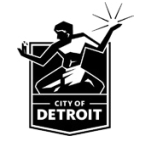 2021পর্যালোচনা বোর্ডগৃহমালিকদের সম্পত্তিকর সহায়তাকর্মসূচির আবেদন এবং নীতি ও নির্দেশিকাপর্যালোচনা বোর্ডগৃহমালিকদের সম্পত্তিকর সহায়তাকর্মসূচির আবেদন এবং নীতি ও নির্দেশিকাপর্যালোচনা বোর্ডগৃহমালিকদের সম্পত্তিকর সহায়তাকর্মসূচির আবেদন এবং নীতি ও নির্দেশিকাঅনুগ্রহ করে আবেদনটির সমস্ত সেকশন পড়ুন ও সম্পন্ন করুন এবং অনুরোধকৃত নথিপত্র প্রদান করুন।অনুগ্রহ করে আবেদনটির সমস্ত সেকশন পড়ুন ও সম্পন্ন করুন এবং অনুরোধকৃত নথিপত্র প্রদান করুন।অনুগ্রহ করে আবেদনটির সমস্ত সেকশন পড়ুন ও সম্পন্ন করুন এবং অনুরোধকৃত নথিপত্র প্রদান করুন।স্বাক্ষরকৃত পিটিশন, আবেদন ও আবশ্যক সমস্ত নথিপত্র অবশ্যই সরাসরি পৌঁছাতে হবে, অথবা এই ঠিকানায় ডাকযোগে পাঠাতে হবে:স্বাক্ষরকৃত পিটিশন, আবেদন ও আবশ্যক সমস্ত নথিপত্র অবশ্যই সরাসরি পৌঁছাতে হবে, অথবা এই ঠিকানায় ডাকযোগে পাঠাতে হবে:স্বাক্ষরকৃত পিটিশন, আবেদন ও আবশ্যক সমস্ত নথিপত্র অবশ্যই সরাসরি পৌঁছাতে হবে, অথবা এই ঠিকানায় ডাকযোগে পাঠাতে হবে:স্বাক্ষরকৃত পিটিশন, আবেদন ও আবশ্যক সমস্ত নথিপত্র অবশ্যই সরাসরি পৌঁছাতে হবে, অথবা এই ঠিকানায় ডাকযোগে পাঠাতে হবে:নিরূপকের কার্যালয়Coleman A. Young Municipal Center 
2 Woodward Avenue, Suite 804 
Detroit, Michigan 48226নিরূপকের কার্যালয়Coleman A. Young Municipal Center 
2 Woodward Avenue, Suite 804 
Detroit, Michigan 48226নিরূপকের কার্যালয়Coleman A. Young Municipal Center 
2 Woodward Avenue, Suite 804 
Detroit, Michigan 48226স্টেট আইনে পরিবর্তনের কারণে আপনার আবেদনটি যদি 2019 বা 2020 সালে অনুমোদিত হয় সেক্ষেত্রে আপনাকে (কেবল) 2021 সালের জন্য আরেকটি আবেদন করতে হবে না। অনুমোদিত আবেদনকারীগণ ডাকযোগে বিজ্ঞপ্তি পাবেন।অনুগ্রহ করে যথাশীঘ্র আবেদনটি জমা দিন।অনুগ্রহ করে যথাশীঘ্র আবেদনটি জমা দিন।আপনার আবেদন সংক্রান্ত যেকোনো সহায়তার জন্য অনুগ্রহ করে নিচে উল্লিখিত নম্বরে কল করুন:2021 সালের আবেদন জমা দেওয়ার শেষ তারিখ 13 ডিসেম্বর, 2021।এই তারিখের পর ডাকমোহর লাগানো বা সরাসরি জমা দেওয়া কোনো আবেদন গ্রহণ করা হবে না।পর্যালোচনা বোর্ডের ডিসেম্বরের সভায় বিবেচিত না হওয়া আবেদনগুলো বর্তমান বছরের জন্য বিবেচনা করা হবে না। আবেদনপত্র চূড়ান্তভাবে গ্রহণের কমপক্ষে দুই সপ্তাহ আগে আবেদন করতে আপনাকে উৎসাহিত করা হচ্ছে।2021 সালের আবেদন জমা দেওয়ার শেষ তারিখ 13 ডিসেম্বর, 2021।এই তারিখের পর ডাকমোহর লাগানো বা সরাসরি জমা দেওয়া কোনো আবেদন গ্রহণ করা হবে না।পর্যালোচনা বোর্ডের ডিসেম্বরের সভায় বিবেচিত না হওয়া আবেদনগুলো বর্তমান বছরের জন্য বিবেচনা করা হবে না। আবেদনপত্র চূড়ান্তভাবে গ্রহণের কমপক্ষে দুই সপ্তাহ আগে আবেদন করতে আপনাকে উৎসাহিত করা হচ্ছে।আপনার আবেদন সংক্রান্ত যেকোনো সহায়তার জন্য অনুগ্রহ করে নিচে উল্লিখিত নম্বরে কল করুন:2021 সালের আবেদন জমা দেওয়ার শেষ তারিখ 13 ডিসেম্বর, 2021।এই তারিখের পর ডাকমোহর লাগানো বা সরাসরি জমা দেওয়া কোনো আবেদন গ্রহণ করা হবে না।পর্যালোচনা বোর্ডের ডিসেম্বরের সভায় বিবেচিত না হওয়া আবেদনগুলো বর্তমান বছরের জন্য বিবেচনা করা হবে না। আবেদনপত্র চূড়ান্তভাবে গ্রহণের কমপক্ষে দুই সপ্তাহ আগে আবেদন করতে আপনাকে উৎসাহিত করা হচ্ছে।2021 সালের আবেদন জমা দেওয়ার শেষ তারিখ 13 ডিসেম্বর, 2021।এই তারিখের পর ডাকমোহর লাগানো বা সরাসরি জমা দেওয়া কোনো আবেদন গ্রহণ করা হবে না।পর্যালোচনা বোর্ডের ডিসেম্বরের সভায় বিবেচিত না হওয়া আবেদনগুলো বর্তমান বছরের জন্য বিবেচনা করা হবে না। আবেদনপত্র চূড়ান্তভাবে গ্রহণের কমপক্ষে দুই সপ্তাহ আগে আবেদন করতে আপনাকে উৎসাহিত করা হচ্ছে।পর্যালোচনা বোর্ডColeman A. Young Municipal Center2 Woodward Avenue, Suite 105Detroit, Michigan 48226www.detroitmi.gov/HPTAPএই নম্বরে কল করুন: 211 বা বার্তা পাঠান: INFO 85274 নম্বরেআবেদন সংক্রান্ত কোনো প্রশ্ন থাকলে,এই নম্বরে কল করুন: 313-628-0722www.detroitmi.gov/hptap ওয়েবসাইটে গিয়ে আবেদনপত্র পূরণ ও অনলাইনে জমা দেওয়া যাবেwww.detroitmi.gov/hptap ওয়েবসাইটে গিয়ে আবেদনপত্র পূরণ ও অনলাইনে জমা দেওয়া যাবেwww.detroitmi.gov/hptap ওয়েবসাইটে গিয়ে আবেদনপত্র পূরণ ও অনলাইনে জমা দেওয়া যাবেwww.detroitmi.gov/hptap ওয়েবসাইটে গিয়ে আবেদনপত্র পূরণ ও অনলাইনে জমা দেওয়া যাবেএই আবেদনের জন্য নগর কর্তৃপক্ষ কোন ফি নেয় না।এই আবেদনের জন্য নগর কর্তৃপক্ষ কোন ফি নেয় না।এই আবেদনের জন্য নগর কর্তৃপক্ষ কোন ফি নেয় না।এই আবেদনের জন্য নগর কর্তৃপক্ষ কোন ফি নেয় না।বিনামূল্যে সম্পত্তি কর সম্পর্কিত সহায়তা নিনআপনার HPTAP আবেদন সংক্রান্ত কোনো সহায়তা প্রয়োজন হলে আপনার নিকটস্থ সংস্থায় যোগাযোগ করুন।বিনামূল্যে সম্পত্তি কর সম্পর্কিত সহায়তা নিনআপনার HPTAP আবেদন সংক্রান্ত কোনো সহায়তা প্রয়োজন হলে আপনার নিকটস্থ সংস্থায় যোগাযোগ করুন।উপস্থাপন করছে:[LOGO: ROCKET Community Fund]সংস্থার নামসংস্থার নামফোন নম্বরইমেইলইমেইলইমেইল1FRIENDS OF THE ALGER THEATER (ফ্রেন্ডস অব দি এলগার থিয়েটার)FRIENDS OF THE ALGER THEATER (ফ্রেন্ডস অব দি এলগার থিয়েটার)(313) 720 - 3904friends@algertheater.orgfriends@algertheater.orgfriends@algertheater.org2EASTSIDE COMMUNITY NETWORK (ইস্টসাইড কমিউনিটি নেটওয়ার্ক)EASTSIDE COMMUNITY NETWORK (ইস্টসাইড কমিউনিটি নেটওয়ার্ক)(313) 364 - 9423help@ecn-detroit.orghelp@ecn-detroit.orghelp@ecn-detroit.org3JEFFERSON EAST, INC. (জেফারসন ইস্ট, ইন্ক.)JEFFERSON EAST, INC. (জেফারসন ইস্ট, ইন্ক.)(313) 314 - 6414neighborhoodsvcshub@jeffersoneast.orgneighborhoodsvcshub@jeffersoneast.orgneighborhoodsvcshub@jeffersoneast.org4MACC DEVELOPMENT (এমএসিসি ডেভেলপমেন্ট)MACC DEVELOPMENT (এমএসিসি ডেভেলপমেন্ট)(313) 731 - 2037edythe@mackave.comedythe@mackave.comedythe@mackave.com5U-SNAP-BAC (ইউ-স্ন্যাপ-বিএসি)U-SNAP-BAC (ইউ-স্ন্যাপ-বিএসি)(313) 640 - 1100jawanaj@usnapbac.orgjawanaj@usnapbac.orgjawanaj@usnapbac.org6CENTRAL DETROIT CHRISTIAN (সেন্ট্রাল ডেট্রয়েট ক্রিশ্চিয়ান)CENTRAL DETROIT CHRISTIAN (সেন্ট্রাল ডেট্রয়েট ক্রিশ্চিয়ান)(313) 873 – 00640
এক্সটেনশন 22tsmith@centraldetroitchristian.orgtsmith@centraldetroitchristian.orgtsmith@centraldetroitchristian.org7CODY ROUGE COMMUNITY ACTION ALLIANCE (কডি রগ কমিউনিটি অ্যাকশন অ্যালায়েন্স)CODY ROUGE COMMUNITY ACTION ALLIANCE (কডি রগ কমিউনিটি অ্যাকশন অ্যালায়েন্স)(313) 397 - 9280rbare@codyrouge.orgrbare@codyrouge.orgrbare@codyrouge.org8GRANDMONT ROSEDALE DEVELOPMENT CORPORATION (গ্র্যান্ডমন্ট রোজডেল ডেভেলপমেন্ট কর্পোরেশন)GRANDMONT ROSEDALE DEVELOPMENT CORPORATION (গ্র্যান্ডমন্ট রোজডেল ডেভেলপমেন্ট কর্পোরেশন)(313) 387 – 4732
 এক্সটেনশন 103kyarbrough@grandmontrosedale.comkyarbrough@grandmontrosedale.comkyarbrough@grandmontrosedale.com9BRIDGING COMMUNITIES (ব্রিজিং কমিউনিটিজ)BRIDGING COMMUNITIES (ব্রিজিং কমিউনিটিজ)(313) 361 - 6377g.white@bridgingcommunities.orgg.white@bridgingcommunities.orgg.white@bridgingcommunities.org10SOUTHWEST ECONOMIC SOLUTIONS (সাউথওয়েস্ট ইকোনোমিক সলিউশন্স)SOUTHWEST ECONOMIC SOLUTIONS (সাউথওয়েস্ট ইকোনোমিক সলিউশন্স)(313) 841 – 9641
 এক্সটেনশন 374kralston@swsol.orgkralston@swsol.orgkralston@swsol.orgআরো সহায়তার জন্য, অনুগ্রহ করে নিম্নোক্ত সংস্থাগুলোর সাথে যোগাযোগ করুন:আরো সহায়তার জন্য, অনুগ্রহ করে নিম্নোক্ত সংস্থাগুলোর সাথে যোগাযোগ করুন:আরো সহায়তার জন্য, অনুগ্রহ করে নিম্নোক্ত সংস্থাগুলোর সাথে যোগাযোগ করুন:আরো সহায়তার জন্য, অনুগ্রহ করে নিম্নোক্ত সংস্থাগুলোর সাথে যোগাযোগ করুন:আরো সহায়তার জন্য, অনুগ্রহ করে নিম্নোক্ত সংস্থাগুলোর সাথে যোগাযোগ করুন:আরো সহায়তার জন্য, অনুগ্রহ করে নিম্নোক্ত সংস্থাগুলোর সাথে যোগাযোগ করুন:আরো সহায়তার জন্য, অনুগ্রহ করে নিম্নোক্ত সংস্থাগুলোর সাথে যোগাযোগ করুন:গৃহ সংক্রান্ত সহায়তাগৃহ সংক্রান্ত সহায়তাUNITED COMMUNITY HOUSING COALITION (ইউনাইটেড কমিউনিটি হাউজিং কোয়ালিশন)UNITED COMMUNITY HOUSING COALITION (ইউনাইটেড কমিউনিটি হাউজিং কোয়ালিশন)UNITED COMMUNITY HOUSING COALITION (ইউনাইটেড কমিউনিটি হাউজিং কোয়ালিশন)(313) 405 - 7726uchcdetroit.org/resourcesঅর্থ সহায়তাঅর্থ সহায়তাWAYNE METRO (ওয়েইন মেট্রো)WAYNE METRO (ওয়েইন মেট্রো)WAYNE METRO (ওয়েইন মেট্রো)(313) 388 - 9799waynemetro.org/caresআয়কর সহায়তাআয়কর সহায়তাACCOUNTING AID SOCIETY
(অ্যাকাউন্টিং এইড সোসাইটি)ACCOUNTING AID SOCIETY
(অ্যাকাউন্টিং এইড সোসাইটি)ACCOUNTING AID SOCIETY
(অ্যাকাউন্টিং এইড সোসাইটি)(313) 556 -1920accountingaidsociety.orgবাড়ির সদস্য সংখ্যাপূর্ণ (100%) রেয়াতের বিবেচনার জন্য সর্বোচ্চ আয়আংশিক (50%) রেয়াতের বিবেচনার জন্য সর্বোচ্চ আয়আংশিক (25%) রেয়াতের বিবেচনার জন্য সর্বোচ্চ আয়1$17,609.00$20,288.00$22,840.002$21,205.00$23,791.00$26,205.003$23.458.00$26,064.00$28,453.004$27,248.00$29,868.00$32,488.005$30,680.00$33,441.00$35,896.006$35,160.00$37,973.00$40,434.007$39,640.00$42,415.00$44,793.008$44,120.00$46,767.00$49,414.00গ্লেন্ডা ম্যাকফারসন (Glenda McPherson), সদস্য – অ্যাট-লার্জউইলি সি. ডনওয়েল (Willie C. Donwell), প্রশাসক – ডিস্ট্রিক্ট 4 জ্যাকুলিন রবিনসন (Jacqueline Robinson), সদস্য – ডিস্ট্রিক্ট 1মারিয়া মুহাম্মদ (Maria Muhammad), সদস্য – ডিস্ট্রিক্ট 5 অ্যালেক্স শুল্জ-স্প্র্যাডলিন (Alex Schultz-Spradlin), সদস্য – ডিস্ট্রিক্ট 2রকিও ওকাম্পো (Rocio Ocampo), সদস্য – ডিস্ট্রিক্ট 6 ডায়ানে অ্যালেন (Dianne Allen), সদস্য – ডিস্ট্রিক্ট 3লুইস মুর (Lewis Moore), ভাইস চেয়ার – ডিস্ট্রিক্ট 7বিভাগ 1: ব্যক্তিগত তথ্য — আবেদনকারীকে আবশ্যক ব্যক্তিগত সমস্ত তথ্য প্রদান করতে হবে।বিভাগ 1: ব্যক্তিগত তথ্য — আবেদনকারীকে আবশ্যক ব্যক্তিগত সমস্ত তথ্য প্রদান করতে হবে।বিভাগ 1: ব্যক্তিগত তথ্য — আবেদনকারীকে আবশ্যক ব্যক্তিগত সমস্ত তথ্য প্রদান করতে হবে।বিভাগ 1: ব্যক্তিগত তথ্য — আবেদনকারীকে আবশ্যক ব্যক্তিগত সমস্ত তথ্য প্রদান করতে হবে।বিভাগ 1: ব্যক্তিগত তথ্য — আবেদনকারীকে আবশ্যক ব্যক্তিগত সমস্ত তথ্য প্রদান করতে হবে।বিভাগ 1: ব্যক্তিগত তথ্য — আবেদনকারীকে আবশ্যক ব্যক্তিগত সমস্ত তথ্য প্রদান করতে হবে।বিভাগ 1: ব্যক্তিগত তথ্য — আবেদনকারীকে আবশ্যক ব্যক্তিগত সমস্ত তথ্য প্রদান করতে হবে।বিভাগ 1: ব্যক্তিগত তথ্য — আবেদনকারীকে আবশ্যক ব্যক্তিগত সমস্ত তথ্য প্রদান করতে হবে।বিভাগ 1: ব্যক্তিগত তথ্য — আবেদনকারীকে আবশ্যক ব্যক্তিগত সমস্ত তথ্য প্রদান করতে হবে।আবেদনকারীর নামআবেদনকারীর নামআবেদনকারীর নামআবেদনকারীর নামআবেদনকারীর নামদিবাকালীন ফোন নম্বরদিবাকালীন ফোন নম্বরদিবাকালীন ফোন নম্বরদিবাকালীন ফোন নম্বরআবেদনকারীর বয়সআবেদনকারীর বয়সবৈবাহিক অবস্থাবৈবাহিক অবস্থাস্বামী/স্ত্রীর বয়সস্বামী/স্ত্রীর বয়সআইনগতভাবে নির্ভরশীলদের সংখ্যাআইনগতভাবে নির্ভরশীলদের সংখ্যাআইনগতভাবে নির্ভরশীলদের সংখ্যামূল বাসস্থানের ঠিকানামূল বাসস্থানের ঠিকানামূল বাসস্থানের ঠিকানামূল বাসস্থানের ঠিকানানগরনগরনগরস্টেটজিপ কোডগৃহ সম্পত্তি কর ঋণের জন্য আবেদন করা হয়েছে কিনা যাচাই করুনগৃহ সম্পত্তি কর ঋণের জন্য আবেদন করা হয়েছে কিনা যাচাই করুনগৃহ সম্পত্তি কর ঋণের জন্য আবেদন করা হয়েছে কিনা যাচাই করুনবাড়ির সম্পত্তি কর ঋণের পরিমাণবাড়ির সম্পত্তি কর ঋণের পরিমাণবাড়ির সম্পত্তি কর ঋণের পরিমাণবাড়ির সম্পত্তি কর ঋণের পরিমাণবাড়ির সম্পত্তি কর ঋণের পরিমাণবিভাগ 2: ভূ-সম্পত্তির তথ্যবিভাগ 2: ভূ-সম্পত্তির তথ্যবিভাগ 2: ভূ-সম্পত্তির তথ্যবিভাগ 2: ভূ-সম্পত্তির তথ্যবিভাগ 2: ভূ-সম্পত্তির তথ্যবিভাগ 2: ভূ-সম্পত্তির তথ্যবিভাগ 2: ভূ-সম্পত্তির তথ্যবিভাগ 2: ভূ-সম্পত্তির তথ্যবিভাগ 2: ভূ-সম্পত্তির তথ্যআপনার মূল বাসস্থানের ভূ-সম্পত্তি বিষয়ক তথ্য লিখুন। পর্যালোচনা বোর্ডের সভায় সম্পত্তির দলিল, জমির চুক্তিনামা বা অন্যান্য প্রমাণাদি প্রদানে প্রস্তুত থাকুন।আপনার মূল বাসস্থানের ভূ-সম্পত্তি বিষয়ক তথ্য লিখুন। পর্যালোচনা বোর্ডের সভায় সম্পত্তির দলিল, জমির চুক্তিনামা বা অন্যান্য প্রমাণাদি প্রদানে প্রস্তুত থাকুন।আপনার মূল বাসস্থানের ভূ-সম্পত্তি বিষয়ক তথ্য লিখুন। পর্যালোচনা বোর্ডের সভায় সম্পত্তির দলিল, জমির চুক্তিনামা বা অন্যান্য প্রমাণাদি প্রদানে প্রস্তুত থাকুন।আপনার মূল বাসস্থানের ভূ-সম্পত্তি বিষয়ক তথ্য লিখুন। পর্যালোচনা বোর্ডের সভায় সম্পত্তির দলিল, জমির চুক্তিনামা বা অন্যান্য প্রমাণাদি প্রদানে প্রস্তুত থাকুন।আপনার মূল বাসস্থানের ভূ-সম্পত্তি বিষয়ক তথ্য লিখুন। পর্যালোচনা বোর্ডের সভায় সম্পত্তির দলিল, জমির চুক্তিনামা বা অন্যান্য প্রমাণাদি প্রদানে প্রস্তুত থাকুন।আপনার মূল বাসস্থানের ভূ-সম্পত্তি বিষয়ক তথ্য লিখুন। পর্যালোচনা বোর্ডের সভায় সম্পত্তির দলিল, জমির চুক্তিনামা বা অন্যান্য প্রমাণাদি প্রদানে প্রস্তুত থাকুন।আপনার মূল বাসস্থানের ভূ-সম্পত্তি বিষয়ক তথ্য লিখুন। পর্যালোচনা বোর্ডের সভায় সম্পত্তির দলিল, জমির চুক্তিনামা বা অন্যান্য প্রমাণাদি প্রদানে প্রস্তুত থাকুন।আপনার মূল বাসস্থানের ভূ-সম্পত্তি বিষয়ক তথ্য লিখুন। পর্যালোচনা বোর্ডের সভায় সম্পত্তির দলিল, জমির চুক্তিনামা বা অন্যান্য প্রমাণাদি প্রদানে প্রস্তুত থাকুন।আপনার মূল বাসস্থানের ভূ-সম্পত্তি বিষয়ক তথ্য লিখুন। পর্যালোচনা বোর্ডের সভায় সম্পত্তির দলিল, জমির চুক্তিনামা বা অন্যান্য প্রমাণাদি প্রদানে প্রস্তুত থাকুন।সম্পত্তির পার্সেল কোড নম্বরসম্পত্তির পার্সেল কোড নম্বরসম্পত্তির পার্সেল কোড নম্বরসম্পত্তির পার্সেল কোড নম্বরমর্টগেজ কোম্পানির নামমর্টগেজ কোম্পানির নামমর্টগেজ কোম্পানির নামমর্টগেজ কোম্পানির নামমর্টগেজ কোম্পানির নামমূল বাসস্থানের অপরিশোধিত বকেয়ার পরিমাণমূল বাসস্থানের অপরিশোধিত বকেয়ার পরিমাণমূল বাসস্থানের অপরিশোধিত বকেয়ার পরিমাণমাসিক কিস্তিমাসিক কিস্তিএই বাসস্থানে বসবাসের সময়এই বাসস্থানে বসবাসের সময়এই বাসস্থানে বসবাসের সময়এই বাসস্থানে বসবাসের সময়সম্পত্তির বিবরণসম্পত্তির বিবরণসম্পত্তির বিবরণসম্পত্তির বিবরণসম্পত্তির বিবরণসম্পত্তির বিবরণসম্পত্তির বিবরণসম্পত্তির বিবরণসম্পত্তির বিবরণবিভাগ 3: সম্পত্তির অতিরিক্ত তথ্যবিভাগ 3: সম্পত্তির অতিরিক্ত তথ্যবিভাগ 3: সম্পত্তির অতিরিক্ত তথ্যবিভাগ 3: সম্পত্তির অতিরিক্ত তথ্যবিভাগ 3: সম্পত্তির অতিরিক্ত তথ্যবিভাগ 3: সম্পত্তির অতিরিক্ত তথ্যবিভাগ 3: সম্পত্তির অতিরিক্ত তথ্যবিভাগ 3: সম্পত্তির অতিরিক্ত তথ্যবিভাগ 3: সম্পত্তির অতিরিক্ত তথ্যআপনার বা বাড়িতে বসবাসকারী যেকোনো সদস্যের মালিকানাধীন অন্য কোন সম্পত্তি সংক্রান্ত তথ্য প্রদান করুন।আপনার বা বাড়িতে বসবাসকারী যেকোনো সদস্যের মালিকানাধীন অন্য কোন সম্পত্তি সংক্রান্ত তথ্য প্রদান করুন।আপনার বা বাড়িতে বসবাসকারী যেকোনো সদস্যের মালিকানাধীন অন্য কোন সম্পত্তি সংক্রান্ত তথ্য প্রদান করুন।আপনার বা বাড়িতে বসবাসকারী যেকোনো সদস্যের মালিকানাধীন অন্য কোন সম্পত্তি সংক্রান্ত তথ্য প্রদান করুন।আপনার বা বাড়িতে বসবাসকারী যেকোনো সদস্যের মালিকানাধীন অন্য কোন সম্পত্তি সংক্রান্ত তথ্য প্রদান করুন।আপনার বা বাড়িতে বসবাসকারী যেকোনো সদস্যের মালিকানাধীন অন্য কোন সম্পত্তি সংক্রান্ত তথ্য প্রদান করুন।আপনার বা বাড়িতে বসবাসকারী যেকোনো সদস্যের মালিকানাধীন অন্য কোন সম্পত্তি সংক্রান্ত তথ্য প্রদান করুন।আপনার বা বাড়িতে বসবাসকারী যেকোনো সদস্যের মালিকানাধীন অন্য কোন সম্পত্তি সংক্রান্ত তথ্য প্রদান করুন।আপনার বা বাড়িতে বসবাসকারী যেকোনো সদস্যের মালিকানাধীন অন্য কোন সম্পত্তি সংক্রান্ত তথ্য প্রদান করুন।আপনি অন্য কোনো সম্পত্তির মালিক কিনা বা কিনছেন কিনা যাচাই করুন। যাচাই করার পর, নিম্নোক্ত তথ্যাদি পূরণ করুন।আপনি অন্য কোনো সম্পত্তির মালিক কিনা বা কিনছেন কিনা যাচাই করুন। যাচাই করার পর, নিম্নোক্ত তথ্যাদি পূরণ করুন।আপনি অন্য কোনো সম্পত্তির মালিক কিনা বা কিনছেন কিনা যাচাই করুন। যাচাই করার পর, নিম্নোক্ত তথ্যাদি পূরণ করুন।আপনি অন্য কোনো সম্পত্তির মালিক কিনা বা কিনছেন কিনা যাচাই করুন। যাচাই করার পর, নিম্নোক্ত তথ্যাদি পূরণ করুন।অন্য সম্পত্তি থেকে অর্জিত আয়ের পরিমাণঅন্য সম্পত্তি থেকে অর্জিত আয়ের পরিমাণঅন্য সম্পত্তি থেকে অর্জিত আয়ের পরিমাণঅন্য সম্পত্তি থেকে অর্জিত আয়ের পরিমাণ1সম্পত্তির ঠিকানাসম্পত্তির ঠিকানাসম্পত্তির ঠিকানানগরনগরনগরস্টেটজিপ কোড1মালিকের নামমালিকের নামমালিকের নামনিরূপিত মূল্যসর্বশেষ কর পরিশোধের তারিখসর্বশেষ কর পরিশোধের তারিখসর্বশেষ কর পরিশোধের তারিখপরিশোধিত করের পরিমাণ2সম্পত্তির ঠিকানাসম্পত্তির ঠিকানাসম্পত্তির ঠিকানানগরনগরনগরস্টেটজিপ কোড2মালিকের নামমালিকের নামমালিকের নামনিরূপিত মূল্যসর্বশেষ কর পরিশোধের তারিখসর্বশেষ কর পরিশোধের তারিখসর্বশেষ কর পরিশোধের তারিখপরিশোধিত করের পরিমাণবিভাগ 4: কর্মসংস্থানের তথ্য — আপনার বর্তমান চাকুরির তথ্য লিখুন।বিভাগ 4: কর্মসংস্থানের তথ্য — আপনার বর্তমান চাকুরির তথ্য লিখুন।বিভাগ 4: কর্মসংস্থানের তথ্য — আপনার বর্তমান চাকুরির তথ্য লিখুন।বিভাগ 4: কর্মসংস্থানের তথ্য — আপনার বর্তমান চাকুরির তথ্য লিখুন।বিভাগ 4: কর্মসংস্থানের তথ্য — আপনার বর্তমান চাকুরির তথ্য লিখুন।বিভাগ 4: কর্মসংস্থানের তথ্য — আপনার বর্তমান চাকুরির তথ্য লিখুন।বিভাগ 4: কর্মসংস্থানের তথ্য — আপনার বর্তমান চাকুরির তথ্য লিখুন।বিভাগ 4: কর্মসংস্থানের তথ্য — আপনার বর্তমান চাকুরির তথ্য লিখুন।বিভাগ 4: কর্মসংস্থানের তথ্য — আপনার বর্তমান চাকুরির তথ্য লিখুন।বিভাগ 4: কর্মসংস্থানের তথ্য — আপনার বর্তমান চাকুরির তথ্য লিখুন।বিভাগ 4: কর্মসংস্থানের তথ্য — আপনার বর্তমান চাকুরির তথ্য লিখুন।বিভাগ 4: কর্মসংস্থানের তথ্য — আপনার বর্তমান চাকুরির তথ্য লিখুন।বিভাগ 4: কর্মসংস্থানের তথ্য — আপনার বর্তমান চাকুরির তথ্য লিখুন।নিয়োগকারীর নামনিয়োগকারীর নামনিয়োগকারীর নামনিয়োগকারীর নামনিয়োগকারীর নামনিয়োগকারীর নামনিয়োগকারীর নামনিয়োগকারীর নামনিয়োগকারীর নামনিয়োগকারীর নামনিয়োগকারীর নামনিয়োগকারীর নামনিয়োগকারীর নামনিয়োগকারীর ঠিকানানিয়োগকারীর ঠিকানানিয়োগকারীর ঠিকানানিয়োগকারীর ঠিকানানিয়োগকারীর ঠিকানানিয়োগকারীর ঠিকানানগরনগরনগরনগরনগরস্টেটজিপ কোডযোগাযোগের ব্যক্তিযোগাযোগের ব্যক্তিযোগাযোগের ব্যক্তিযোগাযোগের ব্যক্তিযোগাযোগের ব্যক্তিযোগাযোগের ব্যক্তিনিয়োগকারীর টেলিফোন নম্বরনিয়োগকারীর টেলিফোন নম্বরনিয়োগকারীর টেলিফোন নম্বরনিয়োগকারীর টেলিফোন নম্বরনিয়োগকারীর টেলিফোন নম্বরনিয়োগকারীর টেলিফোন নম্বরনিয়োগকারীর টেলিফোন নম্বরবিভাগ 5: আয়ের উৎসবিভাগ 5: আয়ের উৎসবিভাগ 5: আয়ের উৎসবিভাগ 5: আয়ের উৎসবিভাগ 5: আয়ের উৎসবিভাগ 5: আয়ের উৎসবিভাগ 5: আয়ের উৎসবিভাগ 5: আয়ের উৎসবিভাগ 5: আয়ের উৎসবিভাগ 5: আয়ের উৎসবিভাগ 5: আয়ের উৎসবিভাগ 5: আয়ের উৎসবিভাগ 5: আয়ের উৎসআয়ের সব উৎস লিখুন, যাতে অন্যান্য বিষয়ের মধ্যে রয়েছে: সম্পত্তিতে বসবাসকারী সবার বেতন, সোশ্যাল সিকিউরিটি, ভাড়া, পেনশন, IRA (ব্যক্তিগত অবসর হিসাব), বেকার ভাতা, অক্ষমতা, সরকারি পেনশন, শ্রমিকের ক্ষতিপূরণ, ডিভিডেন্ট, মামলার দাবি ও রায়, খোরপোষ, শিশু সহায়তা, বন্ধু বা পরিবার থেকে প্রাপ্ত সহায়তা, রিভার্স মর্টগেজ, বা অন্য কোনো উৎস থেকে প্রাপ্ত আয়।আয়ের সব উৎস লিখুন, যাতে অন্যান্য বিষয়ের মধ্যে রয়েছে: সম্পত্তিতে বসবাসকারী সবার বেতন, সোশ্যাল সিকিউরিটি, ভাড়া, পেনশন, IRA (ব্যক্তিগত অবসর হিসাব), বেকার ভাতা, অক্ষমতা, সরকারি পেনশন, শ্রমিকের ক্ষতিপূরণ, ডিভিডেন্ট, মামলার দাবি ও রায়, খোরপোষ, শিশু সহায়তা, বন্ধু বা পরিবার থেকে প্রাপ্ত সহায়তা, রিভার্স মর্টগেজ, বা অন্য কোনো উৎস থেকে প্রাপ্ত আয়।আয়ের সব উৎস লিখুন, যাতে অন্যান্য বিষয়ের মধ্যে রয়েছে: সম্পত্তিতে বসবাসকারী সবার বেতন, সোশ্যাল সিকিউরিটি, ভাড়া, পেনশন, IRA (ব্যক্তিগত অবসর হিসাব), বেকার ভাতা, অক্ষমতা, সরকারি পেনশন, শ্রমিকের ক্ষতিপূরণ, ডিভিডেন্ট, মামলার দাবি ও রায়, খোরপোষ, শিশু সহায়তা, বন্ধু বা পরিবার থেকে প্রাপ্ত সহায়তা, রিভার্স মর্টগেজ, বা অন্য কোনো উৎস থেকে প্রাপ্ত আয়।আয়ের সব উৎস লিখুন, যাতে অন্যান্য বিষয়ের মধ্যে রয়েছে: সম্পত্তিতে বসবাসকারী সবার বেতন, সোশ্যাল সিকিউরিটি, ভাড়া, পেনশন, IRA (ব্যক্তিগত অবসর হিসাব), বেকার ভাতা, অক্ষমতা, সরকারি পেনশন, শ্রমিকের ক্ষতিপূরণ, ডিভিডেন্ট, মামলার দাবি ও রায়, খোরপোষ, শিশু সহায়তা, বন্ধু বা পরিবার থেকে প্রাপ্ত সহায়তা, রিভার্স মর্টগেজ, বা অন্য কোনো উৎস থেকে প্রাপ্ত আয়।আয়ের সব উৎস লিখুন, যাতে অন্যান্য বিষয়ের মধ্যে রয়েছে: সম্পত্তিতে বসবাসকারী সবার বেতন, সোশ্যাল সিকিউরিটি, ভাড়া, পেনশন, IRA (ব্যক্তিগত অবসর হিসাব), বেকার ভাতা, অক্ষমতা, সরকারি পেনশন, শ্রমিকের ক্ষতিপূরণ, ডিভিডেন্ট, মামলার দাবি ও রায়, খোরপোষ, শিশু সহায়তা, বন্ধু বা পরিবার থেকে প্রাপ্ত সহায়তা, রিভার্স মর্টগেজ, বা অন্য কোনো উৎস থেকে প্রাপ্ত আয়।আয়ের সব উৎস লিখুন, যাতে অন্যান্য বিষয়ের মধ্যে রয়েছে: সম্পত্তিতে বসবাসকারী সবার বেতন, সোশ্যাল সিকিউরিটি, ভাড়া, পেনশন, IRA (ব্যক্তিগত অবসর হিসাব), বেকার ভাতা, অক্ষমতা, সরকারি পেনশন, শ্রমিকের ক্ষতিপূরণ, ডিভিডেন্ট, মামলার দাবি ও রায়, খোরপোষ, শিশু সহায়তা, বন্ধু বা পরিবার থেকে প্রাপ্ত সহায়তা, রিভার্স মর্টগেজ, বা অন্য কোনো উৎস থেকে প্রাপ্ত আয়।আয়ের সব উৎস লিখুন, যাতে অন্যান্য বিষয়ের মধ্যে রয়েছে: সম্পত্তিতে বসবাসকারী সবার বেতন, সোশ্যাল সিকিউরিটি, ভাড়া, পেনশন, IRA (ব্যক্তিগত অবসর হিসাব), বেকার ভাতা, অক্ষমতা, সরকারি পেনশন, শ্রমিকের ক্ষতিপূরণ, ডিভিডেন্ট, মামলার দাবি ও রায়, খোরপোষ, শিশু সহায়তা, বন্ধু বা পরিবার থেকে প্রাপ্ত সহায়তা, রিভার্স মর্টগেজ, বা অন্য কোনো উৎস থেকে প্রাপ্ত আয়।আয়ের সব উৎস লিখুন, যাতে অন্যান্য বিষয়ের মধ্যে রয়েছে: সম্পত্তিতে বসবাসকারী সবার বেতন, সোশ্যাল সিকিউরিটি, ভাড়া, পেনশন, IRA (ব্যক্তিগত অবসর হিসাব), বেকার ভাতা, অক্ষমতা, সরকারি পেনশন, শ্রমিকের ক্ষতিপূরণ, ডিভিডেন্ট, মামলার দাবি ও রায়, খোরপোষ, শিশু সহায়তা, বন্ধু বা পরিবার থেকে প্রাপ্ত সহায়তা, রিভার্স মর্টগেজ, বা অন্য কোনো উৎস থেকে প্রাপ্ত আয়।আয়ের সব উৎস লিখুন, যাতে অন্যান্য বিষয়ের মধ্যে রয়েছে: সম্পত্তিতে বসবাসকারী সবার বেতন, সোশ্যাল সিকিউরিটি, ভাড়া, পেনশন, IRA (ব্যক্তিগত অবসর হিসাব), বেকার ভাতা, অক্ষমতা, সরকারি পেনশন, শ্রমিকের ক্ষতিপূরণ, ডিভিডেন্ট, মামলার দাবি ও রায়, খোরপোষ, শিশু সহায়তা, বন্ধু বা পরিবার থেকে প্রাপ্ত সহায়তা, রিভার্স মর্টগেজ, বা অন্য কোনো উৎস থেকে প্রাপ্ত আয়।আয়ের সব উৎস লিখুন, যাতে অন্যান্য বিষয়ের মধ্যে রয়েছে: সম্পত্তিতে বসবাসকারী সবার বেতন, সোশ্যাল সিকিউরিটি, ভাড়া, পেনশন, IRA (ব্যক্তিগত অবসর হিসাব), বেকার ভাতা, অক্ষমতা, সরকারি পেনশন, শ্রমিকের ক্ষতিপূরণ, ডিভিডেন্ট, মামলার দাবি ও রায়, খোরপোষ, শিশু সহায়তা, বন্ধু বা পরিবার থেকে প্রাপ্ত সহায়তা, রিভার্স মর্টগেজ, বা অন্য কোনো উৎস থেকে প্রাপ্ত আয়।আয়ের সব উৎস লিখুন, যাতে অন্যান্য বিষয়ের মধ্যে রয়েছে: সম্পত্তিতে বসবাসকারী সবার বেতন, সোশ্যাল সিকিউরিটি, ভাড়া, পেনশন, IRA (ব্যক্তিগত অবসর হিসাব), বেকার ভাতা, অক্ষমতা, সরকারি পেনশন, শ্রমিকের ক্ষতিপূরণ, ডিভিডেন্ট, মামলার দাবি ও রায়, খোরপোষ, শিশু সহায়তা, বন্ধু বা পরিবার থেকে প্রাপ্ত সহায়তা, রিভার্স মর্টগেজ, বা অন্য কোনো উৎস থেকে প্রাপ্ত আয়।আয়ের সব উৎস লিখুন, যাতে অন্যান্য বিষয়ের মধ্যে রয়েছে: সম্পত্তিতে বসবাসকারী সবার বেতন, সোশ্যাল সিকিউরিটি, ভাড়া, পেনশন, IRA (ব্যক্তিগত অবসর হিসাব), বেকার ভাতা, অক্ষমতা, সরকারি পেনশন, শ্রমিকের ক্ষতিপূরণ, ডিভিডেন্ট, মামলার দাবি ও রায়, খোরপোষ, শিশু সহায়তা, বন্ধু বা পরিবার থেকে প্রাপ্ত সহায়তা, রিভার্স মর্টগেজ, বা অন্য কোনো উৎস থেকে প্রাপ্ত আয়।আয়ের সব উৎস লিখুন, যাতে অন্যান্য বিষয়ের মধ্যে রয়েছে: সম্পত্তিতে বসবাসকারী সবার বেতন, সোশ্যাল সিকিউরিটি, ভাড়া, পেনশন, IRA (ব্যক্তিগত অবসর হিসাব), বেকার ভাতা, অক্ষমতা, সরকারি পেনশন, শ্রমিকের ক্ষতিপূরণ, ডিভিডেন্ট, মামলার দাবি ও রায়, খোরপোষ, শিশু সহায়তা, বন্ধু বা পরিবার থেকে প্রাপ্ত সহায়তা, রিভার্স মর্টগেজ, বা অন্য কোনো উৎস থেকে প্রাপ্ত আয়।আয়ের উৎসআয়ের উৎসআয়ের উৎসআয়ের উৎসআয়ের উৎসআয়ের উৎসআয়ের উৎসআয়ের উৎসআয়ের উৎসআয়ের উৎসমাসিক বা বার্ষিক আয়(কোনটি নির্দেশ করুন)মাসিক বা বার্ষিক আয়(কোনটি নির্দেশ করুন)মাসিক বা বার্ষিক আয়(কোনটি নির্দেশ করুন)বিভাগ 6: চলতি হিসাব, সঞ্চয় ও বিনিয়োগ সংক্রান্ত তথ্যবিভাগ 6: চলতি হিসাব, সঞ্চয় ও বিনিয়োগ সংক্রান্ত তথ্যবিভাগ 6: চলতি হিসাব, সঞ্চয় ও বিনিয়োগ সংক্রান্ত তথ্যবিভাগ 6: চলতি হিসাব, সঞ্চয় ও বিনিয়োগ সংক্রান্ত তথ্যবিভাগ 6: চলতি হিসাব, সঞ্চয় ও বিনিয়োগ সংক্রান্ত তথ্যবিভাগ 6: চলতি হিসাব, সঞ্চয় ও বিনিয়োগ সংক্রান্ত তথ্যবিভাগ 6: চলতি হিসাব, সঞ্চয় ও বিনিয়োগ সংক্রান্ত তথ্যবিভাগ 6: চলতি হিসাব, সঞ্চয় ও বিনিয়োগ সংক্রান্ত তথ্যবিভাগ 6: চলতি হিসাব, সঞ্চয় ও বিনিয়োগ সংক্রান্ত তথ্যবিভাগ 6: চলতি হিসাব, সঞ্চয় ও বিনিয়োগ সংক্রান্ত তথ্যবিভাগ 6: চলতি হিসাব, সঞ্চয় ও বিনিয়োগ সংক্রান্ত তথ্যবিভাগ 6: চলতি হিসাব, সঞ্চয় ও বিনিয়োগ সংক্রান্ত তথ্যবিভাগ 6: চলতি হিসাব, সঞ্চয় ও বিনিয়োগ সংক্রান্ত তথ্যবাড়ির সব সদস্যের সব ধরনের সঞ্চয় উল্লেখ করুন, যার মধ্যে থাকতে পারে: সম্পত্তিতে বসবাসকারী সব ব্যক্তির চলতি হিসাব, সঞ্চয়ী হিসাব, ডাক সঞ্চয়, ক্রেডিট ইউনিয়ন শেয়ার, ডিপোজিট সার্টিফিকেট, নগদ, স্টক, বন্ড, বা সমরূপ বিনিয়োগ।বাড়ির সব সদস্যের সব ধরনের সঞ্চয় উল্লেখ করুন, যার মধ্যে থাকতে পারে: সম্পত্তিতে বসবাসকারী সব ব্যক্তির চলতি হিসাব, সঞ্চয়ী হিসাব, ডাক সঞ্চয়, ক্রেডিট ইউনিয়ন শেয়ার, ডিপোজিট সার্টিফিকেট, নগদ, স্টক, বন্ড, বা সমরূপ বিনিয়োগ।বাড়ির সব সদস্যের সব ধরনের সঞ্চয় উল্লেখ করুন, যার মধ্যে থাকতে পারে: সম্পত্তিতে বসবাসকারী সব ব্যক্তির চলতি হিসাব, সঞ্চয়ী হিসাব, ডাক সঞ্চয়, ক্রেডিট ইউনিয়ন শেয়ার, ডিপোজিট সার্টিফিকেট, নগদ, স্টক, বন্ড, বা সমরূপ বিনিয়োগ।বাড়ির সব সদস্যের সব ধরনের সঞ্চয় উল্লেখ করুন, যার মধ্যে থাকতে পারে: সম্পত্তিতে বসবাসকারী সব ব্যক্তির চলতি হিসাব, সঞ্চয়ী হিসাব, ডাক সঞ্চয়, ক্রেডিট ইউনিয়ন শেয়ার, ডিপোজিট সার্টিফিকেট, নগদ, স্টক, বন্ড, বা সমরূপ বিনিয়োগ।বাড়ির সব সদস্যের সব ধরনের সঞ্চয় উল্লেখ করুন, যার মধ্যে থাকতে পারে: সম্পত্তিতে বসবাসকারী সব ব্যক্তির চলতি হিসাব, সঞ্চয়ী হিসাব, ডাক সঞ্চয়, ক্রেডিট ইউনিয়ন শেয়ার, ডিপোজিট সার্টিফিকেট, নগদ, স্টক, বন্ড, বা সমরূপ বিনিয়োগ।বাড়ির সব সদস্যের সব ধরনের সঞ্চয় উল্লেখ করুন, যার মধ্যে থাকতে পারে: সম্পত্তিতে বসবাসকারী সব ব্যক্তির চলতি হিসাব, সঞ্চয়ী হিসাব, ডাক সঞ্চয়, ক্রেডিট ইউনিয়ন শেয়ার, ডিপোজিট সার্টিফিকেট, নগদ, স্টক, বন্ড, বা সমরূপ বিনিয়োগ।বাড়ির সব সদস্যের সব ধরনের সঞ্চয় উল্লেখ করুন, যার মধ্যে থাকতে পারে: সম্পত্তিতে বসবাসকারী সব ব্যক্তির চলতি হিসাব, সঞ্চয়ী হিসাব, ডাক সঞ্চয়, ক্রেডিট ইউনিয়ন শেয়ার, ডিপোজিট সার্টিফিকেট, নগদ, স্টক, বন্ড, বা সমরূপ বিনিয়োগ।বাড়ির সব সদস্যের সব ধরনের সঞ্চয় উল্লেখ করুন, যার মধ্যে থাকতে পারে: সম্পত্তিতে বসবাসকারী সব ব্যক্তির চলতি হিসাব, সঞ্চয়ী হিসাব, ডাক সঞ্চয়, ক্রেডিট ইউনিয়ন শেয়ার, ডিপোজিট সার্টিফিকেট, নগদ, স্টক, বন্ড, বা সমরূপ বিনিয়োগ।বাড়ির সব সদস্যের সব ধরনের সঞ্চয় উল্লেখ করুন, যার মধ্যে থাকতে পারে: সম্পত্তিতে বসবাসকারী সব ব্যক্তির চলতি হিসাব, সঞ্চয়ী হিসাব, ডাক সঞ্চয়, ক্রেডিট ইউনিয়ন শেয়ার, ডিপোজিট সার্টিফিকেট, নগদ, স্টক, বন্ড, বা সমরূপ বিনিয়োগ।বাড়ির সব সদস্যের সব ধরনের সঞ্চয় উল্লেখ করুন, যার মধ্যে থাকতে পারে: সম্পত্তিতে বসবাসকারী সব ব্যক্তির চলতি হিসাব, সঞ্চয়ী হিসাব, ডাক সঞ্চয়, ক্রেডিট ইউনিয়ন শেয়ার, ডিপোজিট সার্টিফিকেট, নগদ, স্টক, বন্ড, বা সমরূপ বিনিয়োগ।বাড়ির সব সদস্যের সব ধরনের সঞ্চয় উল্লেখ করুন, যার মধ্যে থাকতে পারে: সম্পত্তিতে বসবাসকারী সব ব্যক্তির চলতি হিসাব, সঞ্চয়ী হিসাব, ডাক সঞ্চয়, ক্রেডিট ইউনিয়ন শেয়ার, ডিপোজিট সার্টিফিকেট, নগদ, স্টক, বন্ড, বা সমরূপ বিনিয়োগ।বাড়ির সব সদস্যের সব ধরনের সঞ্চয় উল্লেখ করুন, যার মধ্যে থাকতে পারে: সম্পত্তিতে বসবাসকারী সব ব্যক্তির চলতি হিসাব, সঞ্চয়ী হিসাব, ডাক সঞ্চয়, ক্রেডিট ইউনিয়ন শেয়ার, ডিপোজিট সার্টিফিকেট, নগদ, স্টক, বন্ড, বা সমরূপ বিনিয়োগ।বাড়ির সব সদস্যের সব ধরনের সঞ্চয় উল্লেখ করুন, যার মধ্যে থাকতে পারে: সম্পত্তিতে বসবাসকারী সব ব্যক্তির চলতি হিসাব, সঞ্চয়ী হিসাব, ডাক সঞ্চয়, ক্রেডিট ইউনিয়ন শেয়ার, ডিপোজিট সার্টিফিকেট, নগদ, স্টক, বন্ড, বা সমরূপ বিনিয়োগ।আর্থিক প্রতিষ্ঠান বা বিনিয়োগের নামআর্থিক প্রতিষ্ঠান বা বিনিয়োগের নামডিপোজিটের পরিমাণডিপোজিটের পরিমাণডিপোজিটের পরিমাণচলতি সুদের হারচলতি সুদের হারচলতি সুদের হারঅ্যাকাউন্টের নামঅ্যাকাউন্টের নামঅ্যাকাউন্টের নামঅ্যাকাউন্টের নামবিনিয়োগের মূল্যমানবিভাগ 7: জীবন বিমা — বাড়ির সব সদস্যের করা সব জীবন বিমার তথ্য উল্লেখ করুন।বিভাগ 7: জীবন বিমা — বাড়ির সব সদস্যের করা সব জীবন বিমার তথ্য উল্লেখ করুন।বিভাগ 7: জীবন বিমা — বাড়ির সব সদস্যের করা সব জীবন বিমার তথ্য উল্লেখ করুন।বিভাগ 7: জীবন বিমা — বাড়ির সব সদস্যের করা সব জীবন বিমার তথ্য উল্লেখ করুন।বিভাগ 7: জীবন বিমা — বাড়ির সব সদস্যের করা সব জীবন বিমার তথ্য উল্লেখ করুন।বিভাগ 7: জীবন বিমা — বাড়ির সব সদস্যের করা সব জীবন বিমার তথ্য উল্লেখ করুন।বিভাগ 7: জীবন বিমা — বাড়ির সব সদস্যের করা সব জীবন বিমার তথ্য উল্লেখ করুন।বিভাগ 7: জীবন বিমা — বাড়ির সব সদস্যের করা সব জীবন বিমার তথ্য উল্লেখ করুন।বিভাগ 7: জীবন বিমা — বাড়ির সব সদস্যের করা সব জীবন বিমার তথ্য উল্লেখ করুন।বিভাগ 7: জীবন বিমা — বাড়ির সব সদস্যের করা সব জীবন বিমার তথ্য উল্লেখ করুন।বিভাগ 7: জীবন বিমা — বাড়ির সব সদস্যের করা সব জীবন বিমার তথ্য উল্লেখ করুন।বিভাগ 7: জীবন বিমা — বাড়ির সব সদস্যের করা সব জীবন বিমার তথ্য উল্লেখ করুন।বিভাগ 7: জীবন বিমা — বাড়ির সব সদস্যের করা সব জীবন বিমার তথ্য উল্লেখ করুন।বিমাকারী ব্যক্তির নামপলিসিকৃত অর্থের পরিমাণপলিসিকৃত অর্থের পরিমাণপলিসিকৃত অর্থের পরিমাণমাসিক কিস্তিমাসিক কিস্তিসম্পূর্ণ পরিশোধিত পলিসিসম্পূর্ণ পরিশোধিত পলিসিসম্পূর্ণ পরিশোধিত পলিসিসুবিধাভোগীর নামসুবিধাভোগীর নামসুবিধাভোগীর নামবিমাকারী ব্যক্তির সাথে সম্পর্কবিভাগ 8: মোটর গাড়ির তথ্যবিভাগ 8: মোটর গাড়ির তথ্যবিভাগ 8: মোটর গাড়ির তথ্যবিভাগ 8: মোটর গাড়ির তথ্যবিভাগ 8: মোটর গাড়ির তথ্যবিভাগ 8: মোটর গাড়ির তথ্যবিভাগ 8: মোটর গাড়ির তথ্যবিভাগ 8: মোটর গাড়ির তথ্যবিভাগ 8: মোটর গাড়ির তথ্যবিভাগ 8: মোটর গাড়ির তথ্যবিভাগ 8: মোটর গাড়ির তথ্যবিভাগ 8: মোটর গাড়ির তথ্যবিভাগ 8: মোটর গাড়ির তথ্যবাড়িতে বসবাসকারী যেকোনো ব্যক্তির কাছে রক্ষিত বা মালিকানাধীন সমস্ত মোটর গাড়ির তথ্য (যেমন, মটরসাইকেল, মটর হোম, ক্যাম্পার ট্রেইলার প্রভৃতি) অবশ্যই উল্লেখ করতে হবে।বাড়িতে বসবাসকারী যেকোনো ব্যক্তির কাছে রক্ষিত বা মালিকানাধীন সমস্ত মোটর গাড়ির তথ্য (যেমন, মটরসাইকেল, মটর হোম, ক্যাম্পার ট্রেইলার প্রভৃতি) অবশ্যই উল্লেখ করতে হবে।বাড়িতে বসবাসকারী যেকোনো ব্যক্তির কাছে রক্ষিত বা মালিকানাধীন সমস্ত মোটর গাড়ির তথ্য (যেমন, মটরসাইকেল, মটর হোম, ক্যাম্পার ট্রেইলার প্রভৃতি) অবশ্যই উল্লেখ করতে হবে।বাড়িতে বসবাসকারী যেকোনো ব্যক্তির কাছে রক্ষিত বা মালিকানাধীন সমস্ত মোটর গাড়ির তথ্য (যেমন, মটরসাইকেল, মটর হোম, ক্যাম্পার ট্রেইলার প্রভৃতি) অবশ্যই উল্লেখ করতে হবে।বাড়িতে বসবাসকারী যেকোনো ব্যক্তির কাছে রক্ষিত বা মালিকানাধীন সমস্ত মোটর গাড়ির তথ্য (যেমন, মটরসাইকেল, মটর হোম, ক্যাম্পার ট্রেইলার প্রভৃতি) অবশ্যই উল্লেখ করতে হবে।বাড়িতে বসবাসকারী যেকোনো ব্যক্তির কাছে রক্ষিত বা মালিকানাধীন সমস্ত মোটর গাড়ির তথ্য (যেমন, মটরসাইকেল, মটর হোম, ক্যাম্পার ট্রেইলার প্রভৃতি) অবশ্যই উল্লেখ করতে হবে।বাড়িতে বসবাসকারী যেকোনো ব্যক্তির কাছে রক্ষিত বা মালিকানাধীন সমস্ত মোটর গাড়ির তথ্য (যেমন, মটরসাইকেল, মটর হোম, ক্যাম্পার ট্রেইলার প্রভৃতি) অবশ্যই উল্লেখ করতে হবে।বাড়িতে বসবাসকারী যেকোনো ব্যক্তির কাছে রক্ষিত বা মালিকানাধীন সমস্ত মোটর গাড়ির তথ্য (যেমন, মটরসাইকেল, মটর হোম, ক্যাম্পার ট্রেইলার প্রভৃতি) অবশ্যই উল্লেখ করতে হবে।বাড়িতে বসবাসকারী যেকোনো ব্যক্তির কাছে রক্ষিত বা মালিকানাধীন সমস্ত মোটর গাড়ির তথ্য (যেমন, মটরসাইকেল, মটর হোম, ক্যাম্পার ট্রেইলার প্রভৃতি) অবশ্যই উল্লেখ করতে হবে।বাড়িতে বসবাসকারী যেকোনো ব্যক্তির কাছে রক্ষিত বা মালিকানাধীন সমস্ত মোটর গাড়ির তথ্য (যেমন, মটরসাইকেল, মটর হোম, ক্যাম্পার ট্রেইলার প্রভৃতি) অবশ্যই উল্লেখ করতে হবে।বাড়িতে বসবাসকারী যেকোনো ব্যক্তির কাছে রক্ষিত বা মালিকানাধীন সমস্ত মোটর গাড়ির তথ্য (যেমন, মটরসাইকেল, মটর হোম, ক্যাম্পার ট্রেইলার প্রভৃতি) অবশ্যই উল্লেখ করতে হবে।বাড়িতে বসবাসকারী যেকোনো ব্যক্তির কাছে রক্ষিত বা মালিকানাধীন সমস্ত মোটর গাড়ির তথ্য (যেমন, মটরসাইকেল, মটর হোম, ক্যাম্পার ট্রেইলার প্রভৃতি) অবশ্যই উল্লেখ করতে হবে।বাড়িতে বসবাসকারী যেকোনো ব্যক্তির কাছে রক্ষিত বা মালিকানাধীন সমস্ত মোটর গাড়ির তথ্য (যেমন, মটরসাইকেল, মটর হোম, ক্যাম্পার ট্রেইলার প্রভৃতি) অবশ্যই উল্লেখ করতে হবে।নির্মাণনির্মাণনির্মাণবছরবছরবছরবছরমাসিক কিস্তিমাসিক কিস্তিমাসিক কিস্তিমাসিক কিস্তিবকেয়া টাকাবকেয়া টাকাবিভাগ 9: বাড়ির বাসিন্দাগণ — বাড়িতে বসবাসকারী সব ব্যক্তির নাম লিখুন।বিভাগ 9: বাড়ির বাসিন্দাগণ — বাড়িতে বসবাসকারী সব ব্যক্তির নাম লিখুন।বিভাগ 9: বাড়ির বাসিন্দাগণ — বাড়িতে বসবাসকারী সব ব্যক্তির নাম লিখুন।বিভাগ 9: বাড়ির বাসিন্দাগণ — বাড়িতে বসবাসকারী সব ব্যক্তির নাম লিখুন।বিভাগ 9: বাড়ির বাসিন্দাগণ — বাড়িতে বসবাসকারী সব ব্যক্তির নাম লিখুন।বিভাগ 9: বাড়ির বাসিন্দাগণ — বাড়িতে বসবাসকারী সব ব্যক্তির নাম লিখুন।বিভাগ 9: বাড়ির বাসিন্দাগণ — বাড়িতে বসবাসকারী সব ব্যক্তির নাম লিখুন।বিভাগ 9: বাড়ির বাসিন্দাগণ — বাড়িতে বসবাসকারী সব ব্যক্তির নাম লিখুন।বিভাগ 9: বাড়ির বাসিন্দাগণ — বাড়িতে বসবাসকারী সব ব্যক্তির নাম লিখুন।বিভাগ 9: বাড়ির বাসিন্দাগণ — বাড়িতে বসবাসকারী সব ব্যক্তির নাম লিখুন।বিভাগ 9: বাড়ির বাসিন্দাগণ — বাড়িতে বসবাসকারী সব ব্যক্তির নাম লিখুন।বিভাগ 9: বাড়ির বাসিন্দাগণ — বাড়িতে বসবাসকারী সব ব্যক্তির নাম লিখুন।বিভাগ 9: বাড়ির বাসিন্দাগণ — বাড়িতে বসবাসকারী সব ব্যক্তির নাম লিখুন।নামের প্রথম ও শেষ অংশনামের প্রথম ও শেষ অংশনামের প্রথম ও শেষ অংশনামের প্রথম ও শেষ অংশবয়সবয়সআবেদনকারীর সাথে সম্পর্কআবেদনকারীর সাথে সম্পর্ককর্মস্থলের ঠিকানাকর্মস্থলের ঠিকানাকর্মস্থলের ঠিকানাকর্মস্থলের ঠিকানাপরিবারের আয়ে অবদান $বিভাগ 10: ব্যক্তিগত ঋণ — বাড়ির সব সদস্যের সমস্ত ব্যক্তিগত ঋণ উল্লেখ করুন।বিভাগ 10: ব্যক্তিগত ঋণ — বাড়ির সব সদস্যের সমস্ত ব্যক্তিগত ঋণ উল্লেখ করুন।বিভাগ 10: ব্যক্তিগত ঋণ — বাড়ির সব সদস্যের সমস্ত ব্যক্তিগত ঋণ উল্লেখ করুন।বিভাগ 10: ব্যক্তিগত ঋণ — বাড়ির সব সদস্যের সমস্ত ব্যক্তিগত ঋণ উল্লেখ করুন।বিভাগ 10: ব্যক্তিগত ঋণ — বাড়ির সব সদস্যের সমস্ত ব্যক্তিগত ঋণ উল্লেখ করুন।বিভাগ 10: ব্যক্তিগত ঋণ — বাড়ির সব সদস্যের সমস্ত ব্যক্তিগত ঋণ উল্লেখ করুন।বিভাগ 10: ব্যক্তিগত ঋণ — বাড়ির সব সদস্যের সমস্ত ব্যক্তিগত ঋণ উল্লেখ করুন।বিভাগ 10: ব্যক্তিগত ঋণ — বাড়ির সব সদস্যের সমস্ত ব্যক্তিগত ঋণ উল্লেখ করুন।বিভাগ 10: ব্যক্তিগত ঋণ — বাড়ির সব সদস্যের সমস্ত ব্যক্তিগত ঋণ উল্লেখ করুন।বিভাগ 10: ব্যক্তিগত ঋণ — বাড়ির সব সদস্যের সমস্ত ব্যক্তিগত ঋণ উল্লেখ করুন।বিভাগ 10: ব্যক্তিগত ঋণ — বাড়ির সব সদস্যের সমস্ত ব্যক্তিগত ঋণ উল্লেখ করুন।বিভাগ 10: ব্যক্তিগত ঋণ — বাড়ির সব সদস্যের সমস্ত ব্যক্তিগত ঋণ উল্লেখ করুন।বিভাগ 10: ব্যক্তিগত ঋণ — বাড়ির সব সদস্যের সমস্ত ব্যক্তিগত ঋণ উল্লেখ করুন।ঋণদাতাঋণের উদ্দেশ্যঋণের উদ্দেশ্যঋণের উদ্দেশ্যঋণের উদ্দেশ্যঋণ প্রদানের তারিখঋণ প্রদানের তারিখমূল ব্যালান্সমূল ব্যালান্সমূল ব্যালান্সমাসিক কিস্তিমাসিক কিস্তিবকেয়া টাকাবিভাগ 11: মাসিক ব্যয়ের তথ্যবিভাগ 11: মাসিক ব্যয়ের তথ্যবিভাগ 11: মাসিক ব্যয়ের তথ্যবিভাগ 11: মাসিক ব্যয়ের তথ্যবিভাগ 11: মাসিক ব্যয়ের তথ্যবিভাগ 11: মাসিক ব্যয়ের তথ্যবিভাগ 11: মাসিক ব্যয়ের তথ্যবিভাগ 11: মাসিক ব্যয়ের তথ্যবিভাগ 11: মাসিক ব্যয়ের তথ্যবিভাগ 11: মাসিক ব্যয়ের তথ্যবিভাগ 11: মাসিক ব্যয়ের তথ্যবিভাগ 11: মাসিক ব্যয়ের তথ্যবিভাগ 11: মাসিক ব্যয়ের তথ্যনিম্নোক্ত প্রতিটি শ্রেণিতে মূল বাড়িতে বসবাসকারী সব বাসিন্দার মাসিক খরচের পরিমাণ। যেখানে প্রয়োজন ‘প্রাযোজ্য নয়’ লিখুন।নিম্নোক্ত প্রতিটি শ্রেণিতে মূল বাড়িতে বসবাসকারী সব বাসিন্দার মাসিক খরচের পরিমাণ। যেখানে প্রয়োজন ‘প্রাযোজ্য নয়’ লিখুন।নিম্নোক্ত প্রতিটি শ্রেণিতে মূল বাড়িতে বসবাসকারী সব বাসিন্দার মাসিক খরচের পরিমাণ। যেখানে প্রয়োজন ‘প্রাযোজ্য নয়’ লিখুন।নিম্নোক্ত প্রতিটি শ্রেণিতে মূল বাড়িতে বসবাসকারী সব বাসিন্দার মাসিক খরচের পরিমাণ। যেখানে প্রয়োজন ‘প্রাযোজ্য নয়’ লিখুন।নিম্নোক্ত প্রতিটি শ্রেণিতে মূল বাড়িতে বসবাসকারী সব বাসিন্দার মাসিক খরচের পরিমাণ। যেখানে প্রয়োজন ‘প্রাযোজ্য নয়’ লিখুন।নিম্নোক্ত প্রতিটি শ্রেণিতে মূল বাড়িতে বসবাসকারী সব বাসিন্দার মাসিক খরচের পরিমাণ। যেখানে প্রয়োজন ‘প্রাযোজ্য নয়’ লিখুন।নিম্নোক্ত প্রতিটি শ্রেণিতে মূল বাড়িতে বসবাসকারী সব বাসিন্দার মাসিক খরচের পরিমাণ। যেখানে প্রয়োজন ‘প্রাযোজ্য নয়’ লিখুন।নিম্নোক্ত প্রতিটি শ্রেণিতে মূল বাড়িতে বসবাসকারী সব বাসিন্দার মাসিক খরচের পরিমাণ। যেখানে প্রয়োজন ‘প্রাযোজ্য নয়’ লিখুন।নিম্নোক্ত প্রতিটি শ্রেণিতে মূল বাড়িতে বসবাসকারী সব বাসিন্দার মাসিক খরচের পরিমাণ। যেখানে প্রয়োজন ‘প্রাযোজ্য নয়’ লিখুন।নিম্নোক্ত প্রতিটি শ্রেণিতে মূল বাড়িতে বসবাসকারী সব বাসিন্দার মাসিক খরচের পরিমাণ। যেখানে প্রয়োজন ‘প্রাযোজ্য নয়’ লিখুন।নিম্নোক্ত প্রতিটি শ্রেণিতে মূল বাড়িতে বসবাসকারী সব বাসিন্দার মাসিক খরচের পরিমাণ। যেখানে প্রয়োজন ‘প্রাযোজ্য নয়’ লিখুন।নিম্নোক্ত প্রতিটি শ্রেণিতে মূল বাড়িতে বসবাসকারী সব বাসিন্দার মাসিক খরচের পরিমাণ। যেখানে প্রয়োজন ‘প্রাযোজ্য নয়’ লিখুন।নিম্নোক্ত প্রতিটি শ্রেণিতে মূল বাড়িতে বসবাসকারী সব বাসিন্দার মাসিক খরচের পরিমাণ। যেখানে প্রয়োজন ‘প্রাযোজ্য নয়’ লিখুন।হিটিংহিটিংইলেকট্রিকইলেকট্রিকইলেকট্রিকইলেকট্রিকপানিপানিপানিপানিপানিফোনফোনকেবল টিভিকেবল টিভিখাবারখাবারখাবারখাবারকাপড়-চোপড়কাপড়-চোপড়কাপড়-চোপড়কাপড়-চোপড়কাপড়-চোপড়স্বাস্থ্য বিমাস্বাস্থ্য বিমাবর্জ্যবর্জ্যবর্জ্যদিবাযত্নদিবাযত্নদিবাযত্নদিবাযত্নদিবাযত্নদিবাযত্নগাড়ির খরচ (জ্বালানি, মেরামত, প্রভৃতি)গাড়ির খরচ (জ্বালানি, মেরামত, প্রভৃতি)গাড়ির খরচ (জ্বালানি, মেরামত, প্রভৃতি)গাড়ির খরচ (জ্বালানি, মেরামত, প্রভৃতি)অন্যান্য (ধরন ও পরিমাণ)অন্যান্য (ধরন ও পরিমাণ)অন্যান্য (ধরন ও পরিমাণ)অন্যান্য (ধরন ও পরিমাণ)অন্যান্য (ধরন ও পরিমাণ)অন্যান্য (ধরন ও পরিমাণ)অন্যান্য (ধরন ও পরিমাণ)অন্যান্য (ধরন ও পরিমাণ)অন্যান্য (ধরন ও পরিমাণ)অন্যান্য (ধরন ও পরিমাণ)অন্যান্য (ধরন ও পরিমাণ)অন্যান্য (ধরন ও পরিমাণ)অন্যান্য (ধরন ও পরিমাণ)অন্যান্য (ধরন ও পরিমাণ)অন্যান্য (ধরন ও পরিমাণ)অন্যান্য (ধরন ও পরিমাণ)অন্যান্য (ধরন ও পরিমাণ)অন্যান্য (ধরন ও পরিমাণ)অন্যান্য (ধরন ও পরিমাণ)অন্যান্য (ধরন ও পরিমাণ)অন্যান্য (ধরন ও পরিমাণ)অন্যান্য (ধরন ও পরিমাণ)অন্যান্য (ধরন ও পরিমাণ)অন্যান্য (ধরন ও পরিমাণ)অন্যান্য (ধরন ও পরিমাণ)অন্যান্য (ধরন ও পরিমাণ)বিভাগ 11: নীতি ও নির্দেশিকার স্বীকৃতিবিভাগ 11: নীতি ও নির্দেশিকার স্বীকৃতিবিভাগ 11: নীতি ও নির্দেশিকার স্বীকৃতিবিভাগ 11: নীতি ও নির্দেশিকার স্বীকৃতিস্থানীয় নিরূপণ ইউনিটের পরিচালনা কর্তৃপক্ষ MCL 211.7u-এর অধীন রেয়াত প্রদানের জন্য ব্যবহৃত এই নীতি ও নির্দেশিকা জনগণের নিকট সহজলভ্য করবে। রেয়াতের জন্য উপযুক্ত হতে আবেদনকারীকে অবশ্যই যুক্তরাষ্ট্রের ডিপার্টমেন্ট অব হেল্থ অ্যান্ড হিউম্যান সার্ভিসেস-এর ফেডারেল রেজিস্ট্রার-কর্তৃক পূর্ববর্তী ক্যালেন্ডার বছরে প্রকাশিত ফেডারেল দারিদ্র্য নির্দেশিকার মানদণ্ড পূরণ করতে হবে; এটি করা হয়েছিলো 42 USC 9902-এর দারিদ্র্যসীমাকে সংশোধন করা, অথবা পরিচালনা কর্তৃপক্ষের গৃহীত স্থানীয় নিরূপণ ইউনিটের বিকল্প নির্দেশিকা পূরণ করা যতক্ষণ না পর্যন্ত বিকল্প নির্দেশিকা ফেডারেল নির্দেশিকা অনুযায়ী আয় উপযুক্ততার শর্ত পূরণ না করছে। নীতি ও নির্দেশিকাতে অবশ্যই যা থাকতে হবে, অন্যান্য বিষয়ের মধ্যে, আবেদনকারীর সুনির্দিষ্ট আয় ও সম্পদের পরিমাণ এবং বাড়ির মোট আয় ও সম্পদ। সব ব্যক্তির সম্পদের যোগফল স্থানীয় নিরূপণ ইউনিট-কর্তৃক গৃহীত নির্দেশিকায় বেধে দেওয়া সীমা অতিক্রম করতে পারবে না।স্থানীয় নিরূপণ ইউনিটের পরিচালনা কর্তৃপক্ষ MCL 211.7u-এর অধীন রেয়াত প্রদানের জন্য ব্যবহৃত এই নীতি ও নির্দেশিকা জনগণের নিকট সহজলভ্য করবে। রেয়াতের জন্য উপযুক্ত হতে আবেদনকারীকে অবশ্যই যুক্তরাষ্ট্রের ডিপার্টমেন্ট অব হেল্থ অ্যান্ড হিউম্যান সার্ভিসেস-এর ফেডারেল রেজিস্ট্রার-কর্তৃক পূর্ববর্তী ক্যালেন্ডার বছরে প্রকাশিত ফেডারেল দারিদ্র্য নির্দেশিকার মানদণ্ড পূরণ করতে হবে; এটি করা হয়েছিলো 42 USC 9902-এর দারিদ্র্যসীমাকে সংশোধন করা, অথবা পরিচালনা কর্তৃপক্ষের গৃহীত স্থানীয় নিরূপণ ইউনিটের বিকল্প নির্দেশিকা পূরণ করা যতক্ষণ না পর্যন্ত বিকল্প নির্দেশিকা ফেডারেল নির্দেশিকা অনুযায়ী আয় উপযুক্ততার শর্ত পূরণ না করছে। নীতি ও নির্দেশিকাতে অবশ্যই যা থাকতে হবে, অন্যান্য বিষয়ের মধ্যে, আবেদনকারীর সুনির্দিষ্ট আয় ও সম্পদের পরিমাণ এবং বাড়ির মোট আয় ও সম্পদ। সব ব্যক্তির সম্পদের যোগফল স্থানীয় নিরূপণ ইউনিট-কর্তৃক গৃহীত নির্দেশিকায় বেধে দেওয়া সীমা অতিক্রম করতে পারবে না।স্থানীয় নিরূপণ ইউনিটের পরিচালনা কর্তৃপক্ষ MCL 211.7u-এর অধীন রেয়াত প্রদানের জন্য ব্যবহৃত এই নীতি ও নির্দেশিকা জনগণের নিকট সহজলভ্য করবে। রেয়াতের জন্য উপযুক্ত হতে আবেদনকারীকে অবশ্যই যুক্তরাষ্ট্রের ডিপার্টমেন্ট অব হেল্থ অ্যান্ড হিউম্যান সার্ভিসেস-এর ফেডারেল রেজিস্ট্রার-কর্তৃক পূর্ববর্তী ক্যালেন্ডার বছরে প্রকাশিত ফেডারেল দারিদ্র্য নির্দেশিকার মানদণ্ড পূরণ করতে হবে; এটি করা হয়েছিলো 42 USC 9902-এর দারিদ্র্যসীমাকে সংশোধন করা, অথবা পরিচালনা কর্তৃপক্ষের গৃহীত স্থানীয় নিরূপণ ইউনিটের বিকল্প নির্দেশিকা পূরণ করা যতক্ষণ না পর্যন্ত বিকল্প নির্দেশিকা ফেডারেল নির্দেশিকা অনুযায়ী আয় উপযুক্ততার শর্ত পূরণ না করছে। নীতি ও নির্দেশিকাতে অবশ্যই যা থাকতে হবে, অন্যান্য বিষয়ের মধ্যে, আবেদনকারীর সুনির্দিষ্ট আয় ও সম্পদের পরিমাণ এবং বাড়ির মোট আয় ও সম্পদ। সব ব্যক্তির সম্পদের যোগফল স্থানীয় নিরূপণ ইউনিট-কর্তৃক গৃহীত নির্দেশিকায় বেধে দেওয়া সীমা অতিক্রম করতে পারবে না।স্থানীয় নিরূপণ ইউনিটের পরিচালনা কর্তৃপক্ষ MCL 211.7u-এর অধীন রেয়াত প্রদানের জন্য ব্যবহৃত এই নীতি ও নির্দেশিকা জনগণের নিকট সহজলভ্য করবে। রেয়াতের জন্য উপযুক্ত হতে আবেদনকারীকে অবশ্যই যুক্তরাষ্ট্রের ডিপার্টমেন্ট অব হেল্থ অ্যান্ড হিউম্যান সার্ভিসেস-এর ফেডারেল রেজিস্ট্রার-কর্তৃক পূর্ববর্তী ক্যালেন্ডার বছরে প্রকাশিত ফেডারেল দারিদ্র্য নির্দেশিকার মানদণ্ড পূরণ করতে হবে; এটি করা হয়েছিলো 42 USC 9902-এর দারিদ্র্যসীমাকে সংশোধন করা, অথবা পরিচালনা কর্তৃপক্ষের গৃহীত স্থানীয় নিরূপণ ইউনিটের বিকল্প নির্দেশিকা পূরণ করা যতক্ষণ না পর্যন্ত বিকল্প নির্দেশিকা ফেডারেল নির্দেশিকা অনুযায়ী আয় উপযুক্ততার শর্ত পূরণ না করছে। নীতি ও নির্দেশিকাতে অবশ্যই যা থাকতে হবে, অন্যান্য বিষয়ের মধ্যে, আবেদনকারীর সুনির্দিষ্ট আয় ও সম্পদের পরিমাণ এবং বাড়ির মোট আয় ও সম্পদ। সব ব্যক্তির সম্পদের যোগফল স্থানীয় নিরূপণ ইউনিট-কর্তৃক গৃহীত নির্দেশিকায় বেধে দেওয়া সীমা অতিক্রম করতে পারবে না।আবেদনকারীকে আবেদনকারীর সুনির্দিষ্ট আয় ও সম্পদের পরিমাণ এবং বাড়ির মোট আয় ও সম্পদসহ নগর বা শহর কর্তৃপক্ষ গৃহীত প্রযোজ্য নীতি ও নির্দেশিকা পর্যালোচনা করতে হবে ।আবেদনকারীকে আবেদনকারীর সুনির্দিষ্ট আয় ও সম্পদের পরিমাণ এবং বাড়ির মোট আয় ও সম্পদসহ নগর বা শহর কর্তৃপক্ষ গৃহীত প্রযোজ্য নীতি ও নির্দেশিকা পর্যালোচনা করতে হবে ।আবেদনকারীকে আবেদনকারীর সুনির্দিষ্ট আয় ও সম্পদের পরিমাণ এবং বাড়ির মোট আয় ও সম্পদসহ নগর বা শহর কর্তৃপক্ষ গৃহীত প্রযোজ্য নীতি ও নির্দেশিকা পর্যালোচনা করতে হবে ।বিভাগ 12: সত্যয়নবিভাগ 12: সত্যয়নবিভাগ 12: সত্যয়নবিভাগ 12: সত্যয়নআমি আমার সজ্ঞানে এই মর্মে সত্যয়ন করছি যে এই ফরমে প্রদত্ত তথ্যাদি সম্পূর্ণ, সঠিক, এবং আমি Michigan Compiled Law, Section 211.7u অনুযায়ী সম্পত্তি করে রেয়াত পাওয়ার উপযুক্ত।আমি আমার সজ্ঞানে এই মর্মে সত্যয়ন করছি যে এই ফরমে প্রদত্ত তথ্যাদি সম্পূর্ণ, সঠিক, এবং আমি Michigan Compiled Law, Section 211.7u অনুযায়ী সম্পত্তি করে রেয়াত পাওয়ার উপযুক্ত।আমি আমার সজ্ঞানে এই মর্মে সত্যয়ন করছি যে এই ফরমে প্রদত্ত তথ্যাদি সম্পূর্ণ, সঠিক, এবং আমি Michigan Compiled Law, Section 211.7u অনুযায়ী সম্পত্তি করে রেয়াত পাওয়ার উপযুক্ত।আমি আমার সজ্ঞানে এই মর্মে সত্যয়ন করছি যে এই ফরমে প্রদত্ত তথ্যাদি সম্পূর্ণ, সঠিক, এবং আমি Michigan Compiled Law, Section 211.7u অনুযায়ী সম্পত্তি করে রেয়াত পাওয়ার উপযুক্ত।পুরো নামপুরো নামস্বাক্ষরতারিখবিভাগ 1: মালিকের তথ্য — বাড়ির মালিক ও সেখানে বসবাসকারী ব্যক্তির তথ্য লিখুন।বিভাগ 1: মালিকের তথ্য — বাড়ির মালিক ও সেখানে বসবাসকারী ব্যক্তির তথ্য লিখুন।বিভাগ 1: মালিকের তথ্য — বাড়ির মালিক ও সেখানে বসবাসকারী ব্যক্তির তথ্য লিখুন।বিভাগ 1: মালিকের তথ্য — বাড়ির মালিক ও সেখানে বসবাসকারী ব্যক্তির তথ্য লিখুন।বিভাগ 1: মালিকের তথ্য — বাড়ির মালিক ও সেখানে বসবাসকারী ব্যক্তির তথ্য লিখুন।বিভাগ 1: মালিকের তথ্য — বাড়ির মালিক ও সেখানে বসবাসকারী ব্যক্তির তথ্য লিখুন।বিভাগ 1: মালিকের তথ্য — বাড়ির মালিক ও সেখানে বসবাসকারী ব্যক্তির তথ্য লিখুন।বিভাগ 1: মালিকের তথ্য — বাড়ির মালিক ও সেখানে বসবাসকারী ব্যক্তির তথ্য লিখুন।বিভাগ 1: মালিকের তথ্য — বাড়ির মালিক ও সেখানে বসবাসকারী ব্যক্তির তথ্য লিখুন।মালিকের নামমালিকের নামমালিকের নামমালিকের নামমালিকের নামমালিকের টেলিফোন নম্বরমালিকের টেলিফোন নম্বরমালিকের টেলিফোন নম্বরমালিকের টেলিফোন নম্বরডাক ঠিকানাডাক ঠিকানাডাক ঠিকানানগরনগরনগরস্টেটস্টেটজিপ কোডবিভাগ 2: আইনি প্রতিনিধির তথ্য (প্রযোজ্য হলে পূরণ করুন।)বিভাগ 2: আইনি প্রতিনিধির তথ্য (প্রযোজ্য হলে পূরণ করুন।)বিভাগ 2: আইনি প্রতিনিধির তথ্য (প্রযোজ্য হলে পূরণ করুন।)বিভাগ 2: আইনি প্রতিনিধির তথ্য (প্রযোজ্য হলে পূরণ করুন।)বিভাগ 2: আইনি প্রতিনিধির তথ্য (প্রযোজ্য হলে পূরণ করুন।)বিভাগ 2: আইনি প্রতিনিধির তথ্য (প্রযোজ্য হলে পূরণ করুন।)বিভাগ 2: আইনি প্রতিনিধির তথ্য (প্রযোজ্য হলে পূরণ করুন।)বিভাগ 2: আইনি প্রতিনিধির তথ্য (প্রযোজ্য হলে পূরণ করুন।)বিভাগ 2: আইনি প্রতিনিধির তথ্য (প্রযোজ্য হলে পূরণ করুন।)আইনি প্রতিনিধির নামআইনি প্রতিনিধির নামআইনি প্রতিনিধির নামআইনি প্রতিনিধির নামআইনি প্রতিনিধির নামদিবাকালীন যোগাযোগের টেলিফোন নম্বরদিবাকালীন যোগাযোগের টেলিফোন নম্বরদিবাকালীন যোগাযোগের টেলিফোন নম্বরদিবাকালীন যোগাযোগের টেলিফোন নম্বরডাক ঠিকানাডাক ঠিকানাডাক ঠিকানানগরনগরনগরস্টেটস্টেটজিপ কোডবিভাগ 3: গৃহ সম্পত্তির তথ্য — যে সম্পত্তির জন্য রেয়াতের আবেদন করা হয়েছে সেটির তথ্য লিখুন।বিভাগ 3: গৃহ সম্পত্তির তথ্য — যে সম্পত্তির জন্য রেয়াতের আবেদন করা হয়েছে সেটির তথ্য লিখুন।বিভাগ 3: গৃহ সম্পত্তির তথ্য — যে সম্পত্তির জন্য রেয়াতের আবেদন করা হয়েছে সেটির তথ্য লিখুন।বিভাগ 3: গৃহ সম্পত্তির তথ্য — যে সম্পত্তির জন্য রেয়াতের আবেদন করা হয়েছে সেটির তথ্য লিখুন।বিভাগ 3: গৃহ সম্পত্তির তথ্য — যে সম্পত্তির জন্য রেয়াতের আবেদন করা হয়েছে সেটির তথ্য লিখুন।বিভাগ 3: গৃহ সম্পত্তির তথ্য — যে সম্পত্তির জন্য রেয়াতের আবেদন করা হয়েছে সেটির তথ্য লিখুন।বিভাগ 3: গৃহ সম্পত্তির তথ্য — যে সম্পত্তির জন্য রেয়াতের আবেদন করা হয়েছে সেটির তথ্য লিখুন।বিভাগ 3: গৃহ সম্পত্তির তথ্য — যে সম্পত্তির জন্য রেয়াতের আবেদন করা হয়েছে সেটির তথ্য লিখুন।বিভাগ 3: গৃহ সম্পত্তির তথ্য — যে সম্পত্তির জন্য রেয়াতের আবেদন করা হয়েছে সেটির তথ্য লিখুন।নগর বা শহর কর্তৃপক্ষ (যথাযথ বক্সটিতে টিক দিন ও নাম লিখুন)নগর	শহর কর্তৃপক্ষ	গ্রামনগর বা শহর কর্তৃপক্ষ (যথাযথ বক্সটিতে টিক দিন ও নাম লিখুন)নগর	শহর কর্তৃপক্ষ	গ্রামনগর বা শহর কর্তৃপক্ষ (যথাযথ বক্সটিতে টিক দিন ও নাম লিখুন)নগর	শহর কর্তৃপক্ষ	গ্রামনগর বা শহর কর্তৃপক্ষ (যথাযথ বক্সটিতে টিক দিন ও নাম লিখুন)নগর	শহর কর্তৃপক্ষ	গ্রামনগর বা শহর কর্তৃপক্ষ (যথাযথ বক্সটিতে টিক দিন ও নাম লিখুন)নগর	শহর কর্তৃপক্ষ	গ্রামকাউন্টিকাউন্টিকাউন্টিকাউন্টিস্থানীয় স্কুল ডিস্ট্রিক্টের নামস্থানীয় স্কুল ডিস্ট্রিক্টের নামস্থানীয় স্কুল ডিস্ট্রিক্টের নামস্থানীয় স্কুল ডিস্ট্রিক্টের নামস্থানীয় স্কুল ডিস্ট্রিক্টের নামস্থানীয় স্কুল ডিস্ট্রিক্টের নামস্থানীয় স্কুল ডিস্ট্রিক্টের নামস্থানীয় স্কুল ডিস্ট্রিক্টের নামস্থানীয় স্কুল ডিস্ট্রিক্টের নামপার্সেল সনাক্তরণ নম্বরপার্সেল সনাক্তরণ নম্বরপার্সেল সনাক্তরণ নম্বরপর্যালোচনা বোর্ড-কর্তৃক অতীতে যে কয় বছর রেয়াত প্রদান করা হয়েছেপর্যালোচনা বোর্ড-কর্তৃক অতীতে যে কয় বছর রেয়াত প্রদান করা হয়েছেপর্যালোচনা বোর্ড-কর্তৃক অতীতে যে কয় বছর রেয়াত প্রদান করা হয়েছেপর্যালোচনা বোর্ড-কর্তৃক অতীতে যে কয় বছর রেয়াত প্রদান করা হয়েছেপর্যালোচনা বোর্ড-কর্তৃক অতীতে যে কয় বছর রেয়াত প্রদান করা হয়েছেপর্যালোচনা বোর্ড-কর্তৃক অতীতে যে কয় বছর রেয়াত প্রদান করা হয়েছেগৃহ সম্পত্তির ঠিকানাগৃহ সম্পত্তির ঠিকানাগৃহ সম্পত্তির ঠিকানানগরনগরনগরস্টেটস্টেটজিপ কোডবিভাগ 4: মালিকানা, বাসিন্দা, ও আয়ের প্রমাণ (প্রযোজ্য সবগুলো বক্সে টিক দিন।)বিভাগ 4: মালিকানা, বাসিন্দা, ও আয়ের প্রমাণ (প্রযোজ্য সবগুলো বক্সে টিক দিন।)বিভাগ 4: মালিকানা, বাসিন্দা, ও আয়ের প্রমাণ (প্রযোজ্য সবগুলো বক্সে টিক দিন।)বিভাগ 4: মালিকানা, বাসিন্দা, ও আয়ের প্রমাণ (প্রযোজ্য সবগুলো বক্সে টিক দিন।)বিভাগ 4: মালিকানা, বাসিন্দা, ও আয়ের প্রমাণ (প্রযোজ্য সবগুলো বক্সে টিক দিন।)বিভাগ 4: মালিকানা, বাসিন্দা, ও আয়ের প্রমাণ (প্রযোজ্য সবগুলো বক্সে টিক দিন।)বিভাগ 4: মালিকানা, বাসিন্দা, ও আয়ের প্রমাণ (প্রযোজ্য সবগুলো বক্সে টিক দিন।)বিভাগ 4: মালিকানা, বাসিন্দা, ও আয়ের প্রমাণ (প্রযোজ্য সবগুলো বক্সে টিক দিন।)বিভাগ 4: মালিকানা, বাসিন্দা, ও আয়ের প্রমাণ (প্রযোজ্য সবগুলো বক্সে টিক দিন।)যে সম্পত্তির জন্য কর রেয়াত চাওয়া হয়েছে আমি সেটির মালিক।যে সম্পত্তির জন্য কর রেয়াত চাওয়া হয়েছে আমি সেটির মালিক।যে সম্পত্তির জন্য কর রেয়াত চাওয়া হয়েছে আমি সেটির মালিক।যে সম্পত্তির জন্য কর রেয়াত চাওয়া হয়েছে আমি সেটির মালিক।যে সম্পত্তির জন্য কর রেয়াত চাওয়া হয়েছে আমি সেটির মালিক।যে সম্পত্তির জন্য কর রেয়াত চাওয়া হয়েছে আমি সেটির মালিক।যে সম্পত্তির জন্য কর রেয়াত চাওয়া হয়েছে আমি সেটির মালিক।যে সম্পত্তির জন্য কর রেয়াত চাওয়া হয়েছে আমি সেটির মালিক।যে সম্পত্তির জন্য কর রেয়াত চাওয়া হয়েছে সেটি আমার বাড়ি হিসেবে ব্যবহৃত হচ্ছে। বাড়ি বলতে সাধারণত সে ধরনের জমি ও ভবনকে বুঝায় যেটিকে কোনো পরিবার নিজেদের আবাস হিসেবে গড়ে নেয়।যে সম্পত্তির জন্য কর রেয়াত চাওয়া হয়েছে সেটি আমার বাড়ি হিসেবে ব্যবহৃত হচ্ছে। বাড়ি বলতে সাধারণত সে ধরনের জমি ও ভবনকে বুঝায় যেটিকে কোনো পরিবার নিজেদের আবাস হিসেবে গড়ে নেয়।যে সম্পত্তির জন্য কর রেয়াত চাওয়া হয়েছে সেটি আমার বাড়ি হিসেবে ব্যবহৃত হচ্ছে। বাড়ি বলতে সাধারণত সে ধরনের জমি ও ভবনকে বুঝায় যেটিকে কোনো পরিবার নিজেদের আবাস হিসেবে গড়ে নেয়।যে সম্পত্তির জন্য কর রেয়াত চাওয়া হয়েছে সেটি আমার বাড়ি হিসেবে ব্যবহৃত হচ্ছে। বাড়ি বলতে সাধারণত সে ধরনের জমি ও ভবনকে বুঝায় যেটিকে কোনো পরিবার নিজেদের আবাস হিসেবে গড়ে নেয়।যে সম্পত্তির জন্য কর রেয়াত চাওয়া হয়েছে সেটি আমার বাড়ি হিসেবে ব্যবহৃত হচ্ছে। বাড়ি বলতে সাধারণত সে ধরনের জমি ও ভবনকে বুঝায় যেটিকে কোনো পরিবার নিজেদের আবাস হিসেবে গড়ে নেয়।যে সম্পত্তির জন্য কর রেয়াত চাওয়া হয়েছে সেটি আমার বাড়ি হিসেবে ব্যবহৃত হচ্ছে। বাড়ি বলতে সাধারণত সে ধরনের জমি ও ভবনকে বুঝায় যেটিকে কোনো পরিবার নিজেদের আবাস হিসেবে গড়ে নেয়।যে সম্পত্তির জন্য কর রেয়াত চাওয়া হয়েছে সেটি আমার বাড়ি হিসেবে ব্যবহৃত হচ্ছে। বাড়ি বলতে সাধারণত সে ধরনের জমি ও ভবনকে বুঝায় যেটিকে কোনো পরিবার নিজেদের আবাস হিসেবে গড়ে নেয়।যে সম্পত্তির জন্য কর রেয়াত চাওয়া হয়েছে সেটি আমার বাড়ি হিসেবে ব্যবহৃত হচ্ছে। বাড়ি বলতে সাধারণত সে ধরনের জমি ও ভবনকে বুঝায় যেটিকে কোনো পরিবার নিজেদের আবাস হিসেবে গড়ে নেয়।রেয়াতের প্রাথমিক উপযুক্ততা প্রতিষ্ঠা করার পর আমার আয় ও সম্পদের পরিমাণ একই রয়েছে এবং/অথবা আমি কেবল ফেডারেল সাপ্লিমেন্টারি সিকিউরিটি ইনকাম বা সোশ্যাল সিকিউরিটি ডিজেবিলিটি অথবা অবসর সুবিধার মতো সরকারি সহায়তা থেকেই নির্দিষ্ট পরিমাণ আয় করি যাতে মূল্যস্ফীতির হার ছাড়া বার্ষিক বড় কোনো ধরনের পরিবর্তন হয় না।রেয়াতের প্রাথমিক উপযুক্ততা প্রতিষ্ঠা করার পর আমার আয় ও সম্পদের পরিমাণ একই রয়েছে এবং/অথবা আমি কেবল ফেডারেল সাপ্লিমেন্টারি সিকিউরিটি ইনকাম বা সোশ্যাল সিকিউরিটি ডিজেবিলিটি অথবা অবসর সুবিধার মতো সরকারি সহায়তা থেকেই নির্দিষ্ট পরিমাণ আয় করি যাতে মূল্যস্ফীতির হার ছাড়া বার্ষিক বড় কোনো ধরনের পরিবর্তন হয় না।রেয়াতের প্রাথমিক উপযুক্ততা প্রতিষ্ঠা করার পর আমার আয় ও সম্পদের পরিমাণ একই রয়েছে এবং/অথবা আমি কেবল ফেডারেল সাপ্লিমেন্টারি সিকিউরিটি ইনকাম বা সোশ্যাল সিকিউরিটি ডিজেবিলিটি অথবা অবসর সুবিধার মতো সরকারি সহায়তা থেকেই নির্দিষ্ট পরিমাণ আয় করি যাতে মূল্যস্ফীতির হার ছাড়া বার্ষিক বড় কোনো ধরনের পরিবর্তন হয় না।রেয়াতের প্রাথমিক উপযুক্ততা প্রতিষ্ঠা করার পর আমার আয় ও সম্পদের পরিমাণ একই রয়েছে এবং/অথবা আমি কেবল ফেডারেল সাপ্লিমেন্টারি সিকিউরিটি ইনকাম বা সোশ্যাল সিকিউরিটি ডিজেবিলিটি অথবা অবসর সুবিধার মতো সরকারি সহায়তা থেকেই নির্দিষ্ট পরিমাণ আয় করি যাতে মূল্যস্ফীতির হার ছাড়া বার্ষিক বড় কোনো ধরনের পরিবর্তন হয় না।রেয়াতের প্রাথমিক উপযুক্ততা প্রতিষ্ঠা করার পর আমার আয় ও সম্পদের পরিমাণ একই রয়েছে এবং/অথবা আমি কেবল ফেডারেল সাপ্লিমেন্টারি সিকিউরিটি ইনকাম বা সোশ্যাল সিকিউরিটি ডিজেবিলিটি অথবা অবসর সুবিধার মতো সরকারি সহায়তা থেকেই নির্দিষ্ট পরিমাণ আয় করি যাতে মূল্যস্ফীতির হার ছাড়া বার্ষিক বড় কোনো ধরনের পরিবর্তন হয় না।রেয়াতের প্রাথমিক উপযুক্ততা প্রতিষ্ঠা করার পর আমার আয় ও সম্পদের পরিমাণ একই রয়েছে এবং/অথবা আমি কেবল ফেডারেল সাপ্লিমেন্টারি সিকিউরিটি ইনকাম বা সোশ্যাল সিকিউরিটি ডিজেবিলিটি অথবা অবসর সুবিধার মতো সরকারি সহায়তা থেকেই নির্দিষ্ট পরিমাণ আয় করি যাতে মূল্যস্ফীতির হার ছাড়া বার্ষিক বড় কোনো ধরনের পরিবর্তন হয় না।রেয়াতের প্রাথমিক উপযুক্ততা প্রতিষ্ঠা করার পর আমার আয় ও সম্পদের পরিমাণ একই রয়েছে এবং/অথবা আমি কেবল ফেডারেল সাপ্লিমেন্টারি সিকিউরিটি ইনকাম বা সোশ্যাল সিকিউরিটি ডিজেবিলিটি অথবা অবসর সুবিধার মতো সরকারি সহায়তা থেকেই নির্দিষ্ট পরিমাণ আয় করি যাতে মূল্যস্ফীতির হার ছাড়া বার্ষিক বড় কোনো ধরনের পরিবর্তন হয় না।রেয়াতের প্রাথমিক উপযুক্ততা প্রতিষ্ঠা করার পর আমার আয় ও সম্পদের পরিমাণ একই রয়েছে এবং/অথবা আমি কেবল ফেডারেল সাপ্লিমেন্টারি সিকিউরিটি ইনকাম বা সোশ্যাল সিকিউরিটি ডিজেবিলিটি অথবা অবসর সুবিধার মতো সরকারি সহায়তা থেকেই নির্দিষ্ট পরিমাণ আয় করি যাতে মূল্যস্ফীতির হার ছাড়া বার্ষিক বড় কোনো ধরনের পরিবর্তন হয় না।বিভাগ 5: সত্যয়নবিভাগ 5: সত্যয়নবিভাগ 5: সত্যয়নবিভাগ 5: সত্যয়নবিভাগ 5: সত্যয়নবিভাগ 5: সত্যয়নবিভাগ 5: সত্যয়নবিভাগ 5: সত্যয়নবিভাগ 5: সত্যয়নআমি সজ্ঞানে এই মর্মে সত্যয়ন করছি যে এই ফরমে প্রদত্ত তথ্যাদি সত্য, এবং আমি দারিদ্র্যের কারণে Michigan Compiled Law, Section 211.7u অনুযায়ী সম্পত্তি করে রেয়াত পাওয়ার উপযুক্ত।আমি সজ্ঞানে এই মর্মে সত্যয়ন করছি যে এই ফরমে প্রদত্ত তথ্যাদি সত্য, এবং আমি দারিদ্র্যের কারণে Michigan Compiled Law, Section 211.7u অনুযায়ী সম্পত্তি করে রেয়াত পাওয়ার উপযুক্ত।আমি সজ্ঞানে এই মর্মে সত্যয়ন করছি যে এই ফরমে প্রদত্ত তথ্যাদি সত্য, এবং আমি দারিদ্র্যের কারণে Michigan Compiled Law, Section 211.7u অনুযায়ী সম্পত্তি করে রেয়াত পাওয়ার উপযুক্ত।আমি সজ্ঞানে এই মর্মে সত্যয়ন করছি যে এই ফরমে প্রদত্ত তথ্যাদি সত্য, এবং আমি দারিদ্র্যের কারণে Michigan Compiled Law, Section 211.7u অনুযায়ী সম্পত্তি করে রেয়াত পাওয়ার উপযুক্ত।আমি সজ্ঞানে এই মর্মে সত্যয়ন করছি যে এই ফরমে প্রদত্ত তথ্যাদি সত্য, এবং আমি দারিদ্র্যের কারণে Michigan Compiled Law, Section 211.7u অনুযায়ী সম্পত্তি করে রেয়াত পাওয়ার উপযুক্ত।আমি সজ্ঞানে এই মর্মে সত্যয়ন করছি যে এই ফরমে প্রদত্ত তথ্যাদি সত্য, এবং আমি দারিদ্র্যের কারণে Michigan Compiled Law, Section 211.7u অনুযায়ী সম্পত্তি করে রেয়াত পাওয়ার উপযুক্ত।আমি সজ্ঞানে এই মর্মে সত্যয়ন করছি যে এই ফরমে প্রদত্ত তথ্যাদি সত্য, এবং আমি দারিদ্র্যের কারণে Michigan Compiled Law, Section 211.7u অনুযায়ী সম্পত্তি করে রেয়াত পাওয়ার উপযুক্ত।আমি সজ্ঞানে এই মর্মে সত্যয়ন করছি যে এই ফরমে প্রদত্ত তথ্যাদি সত্য, এবং আমি দারিদ্র্যের কারণে Michigan Compiled Law, Section 211.7u অনুযায়ী সম্পত্তি করে রেয়াত পাওয়ার উপযুক্ত।আমি সজ্ঞানে এই মর্মে সত্যয়ন করছি যে এই ফরমে প্রদত্ত তথ্যাদি সত্য, এবং আমি দারিদ্র্যের কারণে Michigan Compiled Law, Section 211.7u অনুযায়ী সম্পত্তি করে রেয়াত পাওয়ার উপযুক্ত।মালিক বা আইনি প্রতিনিধির নাম (পুরো নাম)মালিক বা আইনি প্রতিনিধির নাম (পুরো নাম)মালিক বা আইনি প্রতিনিধির স্বাক্ষরমালিক বা আইনি প্রতিনিধির স্বাক্ষরমালিক বা আইনি প্রতিনিধির স্বাক্ষরমালিক বা আইনি প্রতিনিধির স্বাক্ষরমালিক বা আইনি প্রতিনিধির স্বাক্ষরতারিখতারিখপ্রতিনিধিকে অবশ্যই কর্তৃত্ব অর্পণের একটি চিঠি সংযুক্ত করতে হবে।প্রতিনিধিকে অবশ্যই কর্তৃত্ব অর্পণের একটি চিঠি সংযুক্ত করতে হবে।প্রতিনিধিকে অবশ্যই কর্তৃত্ব অর্পণের একটি চিঠি সংযুক্ত করতে হবে।প্রতিনিধিকে অবশ্যই কর্তৃত্ব অর্পণের একটি চিঠি সংযুক্ত করতে হবে।প্রতিনিধিকে অবশ্যই কর্তৃত্ব অর্পণের একটি চিঠি সংযুক্ত করতে হবে।প্রতিনিধিকে অবশ্যই কর্তৃত্ব অর্পণের একটি চিঠি সংযুক্ত করতে হবে।প্রতিনিধিকে অবশ্যই কর্তৃত্ব অর্পণের একটি চিঠি সংযুক্ত করতে হবে।প্রতিনিধিকে অবশ্যই কর্তৃত্ব অর্পণের একটি চিঠি সংযুক্ত করতে হবে।প্রতিনিধিকে অবশ্যই কর্তৃত্ব অর্পণের একটি চিঠি সংযুক্ত করতে হবে।কেবল স্থানীয় সরকারের ব্যবহারের জন্য (এই লাইনের নিচে লিখবেন না)কেবল স্থানীয় সরকারের ব্যবহারের জন্য (এই লাইনের নিচে লিখবেন না)কেবল স্থানীয় সরকারের ব্যবহারের জন্য (এই লাইনের নিচে লিখবেন না)কেবল স্থানীয় সরকারের ব্যবহারের জন্য (এই লাইনের নিচে লিখবেন না)কেবল স্থানীয় সরকারের ব্যবহারের জন্য (এই লাইনের নিচে লিখবেন না)কেবল স্থানীয় সরকারের ব্যবহারের জন্য (এই লাইনের নিচে লিখবেন না)কেবল স্থানীয় সরকারের ব্যবহারের জন্য (এই লাইনের নিচে লিখবেন না)কেবল স্থানীয় সরকারের ব্যবহারের জন্য (এই লাইনের নিচে লিখবেন না)কেবল স্থানীয় সরকারের ব্যবহারের জন্য (এই লাইনের নিচে লিখবেন না)অনুমোদন করা হলো	প্রত্যাখ্যান করা হলো (আপিলের নির্দেশনাবলী সংযুক্ত করুন এবং মালিককে দিন।)অনুমোদন করা হলো	প্রত্যাখ্যান করা হলো (আপিলের নির্দেশনাবলী সংযুক্ত করুন এবং মালিককে দিন।)অনুমোদন করা হলো	প্রত্যাখ্যান করা হলো (আপিলের নির্দেশনাবলী সংযুক্ত করুন এবং মালিককে দিন।)অনুমোদন করা হলো	প্রত্যাখ্যান করা হলো (আপিলের নির্দেশনাবলী সংযুক্ত করুন এবং মালিককে দিন।)কর বছরের রেয়াতের তথ্য ট্যাক্স রোল-এ উল্লেখ করা হবে।কর বছরের রেয়াতের তথ্য ট্যাক্স রোল-এ উল্লেখ করা হবে।কর বছরের রেয়াতের তথ্য ট্যাক্স রোল-এ উল্লেখ করা হবে।কর বছরের রেয়াতের তথ্য ট্যাক্স রোল-এ উল্লেখ করা হবে।কর বছরের রেয়াতের তথ্য ট্যাক্স রোল-এ উল্লেখ করা হবে।সত্যয়ন — আমি সজ্ঞানে সত্যয়ন করছি যে এই ফরমে প্রদত্ত তথ্য সম্পূর্ণ এবং সঠিক।সত্যয়ন — আমি সজ্ঞানে সত্যয়ন করছি যে এই ফরমে প্রদত্ত তথ্য সম্পূর্ণ এবং সঠিক।সত্যয়ন — আমি সজ্ঞানে সত্যয়ন করছি যে এই ফরমে প্রদত্ত তথ্য সম্পূর্ণ এবং সঠিক।সত্যয়ন — আমি সজ্ঞানে সত্যয়ন করছি যে এই ফরমে প্রদত্ত তথ্য সম্পূর্ণ এবং সঠিক।সত্যয়ন — আমি সজ্ঞানে সত্যয়ন করছি যে এই ফরমে প্রদত্ত তথ্য সম্পূর্ণ এবং সঠিক।সত্যয়ন — আমি সজ্ঞানে সত্যয়ন করছি যে এই ফরমে প্রদত্ত তথ্য সম্পূর্ণ এবং সঠিক।সত্যয়ন — আমি সজ্ঞানে সত্যয়ন করছি যে এই ফরমে প্রদত্ত তথ্য সম্পূর্ণ এবং সঠিক।সত্যয়ন — আমি সজ্ঞানে সত্যয়ন করছি যে এই ফরমে প্রদত্ত তথ্য সম্পূর্ণ এবং সঠিক।সত্যয়ন — আমি সজ্ঞানে সত্যয়ন করছি যে এই ফরমে প্রদত্ত তথ্য সম্পূর্ণ এবং সঠিক।নিরূপকের স্বাক্ষরনিরূপকের স্বাক্ষরনিরূপকের স্বাক্ষরনিরূপকের স্বাক্ষরনিরূপক-কর্তৃক সত্যয়নের তারিখনিরূপক-কর্তৃক সত্যয়নের তারিখনিরূপক-কর্তৃক সত্যয়নের তারিখনিরূপক-কর্তৃক সত্যয়নের তারিখনিরূপক-কর্তৃক সত্যয়নের তারিখমূল আবাসস্থলের ঠিকানা: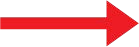 এফিডেভিট প্রদানকারীর স্বাক্ষরতারিখফরম 4506-T (সেপ্টেম্বর 2018)ডিপার্টমেন্ট অব ট্রেজারি ইন্টার্নাল রেভিন্যু সার্ভিসফরম 4506-T (সেপ্টেম্বর 2018)ডিপার্টমেন্ট অব ট্রেজারি ইন্টার্নাল রেভিন্যু সার্ভিসফরম 4506-T (সেপ্টেম্বর 2018)ডিপার্টমেন্ট অব ট্রেজারি ইন্টার্নাল রেভিন্যু সার্ভিসফরম 4506-T (সেপ্টেম্বর 2018)ডিপার্টমেন্ট অব ট্রেজারি ইন্টার্নাল রেভিন্যু সার্ভিসকর রিটার্নের ট্রান্সক্রিপ্টের আবেদন প্রযোজ্য সব লাইন পূরণ করা ব্যতিরেকে এই ফরমে স্বাক্ষর করবেন না। ফরমটি অসম্পূর্ণ বা অপাঠ্য হলে আবেদন প্রত্যাখ্যান করা হতে পারে। ফরম 4506-T সংক্রান্ত আরো তথ্যের জন্য,পরিদর্শন করুন www.irs.gov/form4506t।কর রিটার্নের ট্রান্সক্রিপ্টের আবেদন প্রযোজ্য সব লাইন পূরণ করা ব্যতিরেকে এই ফরমে স্বাক্ষর করবেন না। ফরমটি অসম্পূর্ণ বা অপাঠ্য হলে আবেদন প্রত্যাখ্যান করা হতে পারে। ফরম 4506-T সংক্রান্ত আরো তথ্যের জন্য,পরিদর্শন করুন www.irs.gov/form4506t।কর রিটার্নের ট্রান্সক্রিপ্টের আবেদন প্রযোজ্য সব লাইন পূরণ করা ব্যতিরেকে এই ফরমে স্বাক্ষর করবেন না। ফরমটি অসম্পূর্ণ বা অপাঠ্য হলে আবেদন প্রত্যাখ্যান করা হতে পারে। ফরম 4506-T সংক্রান্ত আরো তথ্যের জন্য,পরিদর্শন করুন www.irs.gov/form4506t।কর রিটার্নের ট্রান্সক্রিপ্টের আবেদন প্রযোজ্য সব লাইন পূরণ করা ব্যতিরেকে এই ফরমে স্বাক্ষর করবেন না। ফরমটি অসম্পূর্ণ বা অপাঠ্য হলে আবেদন প্রত্যাখ্যান করা হতে পারে। ফরম 4506-T সংক্রান্ত আরো তথ্যের জন্য,পরিদর্শন করুন www.irs.gov/form4506t।কর রিটার্নের ট্রান্সক্রিপ্টের আবেদন প্রযোজ্য সব লাইন পূরণ করা ব্যতিরেকে এই ফরমে স্বাক্ষর করবেন না। ফরমটি অসম্পূর্ণ বা অপাঠ্য হলে আবেদন প্রত্যাখ্যান করা হতে পারে। ফরম 4506-T সংক্রান্ত আরো তথ্যের জন্য,পরিদর্শন করুন www.irs.gov/form4506t।কর রিটার্নের ট্রান্সক্রিপ্টের আবেদন প্রযোজ্য সব লাইন পূরণ করা ব্যতিরেকে এই ফরমে স্বাক্ষর করবেন না। ফরমটি অসম্পূর্ণ বা অপাঠ্য হলে আবেদন প্রত্যাখ্যান করা হতে পারে। ফরম 4506-T সংক্রান্ত আরো তথ্যের জন্য,পরিদর্শন করুন www.irs.gov/form4506t।কর রিটার্নের ট্রান্সক্রিপ্টের আবেদন প্রযোজ্য সব লাইন পূরণ করা ব্যতিরেকে এই ফরমে স্বাক্ষর করবেন না। ফরমটি অসম্পূর্ণ বা অপাঠ্য হলে আবেদন প্রত্যাখ্যান করা হতে পারে। ফরম 4506-T সংক্রান্ত আরো তথ্যের জন্য,পরিদর্শন করুন www.irs.gov/form4506t।OMB No. 1545-1872OMB No. 1545-1872OMB No. 1545-1872পরামর্শ। বিনামূল্যে ট্রান্সক্রিপ্ট বা অন্যান্য রিটার্নের আবেদনের জন্য ফরম 4506-T ব্যবহার করুন। নিম্নলিখিত পণ্য তালিকা দেখুন। আমাদের স্বয়ংক্রিয় স্ব-সহায়তা সেবা টুল ব্যবহার করে আপনি দ্রুত ট্রান্সক্রিপ্টের আবেদন করতে পারেন। অনুগ্রহ করে IRS.gov ওয়েবসাইট পরিদর্শন করুন এবং “টুলস”-এর নিচে “একটি কর ট্রান্সক্রিপ্ট গ্রহণ করুন…” অপশনটিতে ক্লিক করুন অথবা 1-800-908-9946 নম্বরে কল করুন। আপনার রিটার্নের একটি অনুলিপি প্রয়োজন হলে, “ফরম 4506, ট্যাক্স রিটার্নের অনুলিপির জন্য আবেদন করুন” অপশনটি ব্যবহার করুন।আপনার রিটার্নের অনুলিপি পেতে ফি দিতে হবে।পরামর্শ। বিনামূল্যে ট্রান্সক্রিপ্ট বা অন্যান্য রিটার্নের আবেদনের জন্য ফরম 4506-T ব্যবহার করুন। নিম্নলিখিত পণ্য তালিকা দেখুন। আমাদের স্বয়ংক্রিয় স্ব-সহায়তা সেবা টুল ব্যবহার করে আপনি দ্রুত ট্রান্সক্রিপ্টের আবেদন করতে পারেন। অনুগ্রহ করে IRS.gov ওয়েবসাইট পরিদর্শন করুন এবং “টুলস”-এর নিচে “একটি কর ট্রান্সক্রিপ্ট গ্রহণ করুন…” অপশনটিতে ক্লিক করুন অথবা 1-800-908-9946 নম্বরে কল করুন। আপনার রিটার্নের একটি অনুলিপি প্রয়োজন হলে, “ফরম 4506, ট্যাক্স রিটার্নের অনুলিপির জন্য আবেদন করুন” অপশনটি ব্যবহার করুন।আপনার রিটার্নের অনুলিপি পেতে ফি দিতে হবে।পরামর্শ। বিনামূল্যে ট্রান্সক্রিপ্ট বা অন্যান্য রিটার্নের আবেদনের জন্য ফরম 4506-T ব্যবহার করুন। নিম্নলিখিত পণ্য তালিকা দেখুন। আমাদের স্বয়ংক্রিয় স্ব-সহায়তা সেবা টুল ব্যবহার করে আপনি দ্রুত ট্রান্সক্রিপ্টের আবেদন করতে পারেন। অনুগ্রহ করে IRS.gov ওয়েবসাইট পরিদর্শন করুন এবং “টুলস”-এর নিচে “একটি কর ট্রান্সক্রিপ্ট গ্রহণ করুন…” অপশনটিতে ক্লিক করুন অথবা 1-800-908-9946 নম্বরে কল করুন। আপনার রিটার্নের একটি অনুলিপি প্রয়োজন হলে, “ফরম 4506, ট্যাক্স রিটার্নের অনুলিপির জন্য আবেদন করুন” অপশনটি ব্যবহার করুন।আপনার রিটার্নের অনুলিপি পেতে ফি দিতে হবে।পরামর্শ। বিনামূল্যে ট্রান্সক্রিপ্ট বা অন্যান্য রিটার্নের আবেদনের জন্য ফরম 4506-T ব্যবহার করুন। নিম্নলিখিত পণ্য তালিকা দেখুন। আমাদের স্বয়ংক্রিয় স্ব-সহায়তা সেবা টুল ব্যবহার করে আপনি দ্রুত ট্রান্সক্রিপ্টের আবেদন করতে পারেন। অনুগ্রহ করে IRS.gov ওয়েবসাইট পরিদর্শন করুন এবং “টুলস”-এর নিচে “একটি কর ট্রান্সক্রিপ্ট গ্রহণ করুন…” অপশনটিতে ক্লিক করুন অথবা 1-800-908-9946 নম্বরে কল করুন। আপনার রিটার্নের একটি অনুলিপি প্রয়োজন হলে, “ফরম 4506, ট্যাক্স রিটার্নের অনুলিপির জন্য আবেদন করুন” অপশনটি ব্যবহার করুন।আপনার রিটার্নের অনুলিপি পেতে ফি দিতে হবে।পরামর্শ। বিনামূল্যে ট্রান্সক্রিপ্ট বা অন্যান্য রিটার্নের আবেদনের জন্য ফরম 4506-T ব্যবহার করুন। নিম্নলিখিত পণ্য তালিকা দেখুন। আমাদের স্বয়ংক্রিয় স্ব-সহায়তা সেবা টুল ব্যবহার করে আপনি দ্রুত ট্রান্সক্রিপ্টের আবেদন করতে পারেন। অনুগ্রহ করে IRS.gov ওয়েবসাইট পরিদর্শন করুন এবং “টুলস”-এর নিচে “একটি কর ট্রান্সক্রিপ্ট গ্রহণ করুন…” অপশনটিতে ক্লিক করুন অথবা 1-800-908-9946 নম্বরে কল করুন। আপনার রিটার্নের একটি অনুলিপি প্রয়োজন হলে, “ফরম 4506, ট্যাক্স রিটার্নের অনুলিপির জন্য আবেদন করুন” অপশনটি ব্যবহার করুন।আপনার রিটার্নের অনুলিপি পেতে ফি দিতে হবে।পরামর্শ। বিনামূল্যে ট্রান্সক্রিপ্ট বা অন্যান্য রিটার্নের আবেদনের জন্য ফরম 4506-T ব্যবহার করুন। নিম্নলিখিত পণ্য তালিকা দেখুন। আমাদের স্বয়ংক্রিয় স্ব-সহায়তা সেবা টুল ব্যবহার করে আপনি দ্রুত ট্রান্সক্রিপ্টের আবেদন করতে পারেন। অনুগ্রহ করে IRS.gov ওয়েবসাইট পরিদর্শন করুন এবং “টুলস”-এর নিচে “একটি কর ট্রান্সক্রিপ্ট গ্রহণ করুন…” অপশনটিতে ক্লিক করুন অথবা 1-800-908-9946 নম্বরে কল করুন। আপনার রিটার্নের একটি অনুলিপি প্রয়োজন হলে, “ফরম 4506, ট্যাক্স রিটার্নের অনুলিপির জন্য আবেদন করুন” অপশনটি ব্যবহার করুন।আপনার রিটার্নের অনুলিপি পেতে ফি দিতে হবে।পরামর্শ। বিনামূল্যে ট্রান্সক্রিপ্ট বা অন্যান্য রিটার্নের আবেদনের জন্য ফরম 4506-T ব্যবহার করুন। নিম্নলিখিত পণ্য তালিকা দেখুন। আমাদের স্বয়ংক্রিয় স্ব-সহায়তা সেবা টুল ব্যবহার করে আপনি দ্রুত ট্রান্সক্রিপ্টের আবেদন করতে পারেন। অনুগ্রহ করে IRS.gov ওয়েবসাইট পরিদর্শন করুন এবং “টুলস”-এর নিচে “একটি কর ট্রান্সক্রিপ্ট গ্রহণ করুন…” অপশনটিতে ক্লিক করুন অথবা 1-800-908-9946 নম্বরে কল করুন। আপনার রিটার্নের একটি অনুলিপি প্রয়োজন হলে, “ফরম 4506, ট্যাক্স রিটার্নের অনুলিপির জন্য আবেদন করুন” অপশনটি ব্যবহার করুন।আপনার রিটার্নের অনুলিপি পেতে ফি দিতে হবে।পরামর্শ। বিনামূল্যে ট্রান্সক্রিপ্ট বা অন্যান্য রিটার্নের আবেদনের জন্য ফরম 4506-T ব্যবহার করুন। নিম্নলিখিত পণ্য তালিকা দেখুন। আমাদের স্বয়ংক্রিয় স্ব-সহায়তা সেবা টুল ব্যবহার করে আপনি দ্রুত ট্রান্সক্রিপ্টের আবেদন করতে পারেন। অনুগ্রহ করে IRS.gov ওয়েবসাইট পরিদর্শন করুন এবং “টুলস”-এর নিচে “একটি কর ট্রান্সক্রিপ্ট গ্রহণ করুন…” অপশনটিতে ক্লিক করুন অথবা 1-800-908-9946 নম্বরে কল করুন। আপনার রিটার্নের একটি অনুলিপি প্রয়োজন হলে, “ফরম 4506, ট্যাক্স রিটার্নের অনুলিপির জন্য আবেদন করুন” অপশনটি ব্যবহার করুন।আপনার রিটার্নের অনুলিপি পেতে ফি দিতে হবে।পরামর্শ। বিনামূল্যে ট্রান্সক্রিপ্ট বা অন্যান্য রিটার্নের আবেদনের জন্য ফরম 4506-T ব্যবহার করুন। নিম্নলিখিত পণ্য তালিকা দেখুন। আমাদের স্বয়ংক্রিয় স্ব-সহায়তা সেবা টুল ব্যবহার করে আপনি দ্রুত ট্রান্সক্রিপ্টের আবেদন করতে পারেন। অনুগ্রহ করে IRS.gov ওয়েবসাইট পরিদর্শন করুন এবং “টুলস”-এর নিচে “একটি কর ট্রান্সক্রিপ্ট গ্রহণ করুন…” অপশনটিতে ক্লিক করুন অথবা 1-800-908-9946 নম্বরে কল করুন। আপনার রিটার্নের একটি অনুলিপি প্রয়োজন হলে, “ফরম 4506, ট্যাক্স রিটার্নের অনুলিপির জন্য আবেদন করুন” অপশনটি ব্যবহার করুন।আপনার রিটার্নের অনুলিপি পেতে ফি দিতে হবে।পরামর্শ। বিনামূল্যে ট্রান্সক্রিপ্ট বা অন্যান্য রিটার্নের আবেদনের জন্য ফরম 4506-T ব্যবহার করুন। নিম্নলিখিত পণ্য তালিকা দেখুন। আমাদের স্বয়ংক্রিয় স্ব-সহায়তা সেবা টুল ব্যবহার করে আপনি দ্রুত ট্রান্সক্রিপ্টের আবেদন করতে পারেন। অনুগ্রহ করে IRS.gov ওয়েবসাইট পরিদর্শন করুন এবং “টুলস”-এর নিচে “একটি কর ট্রান্সক্রিপ্ট গ্রহণ করুন…” অপশনটিতে ক্লিক করুন অথবা 1-800-908-9946 নম্বরে কল করুন। আপনার রিটার্নের একটি অনুলিপি প্রয়োজন হলে, “ফরম 4506, ট্যাক্স রিটার্নের অনুলিপির জন্য আবেদন করুন” অপশনটি ব্যবহার করুন।আপনার রিটার্নের অনুলিপি পেতে ফি দিতে হবে।পরামর্শ। বিনামূল্যে ট্রান্সক্রিপ্ট বা অন্যান্য রিটার্নের আবেদনের জন্য ফরম 4506-T ব্যবহার করুন। নিম্নলিখিত পণ্য তালিকা দেখুন। আমাদের স্বয়ংক্রিয় স্ব-সহায়তা সেবা টুল ব্যবহার করে আপনি দ্রুত ট্রান্সক্রিপ্টের আবেদন করতে পারেন। অনুগ্রহ করে IRS.gov ওয়েবসাইট পরিদর্শন করুন এবং “টুলস”-এর নিচে “একটি কর ট্রান্সক্রিপ্ট গ্রহণ করুন…” অপশনটিতে ক্লিক করুন অথবা 1-800-908-9946 নম্বরে কল করুন। আপনার রিটার্নের একটি অনুলিপি প্রয়োজন হলে, “ফরম 4506, ট্যাক্স রিটার্নের অনুলিপির জন্য আবেদন করুন” অপশনটি ব্যবহার করুন।আপনার রিটার্নের অনুলিপি পেতে ফি দিতে হবে।পরামর্শ। বিনামূল্যে ট্রান্সক্রিপ্ট বা অন্যান্য রিটার্নের আবেদনের জন্য ফরম 4506-T ব্যবহার করুন। নিম্নলিখিত পণ্য তালিকা দেখুন। আমাদের স্বয়ংক্রিয় স্ব-সহায়তা সেবা টুল ব্যবহার করে আপনি দ্রুত ট্রান্সক্রিপ্টের আবেদন করতে পারেন। অনুগ্রহ করে IRS.gov ওয়েবসাইট পরিদর্শন করুন এবং “টুলস”-এর নিচে “একটি কর ট্রান্সক্রিপ্ট গ্রহণ করুন…” অপশনটিতে ক্লিক করুন অথবা 1-800-908-9946 নম্বরে কল করুন। আপনার রিটার্নের একটি অনুলিপি প্রয়োজন হলে, “ফরম 4506, ট্যাক্স রিটার্নের অনুলিপির জন্য আবেদন করুন” অপশনটি ব্যবহার করুন।আপনার রিটার্নের অনুলিপি পেতে ফি দিতে হবে।পরামর্শ। বিনামূল্যে ট্রান্সক্রিপ্ট বা অন্যান্য রিটার্নের আবেদনের জন্য ফরম 4506-T ব্যবহার করুন। নিম্নলিখিত পণ্য তালিকা দেখুন। আমাদের স্বয়ংক্রিয় স্ব-সহায়তা সেবা টুল ব্যবহার করে আপনি দ্রুত ট্রান্সক্রিপ্টের আবেদন করতে পারেন। অনুগ্রহ করে IRS.gov ওয়েবসাইট পরিদর্শন করুন এবং “টুলস”-এর নিচে “একটি কর ট্রান্সক্রিপ্ট গ্রহণ করুন…” অপশনটিতে ক্লিক করুন অথবা 1-800-908-9946 নম্বরে কল করুন। আপনার রিটার্নের একটি অনুলিপি প্রয়োজন হলে, “ফরম 4506, ট্যাক্স রিটার্নের অনুলিপির জন্য আবেদন করুন” অপশনটি ব্যবহার করুন।আপনার রিটার্নের অনুলিপি পেতে ফি দিতে হবে।পরামর্শ। বিনামূল্যে ট্রান্সক্রিপ্ট বা অন্যান্য রিটার্নের আবেদনের জন্য ফরম 4506-T ব্যবহার করুন। নিম্নলিখিত পণ্য তালিকা দেখুন। আমাদের স্বয়ংক্রিয় স্ব-সহায়তা সেবা টুল ব্যবহার করে আপনি দ্রুত ট্রান্সক্রিপ্টের আবেদন করতে পারেন। অনুগ্রহ করে IRS.gov ওয়েবসাইট পরিদর্শন করুন এবং “টুলস”-এর নিচে “একটি কর ট্রান্সক্রিপ্ট গ্রহণ করুন…” অপশনটিতে ক্লিক করুন অথবা 1-800-908-9946 নম্বরে কল করুন। আপনার রিটার্নের একটি অনুলিপি প্রয়োজন হলে, “ফরম 4506, ট্যাক্স রিটার্নের অনুলিপির জন্য আবেদন করুন” অপশনটি ব্যবহার করুন।আপনার রিটার্নের অনুলিপি পেতে ফি দিতে হবে।1a কর রিটার্নে প্রদর্শিত নাম। যৌথ রিটার্ন হলে, প্রথমে প্রদর্শিত নামটি লিখুন।1a কর রিটার্নে প্রদর্শিত নাম। যৌথ রিটার্ন হলে, প্রথমে প্রদর্শিত নামটি লিখুন।1a কর রিটার্নে প্রদর্শিত নাম। যৌথ রিটার্ন হলে, প্রথমে প্রদর্শিত নামটি লিখুন।1a কর রিটার্নে প্রদর্শিত নাম। যৌথ রিটার্ন হলে, প্রথমে প্রদর্শিত নামটি লিখুন।1a কর রিটার্নে প্রদর্শিত নাম। যৌথ রিটার্ন হলে, প্রথমে প্রদর্শিত নামটি লিখুন।1a কর রিটার্নে প্রদর্শিত নাম। যৌথ রিটার্ন হলে, প্রথমে প্রদর্শিত নামটি লিখুন।1b কর রিটার্নে উল্লিখিত প্রথম সোশ্যাল সিকিউরিটি নম্বর, ব্যক্তিগত করদাতা সনাক্তকারী নম্বর, বা নিয়োগকারী সনাক্তকারী নম্বর (নির্দেশনাবলী দেখুন)1b কর রিটার্নে উল্লিখিত প্রথম সোশ্যাল সিকিউরিটি নম্বর, ব্যক্তিগত করদাতা সনাক্তকারী নম্বর, বা নিয়োগকারী সনাক্তকারী নম্বর (নির্দেশনাবলী দেখুন)1b কর রিটার্নে উল্লিখিত প্রথম সোশ্যাল সিকিউরিটি নম্বর, ব্যক্তিগত করদাতা সনাক্তকারী নম্বর, বা নিয়োগকারী সনাক্তকারী নম্বর (নির্দেশনাবলী দেখুন)1b কর রিটার্নে উল্লিখিত প্রথম সোশ্যাল সিকিউরিটি নম্বর, ব্যক্তিগত করদাতা সনাক্তকারী নম্বর, বা নিয়োগকারী সনাক্তকারী নম্বর (নির্দেশনাবলী দেখুন)1b কর রিটার্নে উল্লিখিত প্রথম সোশ্যাল সিকিউরিটি নম্বর, ব্যক্তিগত করদাতা সনাক্তকারী নম্বর, বা নিয়োগকারী সনাক্তকারী নম্বর (নির্দেশনাবলী দেখুন)1b কর রিটার্নে উল্লিখিত প্রথম সোশ্যাল সিকিউরিটি নম্বর, ব্যক্তিগত করদাতা সনাক্তকারী নম্বর, বা নিয়োগকারী সনাক্তকারী নম্বর (নির্দেশনাবলী দেখুন)1b কর রিটার্নে উল্লিখিত প্রথম সোশ্যাল সিকিউরিটি নম্বর, ব্যক্তিগত করদাতা সনাক্তকারী নম্বর, বা নিয়োগকারী সনাক্তকারী নম্বর (নির্দেশনাবলী দেখুন)1b কর রিটার্নে উল্লিখিত প্রথম সোশ্যাল সিকিউরিটি নম্বর, ব্যক্তিগত করদাতা সনাক্তকারী নম্বর, বা নিয়োগকারী সনাক্তকারী নম্বর (নির্দেশনাবলী দেখুন)2a যৌথ রিটার্নের ক্ষেত্রে কর রিটার্নে উল্লিখিত স্বামী/স্ত্রীর নাম লিখুন।2a যৌথ রিটার্নের ক্ষেত্রে কর রিটার্নে উল্লিখিত স্বামী/স্ত্রীর নাম লিখুন।2a যৌথ রিটার্নের ক্ষেত্রে কর রিটার্নে উল্লিখিত স্বামী/স্ত্রীর নাম লিখুন।2a যৌথ রিটার্নের ক্ষেত্রে কর রিটার্নে উল্লিখিত স্বামী/স্ত্রীর নাম লিখুন।2a যৌথ রিটার্নের ক্ষেত্রে কর রিটার্নে উল্লিখিত স্বামী/স্ত্রীর নাম লিখুন।2a যৌথ রিটার্নের ক্ষেত্রে কর রিটার্নে উল্লিখিত স্বামী/স্ত্রীর নাম লিখুন।2b যৌথ রিটার্ন হলে, কর রিটার্নে উল্লিখিত দ্বিতীয় সোশ্যাল সিকিউরিটি নম্বর, ব্যক্তিগত করদাতা সনাক্তকারী নম্বর2b যৌথ রিটার্ন হলে, কর রিটার্নে উল্লিখিত দ্বিতীয় সোশ্যাল সিকিউরিটি নম্বর, ব্যক্তিগত করদাতা সনাক্তকারী নম্বর2b যৌথ রিটার্ন হলে, কর রিটার্নে উল্লিখিত দ্বিতীয় সোশ্যাল সিকিউরিটি নম্বর, ব্যক্তিগত করদাতা সনাক্তকারী নম্বর2b যৌথ রিটার্ন হলে, কর রিটার্নে উল্লিখিত দ্বিতীয় সোশ্যাল সিকিউরিটি নম্বর, ব্যক্তিগত করদাতা সনাক্তকারী নম্বর2b যৌথ রিটার্ন হলে, কর রিটার্নে উল্লিখিত দ্বিতীয় সোশ্যাল সিকিউরিটি নম্বর, ব্যক্তিগত করদাতা সনাক্তকারী নম্বর2b যৌথ রিটার্ন হলে, কর রিটার্নে উল্লিখিত দ্বিতীয় সোশ্যাল সিকিউরিটি নম্বর, ব্যক্তিগত করদাতা সনাক্তকারী নম্বর2b যৌথ রিটার্ন হলে, কর রিটার্নে উল্লিখিত দ্বিতীয় সোশ্যাল সিকিউরিটি নম্বর, ব্যক্তিগত করদাতা সনাক্তকারী নম্বর2b যৌথ রিটার্ন হলে, কর রিটার্নে উল্লিখিত দ্বিতীয় সোশ্যাল সিকিউরিটি নম্বর, ব্যক্তিগত করদাতা সনাক্তকারী নম্বর3	বর্তমান নাম, ঠিকানা (অ্যাপার্টমেন্ট, কক্ষ, বা স্যুইট নম্বর), নগর, স্টেট, ও জিপ কোড (নির্দেশনাবলী দেখুন)3	বর্তমান নাম, ঠিকানা (অ্যাপার্টমেন্ট, কক্ষ, বা স্যুইট নম্বর), নগর, স্টেট, ও জিপ কোড (নির্দেশনাবলী দেখুন)3	বর্তমান নাম, ঠিকানা (অ্যাপার্টমেন্ট, কক্ষ, বা স্যুইট নম্বর), নগর, স্টেট, ও জিপ কোড (নির্দেশনাবলী দেখুন)3	বর্তমান নাম, ঠিকানা (অ্যাপার্টমেন্ট, কক্ষ, বা স্যুইট নম্বর), নগর, স্টেট, ও জিপ কোড (নির্দেশনাবলী দেখুন)3	বর্তমান নাম, ঠিকানা (অ্যাপার্টমেন্ট, কক্ষ, বা স্যুইট নম্বর), নগর, স্টেট, ও জিপ কোড (নির্দেশনাবলী দেখুন)3	বর্তমান নাম, ঠিকানা (অ্যাপার্টমেন্ট, কক্ষ, বা স্যুইট নম্বর), নগর, স্টেট, ও জিপ কোড (নির্দেশনাবলী দেখুন)3	বর্তমান নাম, ঠিকানা (অ্যাপার্টমেন্ট, কক্ষ, বা স্যুইট নম্বর), নগর, স্টেট, ও জিপ কোড (নির্দেশনাবলী দেখুন)3	বর্তমান নাম, ঠিকানা (অ্যাপার্টমেন্ট, কক্ষ, বা স্যুইট নম্বর), নগর, স্টেট, ও জিপ কোড (নির্দেশনাবলী দেখুন)3	বর্তমান নাম, ঠিকানা (অ্যাপার্টমেন্ট, কক্ষ, বা স্যুইট নম্বর), নগর, স্টেট, ও জিপ কোড (নির্দেশনাবলী দেখুন)3	বর্তমান নাম, ঠিকানা (অ্যাপার্টমেন্ট, কক্ষ, বা স্যুইট নম্বর), নগর, স্টেট, ও জিপ কোড (নির্দেশনাবলী দেখুন)3	বর্তমান নাম, ঠিকানা (অ্যাপার্টমেন্ট, কক্ষ, বা স্যুইট নম্বর), নগর, স্টেট, ও জিপ কোড (নির্দেশনাবলী দেখুন)3	বর্তমান নাম, ঠিকানা (অ্যাপার্টমেন্ট, কক্ষ, বা স্যুইট নম্বর), নগর, স্টেট, ও জিপ কোড (নির্দেশনাবলী দেখুন)3	বর্তমান নাম, ঠিকানা (অ্যাপার্টমেন্ট, কক্ষ, বা স্যুইট নম্বর), নগর, স্টেট, ও জিপ কোড (নির্দেশনাবলী দেখুন)3	বর্তমান নাম, ঠিকানা (অ্যাপার্টমেন্ট, কক্ষ, বা স্যুইট নম্বর), নগর, স্টেট, ও জিপ কোড (নির্দেশনাবলী দেখুন)4	3 নম্বর লাইনের চেয়ে ভিন্ন হলে সর্বশেষ জমা দেওয়া রিটার্নে উল্লিখিত আগের ঠিকানা (নির্দেশনাবলী দেখুন)4	3 নম্বর লাইনের চেয়ে ভিন্ন হলে সর্বশেষ জমা দেওয়া রিটার্নে উল্লিখিত আগের ঠিকানা (নির্দেশনাবলী দেখুন)4	3 নম্বর লাইনের চেয়ে ভিন্ন হলে সর্বশেষ জমা দেওয়া রিটার্নে উল্লিখিত আগের ঠিকানা (নির্দেশনাবলী দেখুন)4	3 নম্বর লাইনের চেয়ে ভিন্ন হলে সর্বশেষ জমা দেওয়া রিটার্নে উল্লিখিত আগের ঠিকানা (নির্দেশনাবলী দেখুন)4	3 নম্বর লাইনের চেয়ে ভিন্ন হলে সর্বশেষ জমা দেওয়া রিটার্নে উল্লিখিত আগের ঠিকানা (নির্দেশনাবলী দেখুন)4	3 নম্বর লাইনের চেয়ে ভিন্ন হলে সর্বশেষ জমা দেওয়া রিটার্নে উল্লিখিত আগের ঠিকানা (নির্দেশনাবলী দেখুন)4	3 নম্বর লাইনের চেয়ে ভিন্ন হলে সর্বশেষ জমা দেওয়া রিটার্নে উল্লিখিত আগের ঠিকানা (নির্দেশনাবলী দেখুন)4	3 নম্বর লাইনের চেয়ে ভিন্ন হলে সর্বশেষ জমা দেওয়া রিটার্নে উল্লিখিত আগের ঠিকানা (নির্দেশনাবলী দেখুন)4	3 নম্বর লাইনের চেয়ে ভিন্ন হলে সর্বশেষ জমা দেওয়া রিটার্নে উল্লিখিত আগের ঠিকানা (নির্দেশনাবলী দেখুন)4	3 নম্বর লাইনের চেয়ে ভিন্ন হলে সর্বশেষ জমা দেওয়া রিটার্নে উল্লিখিত আগের ঠিকানা (নির্দেশনাবলী দেখুন)4	3 নম্বর লাইনের চেয়ে ভিন্ন হলে সর্বশেষ জমা দেওয়া রিটার্নে উল্লিখিত আগের ঠিকানা (নির্দেশনাবলী দেখুন)4	3 নম্বর লাইনের চেয়ে ভিন্ন হলে সর্বশেষ জমা দেওয়া রিটার্নে উল্লিখিত আগের ঠিকানা (নির্দেশনাবলী দেখুন)4	3 নম্বর লাইনের চেয়ে ভিন্ন হলে সর্বশেষ জমা দেওয়া রিটার্নে উল্লিখিত আগের ঠিকানা (নির্দেশনাবলী দেখুন)4	3 নম্বর লাইনের চেয়ে ভিন্ন হলে সর্বশেষ জমা দেওয়া রিটার্নে উল্লিখিত আগের ঠিকানা (নির্দেশনাবলী দেখুন)5a	যদি ট্রান্সক্রিপ্ট বা কর সংক্রান্ত তথ্য তৃতীয় কোনো পক্ষের নিকট পাঠাতে হয় (যেমন মর্টগেজ কোম্পানির নিকট), সেক্ষেত্রে তৃতীয় পক্ষের নাম, ঠিকানা, ও টেলিফোন নম্বর লিখুন।5a	যদি ট্রান্সক্রিপ্ট বা কর সংক্রান্ত তথ্য তৃতীয় কোনো পক্ষের নিকট পাঠাতে হয় (যেমন মর্টগেজ কোম্পানির নিকট), সেক্ষেত্রে তৃতীয় পক্ষের নাম, ঠিকানা, ও টেলিফোন নম্বর লিখুন।5a	যদি ট্রান্সক্রিপ্ট বা কর সংক্রান্ত তথ্য তৃতীয় কোনো পক্ষের নিকট পাঠাতে হয় (যেমন মর্টগেজ কোম্পানির নিকট), সেক্ষেত্রে তৃতীয় পক্ষের নাম, ঠিকানা, ও টেলিফোন নম্বর লিখুন।5a	যদি ট্রান্সক্রিপ্ট বা কর সংক্রান্ত তথ্য তৃতীয় কোনো পক্ষের নিকট পাঠাতে হয় (যেমন মর্টগেজ কোম্পানির নিকট), সেক্ষেত্রে তৃতীয় পক্ষের নাম, ঠিকানা, ও টেলিফোন নম্বর লিখুন।5a	যদি ট্রান্সক্রিপ্ট বা কর সংক্রান্ত তথ্য তৃতীয় কোনো পক্ষের নিকট পাঠাতে হয় (যেমন মর্টগেজ কোম্পানির নিকট), সেক্ষেত্রে তৃতীয় পক্ষের নাম, ঠিকানা, ও টেলিফোন নম্বর লিখুন।5a	যদি ট্রান্সক্রিপ্ট বা কর সংক্রান্ত তথ্য তৃতীয় কোনো পক্ষের নিকট পাঠাতে হয় (যেমন মর্টগেজ কোম্পানির নিকট), সেক্ষেত্রে তৃতীয় পক্ষের নাম, ঠিকানা, ও টেলিফোন নম্বর লিখুন।5a	যদি ট্রান্সক্রিপ্ট বা কর সংক্রান্ত তথ্য তৃতীয় কোনো পক্ষের নিকট পাঠাতে হয় (যেমন মর্টগেজ কোম্পানির নিকট), সেক্ষেত্রে তৃতীয় পক্ষের নাম, ঠিকানা, ও টেলিফোন নম্বর লিখুন।5a	যদি ট্রান্সক্রিপ্ট বা কর সংক্রান্ত তথ্য তৃতীয় কোনো পক্ষের নিকট পাঠাতে হয় (যেমন মর্টগেজ কোম্পানির নিকট), সেক্ষেত্রে তৃতীয় পক্ষের নাম, ঠিকানা, ও টেলিফোন নম্বর লিখুন।5a	যদি ট্রান্সক্রিপ্ট বা কর সংক্রান্ত তথ্য তৃতীয় কোনো পক্ষের নিকট পাঠাতে হয় (যেমন মর্টগেজ কোম্পানির নিকট), সেক্ষেত্রে তৃতীয় পক্ষের নাম, ঠিকানা, ও টেলিফোন নম্বর লিখুন।5a	যদি ট্রান্সক্রিপ্ট বা কর সংক্রান্ত তথ্য তৃতীয় কোনো পক্ষের নিকট পাঠাতে হয় (যেমন মর্টগেজ কোম্পানির নিকট), সেক্ষেত্রে তৃতীয় পক্ষের নাম, ঠিকানা, ও টেলিফোন নম্বর লিখুন।5a	যদি ট্রান্সক্রিপ্ট বা কর সংক্রান্ত তথ্য তৃতীয় কোনো পক্ষের নিকট পাঠাতে হয় (যেমন মর্টগেজ কোম্পানির নিকট), সেক্ষেত্রে তৃতীয় পক্ষের নাম, ঠিকানা, ও টেলিফোন নম্বর লিখুন।5a	যদি ট্রান্সক্রিপ্ট বা কর সংক্রান্ত তথ্য তৃতীয় কোনো পক্ষের নিকট পাঠাতে হয় (যেমন মর্টগেজ কোম্পানির নিকট), সেক্ষেত্রে তৃতীয় পক্ষের নাম, ঠিকানা, ও টেলিফোন নম্বর লিখুন।5a	যদি ট্রান্সক্রিপ্ট বা কর সংক্রান্ত তথ্য তৃতীয় কোনো পক্ষের নিকট পাঠাতে হয় (যেমন মর্টগেজ কোম্পানির নিকট), সেক্ষেত্রে তৃতীয় পক্ষের নাম, ঠিকানা, ও টেলিফোন নম্বর লিখুন।5a	যদি ট্রান্সক্রিপ্ট বা কর সংক্রান্ত তথ্য তৃতীয় কোনো পক্ষের নিকট পাঠাতে হয় (যেমন মর্টগেজ কোম্পানির নিকট), সেক্ষেত্রে তৃতীয় পক্ষের নাম, ঠিকানা, ও টেলিফোন নম্বর লিখুন।ডেট্রয়েট সিটি – পর্যালোচনা বোর্ড	2 WOODWARD AVE. SUITE 105 - DETROIT, MICHIGAN 48226ডেট্রয়েট সিটি – পর্যালোচনা বোর্ড	2 WOODWARD AVE. SUITE 105 - DETROIT, MICHIGAN 48226ডেট্রয়েট সিটি – পর্যালোচনা বোর্ড	2 WOODWARD AVE. SUITE 105 - DETROIT, MICHIGAN 48226ডেট্রয়েট সিটি – পর্যালোচনা বোর্ড	2 WOODWARD AVE. SUITE 105 - DETROIT, MICHIGAN 48226ডেট্রয়েট সিটি – পর্যালোচনা বোর্ড	2 WOODWARD AVE. SUITE 105 - DETROIT, MICHIGAN 48226ডেট্রয়েট সিটি – পর্যালোচনা বোর্ড	2 WOODWARD AVE. SUITE 105 - DETROIT, MICHIGAN 48226ডেট্রয়েট সিটি – পর্যালোচনা বোর্ড	2 WOODWARD AVE. SUITE 105 - DETROIT, MICHIGAN 48226ডেট্রয়েট সিটি – পর্যালোচনা বোর্ড	2 WOODWARD AVE. SUITE 105 - DETROIT, MICHIGAN 48226ডেট্রয়েট সিটি – পর্যালোচনা বোর্ড	2 WOODWARD AVE. SUITE 105 - DETROIT, MICHIGAN 48226ডেট্রয়েট সিটি – পর্যালোচনা বোর্ড	2 WOODWARD AVE. SUITE 105 - DETROIT, MICHIGAN 48226ডেট্রয়েট সিটি – পর্যালোচনা বোর্ড	2 WOODWARD AVE. SUITE 105 - DETROIT, MICHIGAN 48226ডেট্রয়েট সিটি – পর্যালোচনা বোর্ড	2 WOODWARD AVE. SUITE 105 - DETROIT, MICHIGAN 48226ডেট্রয়েট সিটি – পর্যালোচনা বোর্ড	2 WOODWARD AVE. SUITE 105 - DETROIT, MICHIGAN 48226ডেট্রয়েট সিটি – পর্যালোচনা বোর্ড	2 WOODWARD AVE. SUITE 105 - DETROIT, MICHIGAN 482265b গ্রাহক ফাইল নম্বর (প্রযোজ্য ক্ষেত্রে) (নির্দেশনাবলী দেখুন)5b গ্রাহক ফাইল নম্বর (প্রযোজ্য ক্ষেত্রে) (নির্দেশনাবলী দেখুন)5b গ্রাহক ফাইল নম্বর (প্রযোজ্য ক্ষেত্রে) (নির্দেশনাবলী দেখুন)5b গ্রাহক ফাইল নম্বর (প্রযোজ্য ক্ষেত্রে) (নির্দেশনাবলী দেখুন)5b গ্রাহক ফাইল নম্বর (প্রযোজ্য ক্ষেত্রে) (নির্দেশনাবলী দেখুন)5b গ্রাহক ফাইল নম্বর (প্রযোজ্য ক্ষেত্রে) (নির্দেশনাবলী দেখুন)5b গ্রাহক ফাইল নম্বর (প্রযোজ্য ক্ষেত্রে) (নির্দেশনাবলী দেখুন)5b গ্রাহক ফাইল নম্বর (প্রযোজ্য ক্ষেত্রে) (নির্দেশনাবলী দেখুন)5b গ্রাহক ফাইল নম্বর (প্রযোজ্য ক্ষেত্রে) (নির্দেশনাবলী দেখুন)5b গ্রাহক ফাইল নম্বর (প্রযোজ্য ক্ষেত্রে) (নির্দেশনাবলী দেখুন)5b গ্রাহক ফাইল নম্বর (প্রযোজ্য ক্ষেত্রে) (নির্দেশনাবলী দেখুন)5b গ্রাহক ফাইল নম্বর (প্রযোজ্য ক্ষেত্রে) (নির্দেশনাবলী দেখুন)5b গ্রাহক ফাইল নম্বর (প্রযোজ্য ক্ষেত্রে) (নির্দেশনাবলী দেখুন)5b গ্রাহক ফাইল নম্বর (প্রযোজ্য ক্ষেত্রে) (নির্দেশনাবলী দেখুন)সতর্কতা: যদি কর ট্রান্সক্রিপ্ট তৃতীয় কোনো পক্ষের নিকট পাঠাতে হয়, তাহলে নিশ্চিত করুন যে স্বাক্ষর করার পূর্বে আপনি 6 থেকে 9 নম্বর লাইন পূরণ করেছেন। এই লাইনগুলো পূরণ করার পর ফরমটিতে স্বাক্ষর করুন ও তারিখ দিন। এই ধাপগুলো সম্পন্ন করলে আপনার গোপনীয়তা সুরক্ষিত হবে। IRS যখন 5 নম্বর লাইনে উল্লিখিত তৃতীয় কোনো পক্ষের নিকট আপনার কর ট্রান্সক্রিপ্ট প্রকাশ করে, তখন সংশ্লিষ্ট তৃতীয় পক্ষ সে তথ্য কিভাবে ব্যবহার করে তার উপর IRS-এর কোনো নিয়ন্ত্রণ থাকে না। আপনি যদি আপনার প্রকাশিত ট্রান্সক্রিপ্টের তথ্য তৃতীয় পক্ষ কিভাবে ব্যবহার করবে সেটি সীমিত করতে চান, তাহলে তৃতীয় পক্ষের সাথে লিখিত চুক্তি সাপেক্ষে সে সীমা নির্দিষ্ট করে দিতে পারেন।সতর্কতা: যদি কর ট্রান্সক্রিপ্ট তৃতীয় কোনো পক্ষের নিকট পাঠাতে হয়, তাহলে নিশ্চিত করুন যে স্বাক্ষর করার পূর্বে আপনি 6 থেকে 9 নম্বর লাইন পূরণ করেছেন। এই লাইনগুলো পূরণ করার পর ফরমটিতে স্বাক্ষর করুন ও তারিখ দিন। এই ধাপগুলো সম্পন্ন করলে আপনার গোপনীয়তা সুরক্ষিত হবে। IRS যখন 5 নম্বর লাইনে উল্লিখিত তৃতীয় কোনো পক্ষের নিকট আপনার কর ট্রান্সক্রিপ্ট প্রকাশ করে, তখন সংশ্লিষ্ট তৃতীয় পক্ষ সে তথ্য কিভাবে ব্যবহার করে তার উপর IRS-এর কোনো নিয়ন্ত্রণ থাকে না। আপনি যদি আপনার প্রকাশিত ট্রান্সক্রিপ্টের তথ্য তৃতীয় পক্ষ কিভাবে ব্যবহার করবে সেটি সীমিত করতে চান, তাহলে তৃতীয় পক্ষের সাথে লিখিত চুক্তি সাপেক্ষে সে সীমা নির্দিষ্ট করে দিতে পারেন।সতর্কতা: যদি কর ট্রান্সক্রিপ্ট তৃতীয় কোনো পক্ষের নিকট পাঠাতে হয়, তাহলে নিশ্চিত করুন যে স্বাক্ষর করার পূর্বে আপনি 6 থেকে 9 নম্বর লাইন পূরণ করেছেন। এই লাইনগুলো পূরণ করার পর ফরমটিতে স্বাক্ষর করুন ও তারিখ দিন। এই ধাপগুলো সম্পন্ন করলে আপনার গোপনীয়তা সুরক্ষিত হবে। IRS যখন 5 নম্বর লাইনে উল্লিখিত তৃতীয় কোনো পক্ষের নিকট আপনার কর ট্রান্সক্রিপ্ট প্রকাশ করে, তখন সংশ্লিষ্ট তৃতীয় পক্ষ সে তথ্য কিভাবে ব্যবহার করে তার উপর IRS-এর কোনো নিয়ন্ত্রণ থাকে না। আপনি যদি আপনার প্রকাশিত ট্রান্সক্রিপ্টের তথ্য তৃতীয় পক্ষ কিভাবে ব্যবহার করবে সেটি সীমিত করতে চান, তাহলে তৃতীয় পক্ষের সাথে লিখিত চুক্তি সাপেক্ষে সে সীমা নির্দিষ্ট করে দিতে পারেন।সতর্কতা: যদি কর ট্রান্সক্রিপ্ট তৃতীয় কোনো পক্ষের নিকট পাঠাতে হয়, তাহলে নিশ্চিত করুন যে স্বাক্ষর করার পূর্বে আপনি 6 থেকে 9 নম্বর লাইন পূরণ করেছেন। এই লাইনগুলো পূরণ করার পর ফরমটিতে স্বাক্ষর করুন ও তারিখ দিন। এই ধাপগুলো সম্পন্ন করলে আপনার গোপনীয়তা সুরক্ষিত হবে। IRS যখন 5 নম্বর লাইনে উল্লিখিত তৃতীয় কোনো পক্ষের নিকট আপনার কর ট্রান্সক্রিপ্ট প্রকাশ করে, তখন সংশ্লিষ্ট তৃতীয় পক্ষ সে তথ্য কিভাবে ব্যবহার করে তার উপর IRS-এর কোনো নিয়ন্ত্রণ থাকে না। আপনি যদি আপনার প্রকাশিত ট্রান্সক্রিপ্টের তথ্য তৃতীয় পক্ষ কিভাবে ব্যবহার করবে সেটি সীমিত করতে চান, তাহলে তৃতীয় পক্ষের সাথে লিখিত চুক্তি সাপেক্ষে সে সীমা নির্দিষ্ট করে দিতে পারেন।সতর্কতা: যদি কর ট্রান্সক্রিপ্ট তৃতীয় কোনো পক্ষের নিকট পাঠাতে হয়, তাহলে নিশ্চিত করুন যে স্বাক্ষর করার পূর্বে আপনি 6 থেকে 9 নম্বর লাইন পূরণ করেছেন। এই লাইনগুলো পূরণ করার পর ফরমটিতে স্বাক্ষর করুন ও তারিখ দিন। এই ধাপগুলো সম্পন্ন করলে আপনার গোপনীয়তা সুরক্ষিত হবে। IRS যখন 5 নম্বর লাইনে উল্লিখিত তৃতীয় কোনো পক্ষের নিকট আপনার কর ট্রান্সক্রিপ্ট প্রকাশ করে, তখন সংশ্লিষ্ট তৃতীয় পক্ষ সে তথ্য কিভাবে ব্যবহার করে তার উপর IRS-এর কোনো নিয়ন্ত্রণ থাকে না। আপনি যদি আপনার প্রকাশিত ট্রান্সক্রিপ্টের তথ্য তৃতীয় পক্ষ কিভাবে ব্যবহার করবে সেটি সীমিত করতে চান, তাহলে তৃতীয় পক্ষের সাথে লিখিত চুক্তি সাপেক্ষে সে সীমা নির্দিষ্ট করে দিতে পারেন।সতর্কতা: যদি কর ট্রান্সক্রিপ্ট তৃতীয় কোনো পক্ষের নিকট পাঠাতে হয়, তাহলে নিশ্চিত করুন যে স্বাক্ষর করার পূর্বে আপনি 6 থেকে 9 নম্বর লাইন পূরণ করেছেন। এই লাইনগুলো পূরণ করার পর ফরমটিতে স্বাক্ষর করুন ও তারিখ দিন। এই ধাপগুলো সম্পন্ন করলে আপনার গোপনীয়তা সুরক্ষিত হবে। IRS যখন 5 নম্বর লাইনে উল্লিখিত তৃতীয় কোনো পক্ষের নিকট আপনার কর ট্রান্সক্রিপ্ট প্রকাশ করে, তখন সংশ্লিষ্ট তৃতীয় পক্ষ সে তথ্য কিভাবে ব্যবহার করে তার উপর IRS-এর কোনো নিয়ন্ত্রণ থাকে না। আপনি যদি আপনার প্রকাশিত ট্রান্সক্রিপ্টের তথ্য তৃতীয় পক্ষ কিভাবে ব্যবহার করবে সেটি সীমিত করতে চান, তাহলে তৃতীয় পক্ষের সাথে লিখিত চুক্তি সাপেক্ষে সে সীমা নির্দিষ্ট করে দিতে পারেন।সতর্কতা: যদি কর ট্রান্সক্রিপ্ট তৃতীয় কোনো পক্ষের নিকট পাঠাতে হয়, তাহলে নিশ্চিত করুন যে স্বাক্ষর করার পূর্বে আপনি 6 থেকে 9 নম্বর লাইন পূরণ করেছেন। এই লাইনগুলো পূরণ করার পর ফরমটিতে স্বাক্ষর করুন ও তারিখ দিন। এই ধাপগুলো সম্পন্ন করলে আপনার গোপনীয়তা সুরক্ষিত হবে। IRS যখন 5 নম্বর লাইনে উল্লিখিত তৃতীয় কোনো পক্ষের নিকট আপনার কর ট্রান্সক্রিপ্ট প্রকাশ করে, তখন সংশ্লিষ্ট তৃতীয় পক্ষ সে তথ্য কিভাবে ব্যবহার করে তার উপর IRS-এর কোনো নিয়ন্ত্রণ থাকে না। আপনি যদি আপনার প্রকাশিত ট্রান্সক্রিপ্টের তথ্য তৃতীয় পক্ষ কিভাবে ব্যবহার করবে সেটি সীমিত করতে চান, তাহলে তৃতীয় পক্ষের সাথে লিখিত চুক্তি সাপেক্ষে সে সীমা নির্দিষ্ট করে দিতে পারেন।সতর্কতা: যদি কর ট্রান্সক্রিপ্ট তৃতীয় কোনো পক্ষের নিকট পাঠাতে হয়, তাহলে নিশ্চিত করুন যে স্বাক্ষর করার পূর্বে আপনি 6 থেকে 9 নম্বর লাইন পূরণ করেছেন। এই লাইনগুলো পূরণ করার পর ফরমটিতে স্বাক্ষর করুন ও তারিখ দিন। এই ধাপগুলো সম্পন্ন করলে আপনার গোপনীয়তা সুরক্ষিত হবে। IRS যখন 5 নম্বর লাইনে উল্লিখিত তৃতীয় কোনো পক্ষের নিকট আপনার কর ট্রান্সক্রিপ্ট প্রকাশ করে, তখন সংশ্লিষ্ট তৃতীয় পক্ষ সে তথ্য কিভাবে ব্যবহার করে তার উপর IRS-এর কোনো নিয়ন্ত্রণ থাকে না। আপনি যদি আপনার প্রকাশিত ট্রান্সক্রিপ্টের তথ্য তৃতীয় পক্ষ কিভাবে ব্যবহার করবে সেটি সীমিত করতে চান, তাহলে তৃতীয় পক্ষের সাথে লিখিত চুক্তি সাপেক্ষে সে সীমা নির্দিষ্ট করে দিতে পারেন।সতর্কতা: যদি কর ট্রান্সক্রিপ্ট তৃতীয় কোনো পক্ষের নিকট পাঠাতে হয়, তাহলে নিশ্চিত করুন যে স্বাক্ষর করার পূর্বে আপনি 6 থেকে 9 নম্বর লাইন পূরণ করেছেন। এই লাইনগুলো পূরণ করার পর ফরমটিতে স্বাক্ষর করুন ও তারিখ দিন। এই ধাপগুলো সম্পন্ন করলে আপনার গোপনীয়তা সুরক্ষিত হবে। IRS যখন 5 নম্বর লাইনে উল্লিখিত তৃতীয় কোনো পক্ষের নিকট আপনার কর ট্রান্সক্রিপ্ট প্রকাশ করে, তখন সংশ্লিষ্ট তৃতীয় পক্ষ সে তথ্য কিভাবে ব্যবহার করে তার উপর IRS-এর কোনো নিয়ন্ত্রণ থাকে না। আপনি যদি আপনার প্রকাশিত ট্রান্সক্রিপ্টের তথ্য তৃতীয় পক্ষ কিভাবে ব্যবহার করবে সেটি সীমিত করতে চান, তাহলে তৃতীয় পক্ষের সাথে লিখিত চুক্তি সাপেক্ষে সে সীমা নির্দিষ্ট করে দিতে পারেন।সতর্কতা: যদি কর ট্রান্সক্রিপ্ট তৃতীয় কোনো পক্ষের নিকট পাঠাতে হয়, তাহলে নিশ্চিত করুন যে স্বাক্ষর করার পূর্বে আপনি 6 থেকে 9 নম্বর লাইন পূরণ করেছেন। এই লাইনগুলো পূরণ করার পর ফরমটিতে স্বাক্ষর করুন ও তারিখ দিন। এই ধাপগুলো সম্পন্ন করলে আপনার গোপনীয়তা সুরক্ষিত হবে। IRS যখন 5 নম্বর লাইনে উল্লিখিত তৃতীয় কোনো পক্ষের নিকট আপনার কর ট্রান্সক্রিপ্ট প্রকাশ করে, তখন সংশ্লিষ্ট তৃতীয় পক্ষ সে তথ্য কিভাবে ব্যবহার করে তার উপর IRS-এর কোনো নিয়ন্ত্রণ থাকে না। আপনি যদি আপনার প্রকাশিত ট্রান্সক্রিপ্টের তথ্য তৃতীয় পক্ষ কিভাবে ব্যবহার করবে সেটি সীমিত করতে চান, তাহলে তৃতীয় পক্ষের সাথে লিখিত চুক্তি সাপেক্ষে সে সীমা নির্দিষ্ট করে দিতে পারেন।সতর্কতা: যদি কর ট্রান্সক্রিপ্ট তৃতীয় কোনো পক্ষের নিকট পাঠাতে হয়, তাহলে নিশ্চিত করুন যে স্বাক্ষর করার পূর্বে আপনি 6 থেকে 9 নম্বর লাইন পূরণ করেছেন। এই লাইনগুলো পূরণ করার পর ফরমটিতে স্বাক্ষর করুন ও তারিখ দিন। এই ধাপগুলো সম্পন্ন করলে আপনার গোপনীয়তা সুরক্ষিত হবে। IRS যখন 5 নম্বর লাইনে উল্লিখিত তৃতীয় কোনো পক্ষের নিকট আপনার কর ট্রান্সক্রিপ্ট প্রকাশ করে, তখন সংশ্লিষ্ট তৃতীয় পক্ষ সে তথ্য কিভাবে ব্যবহার করে তার উপর IRS-এর কোনো নিয়ন্ত্রণ থাকে না। আপনি যদি আপনার প্রকাশিত ট্রান্সক্রিপ্টের তথ্য তৃতীয় পক্ষ কিভাবে ব্যবহার করবে সেটি সীমিত করতে চান, তাহলে তৃতীয় পক্ষের সাথে লিখিত চুক্তি সাপেক্ষে সে সীমা নির্দিষ্ট করে দিতে পারেন।সতর্কতা: যদি কর ট্রান্সক্রিপ্ট তৃতীয় কোনো পক্ষের নিকট পাঠাতে হয়, তাহলে নিশ্চিত করুন যে স্বাক্ষর করার পূর্বে আপনি 6 থেকে 9 নম্বর লাইন পূরণ করেছেন। এই লাইনগুলো পূরণ করার পর ফরমটিতে স্বাক্ষর করুন ও তারিখ দিন। এই ধাপগুলো সম্পন্ন করলে আপনার গোপনীয়তা সুরক্ষিত হবে। IRS যখন 5 নম্বর লাইনে উল্লিখিত তৃতীয় কোনো পক্ষের নিকট আপনার কর ট্রান্সক্রিপ্ট প্রকাশ করে, তখন সংশ্লিষ্ট তৃতীয় পক্ষ সে তথ্য কিভাবে ব্যবহার করে তার উপর IRS-এর কোনো নিয়ন্ত্রণ থাকে না। আপনি যদি আপনার প্রকাশিত ট্রান্সক্রিপ্টের তথ্য তৃতীয় পক্ষ কিভাবে ব্যবহার করবে সেটি সীমিত করতে চান, তাহলে তৃতীয় পক্ষের সাথে লিখিত চুক্তি সাপেক্ষে সে সীমা নির্দিষ্ট করে দিতে পারেন।সতর্কতা: যদি কর ট্রান্সক্রিপ্ট তৃতীয় কোনো পক্ষের নিকট পাঠাতে হয়, তাহলে নিশ্চিত করুন যে স্বাক্ষর করার পূর্বে আপনি 6 থেকে 9 নম্বর লাইন পূরণ করেছেন। এই লাইনগুলো পূরণ করার পর ফরমটিতে স্বাক্ষর করুন ও তারিখ দিন। এই ধাপগুলো সম্পন্ন করলে আপনার গোপনীয়তা সুরক্ষিত হবে। IRS যখন 5 নম্বর লাইনে উল্লিখিত তৃতীয় কোনো পক্ষের নিকট আপনার কর ট্রান্সক্রিপ্ট প্রকাশ করে, তখন সংশ্লিষ্ট তৃতীয় পক্ষ সে তথ্য কিভাবে ব্যবহার করে তার উপর IRS-এর কোনো নিয়ন্ত্রণ থাকে না। আপনি যদি আপনার প্রকাশিত ট্রান্সক্রিপ্টের তথ্য তৃতীয় পক্ষ কিভাবে ব্যবহার করবে সেটি সীমিত করতে চান, তাহলে তৃতীয় পক্ষের সাথে লিখিত চুক্তি সাপেক্ষে সে সীমা নির্দিষ্ট করে দিতে পারেন।সতর্কতা: যদি কর ট্রান্সক্রিপ্ট তৃতীয় কোনো পক্ষের নিকট পাঠাতে হয়, তাহলে নিশ্চিত করুন যে স্বাক্ষর করার পূর্বে আপনি 6 থেকে 9 নম্বর লাইন পূরণ করেছেন। এই লাইনগুলো পূরণ করার পর ফরমটিতে স্বাক্ষর করুন ও তারিখ দিন। এই ধাপগুলো সম্পন্ন করলে আপনার গোপনীয়তা সুরক্ষিত হবে। IRS যখন 5 নম্বর লাইনে উল্লিখিত তৃতীয় কোনো পক্ষের নিকট আপনার কর ট্রান্সক্রিপ্ট প্রকাশ করে, তখন সংশ্লিষ্ট তৃতীয় পক্ষ সে তথ্য কিভাবে ব্যবহার করে তার উপর IRS-এর কোনো নিয়ন্ত্রণ থাকে না। আপনি যদি আপনার প্রকাশিত ট্রান্সক্রিপ্টের তথ্য তৃতীয় পক্ষ কিভাবে ব্যবহার করবে সেটি সীমিত করতে চান, তাহলে তৃতীয় পক্ষের সাথে লিখিত চুক্তি সাপেক্ষে সে সীমা নির্দিষ্ট করে দিতে পারেন।6	আবেদনকৃত ট্রান্সক্রিপ্ট। এখানে কর ফরম নম্বর লিখুন (1040, 1065, 1120, প্রভৃতি) এবং নিচের সংশ্লিষ্ট বক্সে টিক দিন। প্রতি অনুরোধের জন্য কেবল একটি কর ফরমের নম্বর লিখুন।   1040	6	আবেদনকৃত ট্রান্সক্রিপ্ট। এখানে কর ফরম নম্বর লিখুন (1040, 1065, 1120, প্রভৃতি) এবং নিচের সংশ্লিষ্ট বক্সে টিক দিন। প্রতি অনুরোধের জন্য কেবল একটি কর ফরমের নম্বর লিখুন।   1040	6	আবেদনকৃত ট্রান্সক্রিপ্ট। এখানে কর ফরম নম্বর লিখুন (1040, 1065, 1120, প্রভৃতি) এবং নিচের সংশ্লিষ্ট বক্সে টিক দিন। প্রতি অনুরোধের জন্য কেবল একটি কর ফরমের নম্বর লিখুন।   1040	6	আবেদনকৃত ট্রান্সক্রিপ্ট। এখানে কর ফরম নম্বর লিখুন (1040, 1065, 1120, প্রভৃতি) এবং নিচের সংশ্লিষ্ট বক্সে টিক দিন। প্রতি অনুরোধের জন্য কেবল একটি কর ফরমের নম্বর লিখুন।   1040	6	আবেদনকৃত ট্রান্সক্রিপ্ট। এখানে কর ফরম নম্বর লিখুন (1040, 1065, 1120, প্রভৃতি) এবং নিচের সংশ্লিষ্ট বক্সে টিক দিন। প্রতি অনুরোধের জন্য কেবল একটি কর ফরমের নম্বর লিখুন।   1040	6	আবেদনকৃত ট্রান্সক্রিপ্ট। এখানে কর ফরম নম্বর লিখুন (1040, 1065, 1120, প্রভৃতি) এবং নিচের সংশ্লিষ্ট বক্সে টিক দিন। প্রতি অনুরোধের জন্য কেবল একটি কর ফরমের নম্বর লিখুন।   1040	6	আবেদনকৃত ট্রান্সক্রিপ্ট। এখানে কর ফরম নম্বর লিখুন (1040, 1065, 1120, প্রভৃতি) এবং নিচের সংশ্লিষ্ট বক্সে টিক দিন। প্রতি অনুরোধের জন্য কেবল একটি কর ফরমের নম্বর লিখুন।   1040	6	আবেদনকৃত ট্রান্সক্রিপ্ট। এখানে কর ফরম নম্বর লিখুন (1040, 1065, 1120, প্রভৃতি) এবং নিচের সংশ্লিষ্ট বক্সে টিক দিন। প্রতি অনুরোধের জন্য কেবল একটি কর ফরমের নম্বর লিখুন।   1040	6	আবেদনকৃত ট্রান্সক্রিপ্ট। এখানে কর ফরম নম্বর লিখুন (1040, 1065, 1120, প্রভৃতি) এবং নিচের সংশ্লিষ্ট বক্সে টিক দিন। প্রতি অনুরোধের জন্য কেবল একটি কর ফরমের নম্বর লিখুন।   1040	6	আবেদনকৃত ট্রান্সক্রিপ্ট। এখানে কর ফরম নম্বর লিখুন (1040, 1065, 1120, প্রভৃতি) এবং নিচের সংশ্লিষ্ট বক্সে টিক দিন। প্রতি অনুরোধের জন্য কেবল একটি কর ফরমের নম্বর লিখুন।   1040	6	আবেদনকৃত ট্রান্সক্রিপ্ট। এখানে কর ফরম নম্বর লিখুন (1040, 1065, 1120, প্রভৃতি) এবং নিচের সংশ্লিষ্ট বক্সে টিক দিন। প্রতি অনুরোধের জন্য কেবল একটি কর ফরমের নম্বর লিখুন।   1040	6	আবেদনকৃত ট্রান্সক্রিপ্ট। এখানে কর ফরম নম্বর লিখুন (1040, 1065, 1120, প্রভৃতি) এবং নিচের সংশ্লিষ্ট বক্সে টিক দিন। প্রতি অনুরোধের জন্য কেবল একটি কর ফরমের নম্বর লিখুন।   1040	6	আবেদনকৃত ট্রান্সক্রিপ্ট। এখানে কর ফরম নম্বর লিখুন (1040, 1065, 1120, প্রভৃতি) এবং নিচের সংশ্লিষ্ট বক্সে টিক দিন। প্রতি অনুরোধের জন্য কেবল একটি কর ফরমের নম্বর লিখুন।   1040	রিটার্ন ট্রান্সক্রিপ্ট, যাতে IRS-এ জমাকৃত কর রিটার্নের বেশিরভাগ তথ্য থাকে। কোনো কর রিটার্ন ট্রান্সক্রিপ্টে রিটার্ন প্রক্রিয়া করার পর সংশ্লিষ্ট অ্যাকাউন্টে কোনো পরিবর্তন প্রতিফলিত হয় না। কেবল নিম্নোক্ত রিটার্নগুলোর জন্য ট্রান্সক্রিপ্ট পাওয়া যাবে: ফরম 1040 সিরিজ, ফরম 1065, ফরম 1120, ফরম 1120-A, ফরম 1120-H, ফরম 1120-L, ও ফরম 1120S। বর্তমান বছর এবং পূর্ববর্তী 3 বছরের মধ্যে প্রক্রিয়াকৃত রিটার্ন ট্রান্সক্রিপ্ট পাওয়া যায়। বেশিরভাগ আবেদন 10 কার্যদিবসের মধ্যে প্রক্রিয়া করা হয়রিটার্ন ট্রান্সক্রিপ্ট, যাতে IRS-এ জমাকৃত কর রিটার্নের বেশিরভাগ তথ্য থাকে। কোনো কর রিটার্ন ট্রান্সক্রিপ্টে রিটার্ন প্রক্রিয়া করার পর সংশ্লিষ্ট অ্যাকাউন্টে কোনো পরিবর্তন প্রতিফলিত হয় না। কেবল নিম্নোক্ত রিটার্নগুলোর জন্য ট্রান্সক্রিপ্ট পাওয়া যাবে: ফরম 1040 সিরিজ, ফরম 1065, ফরম 1120, ফরম 1120-A, ফরম 1120-H, ফরম 1120-L, ও ফরম 1120S। বর্তমান বছর এবং পূর্ববর্তী 3 বছরের মধ্যে প্রক্রিয়াকৃত রিটার্ন ট্রান্সক্রিপ্ট পাওয়া যায়। বেশিরভাগ আবেদন 10 কার্যদিবসের মধ্যে প্রক্রিয়া করা হয়রিটার্ন ট্রান্সক্রিপ্ট, যাতে IRS-এ জমাকৃত কর রিটার্নের বেশিরভাগ তথ্য থাকে। কোনো কর রিটার্ন ট্রান্সক্রিপ্টে রিটার্ন প্রক্রিয়া করার পর সংশ্লিষ্ট অ্যাকাউন্টে কোনো পরিবর্তন প্রতিফলিত হয় না। কেবল নিম্নোক্ত রিটার্নগুলোর জন্য ট্রান্সক্রিপ্ট পাওয়া যাবে: ফরম 1040 সিরিজ, ফরম 1065, ফরম 1120, ফরম 1120-A, ফরম 1120-H, ফরম 1120-L, ও ফরম 1120S। বর্তমান বছর এবং পূর্ববর্তী 3 বছরের মধ্যে প্রক্রিয়াকৃত রিটার্ন ট্রান্সক্রিপ্ট পাওয়া যায়। বেশিরভাগ আবেদন 10 কার্যদিবসের মধ্যে প্রক্রিয়া করা হয়রিটার্ন ট্রান্সক্রিপ্ট, যাতে IRS-এ জমাকৃত কর রিটার্নের বেশিরভাগ তথ্য থাকে। কোনো কর রিটার্ন ট্রান্সক্রিপ্টে রিটার্ন প্রক্রিয়া করার পর সংশ্লিষ্ট অ্যাকাউন্টে কোনো পরিবর্তন প্রতিফলিত হয় না। কেবল নিম্নোক্ত রিটার্নগুলোর জন্য ট্রান্সক্রিপ্ট পাওয়া যাবে: ফরম 1040 সিরিজ, ফরম 1065, ফরম 1120, ফরম 1120-A, ফরম 1120-H, ফরম 1120-L, ও ফরম 1120S। বর্তমান বছর এবং পূর্ববর্তী 3 বছরের মধ্যে প্রক্রিয়াকৃত রিটার্ন ট্রান্সক্রিপ্ট পাওয়া যায়। বেশিরভাগ আবেদন 10 কার্যদিবসের মধ্যে প্রক্রিয়া করা হয়রিটার্ন ট্রান্সক্রিপ্ট, যাতে IRS-এ জমাকৃত কর রিটার্নের বেশিরভাগ তথ্য থাকে। কোনো কর রিটার্ন ট্রান্সক্রিপ্টে রিটার্ন প্রক্রিয়া করার পর সংশ্লিষ্ট অ্যাকাউন্টে কোনো পরিবর্তন প্রতিফলিত হয় না। কেবল নিম্নোক্ত রিটার্নগুলোর জন্য ট্রান্সক্রিপ্ট পাওয়া যাবে: ফরম 1040 সিরিজ, ফরম 1065, ফরম 1120, ফরম 1120-A, ফরম 1120-H, ফরম 1120-L, ও ফরম 1120S। বর্তমান বছর এবং পূর্ববর্তী 3 বছরের মধ্যে প্রক্রিয়াকৃত রিটার্ন ট্রান্সক্রিপ্ট পাওয়া যায়। বেশিরভাগ আবেদন 10 কার্যদিবসের মধ্যে প্রক্রিয়া করা হয়রিটার্ন ট্রান্সক্রিপ্ট, যাতে IRS-এ জমাকৃত কর রিটার্নের বেশিরভাগ তথ্য থাকে। কোনো কর রিটার্ন ট্রান্সক্রিপ্টে রিটার্ন প্রক্রিয়া করার পর সংশ্লিষ্ট অ্যাকাউন্টে কোনো পরিবর্তন প্রতিফলিত হয় না। কেবল নিম্নোক্ত রিটার্নগুলোর জন্য ট্রান্সক্রিপ্ট পাওয়া যাবে: ফরম 1040 সিরিজ, ফরম 1065, ফরম 1120, ফরম 1120-A, ফরম 1120-H, ফরম 1120-L, ও ফরম 1120S। বর্তমান বছর এবং পূর্ববর্তী 3 বছরের মধ্যে প্রক্রিয়াকৃত রিটার্ন ট্রান্সক্রিপ্ট পাওয়া যায়। বেশিরভাগ আবেদন 10 কার্যদিবসের মধ্যে প্রক্রিয়া করা হয়রিটার্ন ট্রান্সক্রিপ্ট, যাতে IRS-এ জমাকৃত কর রিটার্নের বেশিরভাগ তথ্য থাকে। কোনো কর রিটার্ন ট্রান্সক্রিপ্টে রিটার্ন প্রক্রিয়া করার পর সংশ্লিষ্ট অ্যাকাউন্টে কোনো পরিবর্তন প্রতিফলিত হয় না। কেবল নিম্নোক্ত রিটার্নগুলোর জন্য ট্রান্সক্রিপ্ট পাওয়া যাবে: ফরম 1040 সিরিজ, ফরম 1065, ফরম 1120, ফরম 1120-A, ফরম 1120-H, ফরম 1120-L, ও ফরম 1120S। বর্তমান বছর এবং পূর্ববর্তী 3 বছরের মধ্যে প্রক্রিয়াকৃত রিটার্ন ট্রান্সক্রিপ্ট পাওয়া যায়। বেশিরভাগ আবেদন 10 কার্যদিবসের মধ্যে প্রক্রিয়া করা হয়রিটার্ন ট্রান্সক্রিপ্ট, যাতে IRS-এ জমাকৃত কর রিটার্নের বেশিরভাগ তথ্য থাকে। কোনো কর রিটার্ন ট্রান্সক্রিপ্টে রিটার্ন প্রক্রিয়া করার পর সংশ্লিষ্ট অ্যাকাউন্টে কোনো পরিবর্তন প্রতিফলিত হয় না। কেবল নিম্নোক্ত রিটার্নগুলোর জন্য ট্রান্সক্রিপ্ট পাওয়া যাবে: ফরম 1040 সিরিজ, ফরম 1065, ফরম 1120, ফরম 1120-A, ফরম 1120-H, ফরম 1120-L, ও ফরম 1120S। বর্তমান বছর এবং পূর্ববর্তী 3 বছরের মধ্যে প্রক্রিয়াকৃত রিটার্ন ট্রান্সক্রিপ্ট পাওয়া যায়। বেশিরভাগ আবেদন 10 কার্যদিবসের মধ্যে প্রক্রিয়া করা হয়রিটার্ন ট্রান্সক্রিপ্ট, যাতে IRS-এ জমাকৃত কর রিটার্নের বেশিরভাগ তথ্য থাকে। কোনো কর রিটার্ন ট্রান্সক্রিপ্টে রিটার্ন প্রক্রিয়া করার পর সংশ্লিষ্ট অ্যাকাউন্টে কোনো পরিবর্তন প্রতিফলিত হয় না। কেবল নিম্নোক্ত রিটার্নগুলোর জন্য ট্রান্সক্রিপ্ট পাওয়া যাবে: ফরম 1040 সিরিজ, ফরম 1065, ফরম 1120, ফরম 1120-A, ফরম 1120-H, ফরম 1120-L, ও ফরম 1120S। বর্তমান বছর এবং পূর্ববর্তী 3 বছরের মধ্যে প্রক্রিয়াকৃত রিটার্ন ট্রান্সক্রিপ্ট পাওয়া যায়। বেশিরভাগ আবেদন 10 কার্যদিবসের মধ্যে প্রক্রিয়া করা হয়রিটার্ন ট্রান্সক্রিপ্ট, যাতে IRS-এ জমাকৃত কর রিটার্নের বেশিরভাগ তথ্য থাকে। কোনো কর রিটার্ন ট্রান্সক্রিপ্টে রিটার্ন প্রক্রিয়া করার পর সংশ্লিষ্ট অ্যাকাউন্টে কোনো পরিবর্তন প্রতিফলিত হয় না। কেবল নিম্নোক্ত রিটার্নগুলোর জন্য ট্রান্সক্রিপ্ট পাওয়া যাবে: ফরম 1040 সিরিজ, ফরম 1065, ফরম 1120, ফরম 1120-A, ফরম 1120-H, ফরম 1120-L, ও ফরম 1120S। বর্তমান বছর এবং পূর্ববর্তী 3 বছরের মধ্যে প্রক্রিয়াকৃত রিটার্ন ট্রান্সক্রিপ্ট পাওয়া যায়। বেশিরভাগ আবেদন 10 কার্যদিবসের মধ্যে প্রক্রিয়া করা হয়রিটার্ন ট্রান্সক্রিপ্ট, যাতে IRS-এ জমাকৃত কর রিটার্নের বেশিরভাগ তথ্য থাকে। কোনো কর রিটার্ন ট্রান্সক্রিপ্টে রিটার্ন প্রক্রিয়া করার পর সংশ্লিষ্ট অ্যাকাউন্টে কোনো পরিবর্তন প্রতিফলিত হয় না। কেবল নিম্নোক্ত রিটার্নগুলোর জন্য ট্রান্সক্রিপ্ট পাওয়া যাবে: ফরম 1040 সিরিজ, ফরম 1065, ফরম 1120, ফরম 1120-A, ফরম 1120-H, ফরম 1120-L, ও ফরম 1120S। বর্তমান বছর এবং পূর্ববর্তী 3 বছরের মধ্যে প্রক্রিয়াকৃত রিটার্ন ট্রান্সক্রিপ্ট পাওয়া যায়। বেশিরভাগ আবেদন 10 কার্যদিবসের মধ্যে প্রক্রিয়া করা হয়রিটার্ন ট্রান্সক্রিপ্ট, যাতে IRS-এ জমাকৃত কর রিটার্নের বেশিরভাগ তথ্য থাকে। কোনো কর রিটার্ন ট্রান্সক্রিপ্টে রিটার্ন প্রক্রিয়া করার পর সংশ্লিষ্ট অ্যাকাউন্টে কোনো পরিবর্তন প্রতিফলিত হয় না। কেবল নিম্নোক্ত রিটার্নগুলোর জন্য ট্রান্সক্রিপ্ট পাওয়া যাবে: ফরম 1040 সিরিজ, ফরম 1065, ফরম 1120, ফরম 1120-A, ফরম 1120-H, ফরম 1120-L, ও ফরম 1120S। বর্তমান বছর এবং পূর্ববর্তী 3 বছরের মধ্যে প্রক্রিয়াকৃত রিটার্ন ট্রান্সক্রিপ্ট পাওয়া যায়। বেশিরভাগ আবেদন 10 কার্যদিবসের মধ্যে প্রক্রিয়া করা হয়রিটার্ন ট্রান্সক্রিপ্ট, যাতে IRS-এ জমাকৃত কর রিটার্নের বেশিরভাগ তথ্য থাকে। কোনো কর রিটার্ন ট্রান্সক্রিপ্টে রিটার্ন প্রক্রিয়া করার পর সংশ্লিষ্ট অ্যাকাউন্টে কোনো পরিবর্তন প্রতিফলিত হয় না। কেবল নিম্নোক্ত রিটার্নগুলোর জন্য ট্রান্সক্রিপ্ট পাওয়া যাবে: ফরম 1040 সিরিজ, ফরম 1065, ফরম 1120, ফরম 1120-A, ফরম 1120-H, ফরম 1120-L, ও ফরম 1120S। বর্তমান বছর এবং পূর্ববর্তী 3 বছরের মধ্যে প্রক্রিয়াকৃত রিটার্ন ট্রান্সক্রিপ্ট পাওয়া যায়। বেশিরভাগ আবেদন 10 কার্যদিবসের মধ্যে প্রক্রিয়া করা হয়অ্যাকাউন্ট ট্রান্সক্রিপ্ট, যাতে অ্যাকাউন্টে আগত অর্থ, জরিমানার পর্যালোচনা, এবং রিটার্ন জমা দেওয়ার পর আপনার বা IRS-এর করা সমন্বয়ের মতো অ্যাকাউন্টের আর্থিক অবস্থা সম্পর্কিত তথ্য থাকে। রিটার্ন তথ্যে কেবল কর দায় ও প্রাক্কলিত করের পরিমাণের তথ্য থাকে। বেশিরভাগ রিটার্নের সাথে অ্যাকাউন্ট ট্রান্সক্রিপ্ট প্রদান করা হয়। বেশিরভাগ আবেদন 10 কার্যদিবসের মধ্যে প্রক্রিয়া করা হয় অ্যাকাউন্ট ট্রান্সক্রিপ্ট, যাতে অ্যাকাউন্টে আগত অর্থ, জরিমানার পর্যালোচনা, এবং রিটার্ন জমা দেওয়ার পর আপনার বা IRS-এর করা সমন্বয়ের মতো অ্যাকাউন্টের আর্থিক অবস্থা সম্পর্কিত তথ্য থাকে। রিটার্ন তথ্যে কেবল কর দায় ও প্রাক্কলিত করের পরিমাণের তথ্য থাকে। বেশিরভাগ রিটার্নের সাথে অ্যাকাউন্ট ট্রান্সক্রিপ্ট প্রদান করা হয়। বেশিরভাগ আবেদন 10 কার্যদিবসের মধ্যে প্রক্রিয়া করা হয় অ্যাকাউন্ট ট্রান্সক্রিপ্ট, যাতে অ্যাকাউন্টে আগত অর্থ, জরিমানার পর্যালোচনা, এবং রিটার্ন জমা দেওয়ার পর আপনার বা IRS-এর করা সমন্বয়ের মতো অ্যাকাউন্টের আর্থিক অবস্থা সম্পর্কিত তথ্য থাকে। রিটার্ন তথ্যে কেবল কর দায় ও প্রাক্কলিত করের পরিমাণের তথ্য থাকে। বেশিরভাগ রিটার্নের সাথে অ্যাকাউন্ট ট্রান্সক্রিপ্ট প্রদান করা হয়। বেশিরভাগ আবেদন 10 কার্যদিবসের মধ্যে প্রক্রিয়া করা হয় অ্যাকাউন্ট ট্রান্সক্রিপ্ট, যাতে অ্যাকাউন্টে আগত অর্থ, জরিমানার পর্যালোচনা, এবং রিটার্ন জমা দেওয়ার পর আপনার বা IRS-এর করা সমন্বয়ের মতো অ্যাকাউন্টের আর্থিক অবস্থা সম্পর্কিত তথ্য থাকে। রিটার্ন তথ্যে কেবল কর দায় ও প্রাক্কলিত করের পরিমাণের তথ্য থাকে। বেশিরভাগ রিটার্নের সাথে অ্যাকাউন্ট ট্রান্সক্রিপ্ট প্রদান করা হয়। বেশিরভাগ আবেদন 10 কার্যদিবসের মধ্যে প্রক্রিয়া করা হয় অ্যাকাউন্ট ট্রান্সক্রিপ্ট, যাতে অ্যাকাউন্টে আগত অর্থ, জরিমানার পর্যালোচনা, এবং রিটার্ন জমা দেওয়ার পর আপনার বা IRS-এর করা সমন্বয়ের মতো অ্যাকাউন্টের আর্থিক অবস্থা সম্পর্কিত তথ্য থাকে। রিটার্ন তথ্যে কেবল কর দায় ও প্রাক্কলিত করের পরিমাণের তথ্য থাকে। বেশিরভাগ রিটার্নের সাথে অ্যাকাউন্ট ট্রান্সক্রিপ্ট প্রদান করা হয়। বেশিরভাগ আবেদন 10 কার্যদিবসের মধ্যে প্রক্রিয়া করা হয় অ্যাকাউন্ট ট্রান্সক্রিপ্ট, যাতে অ্যাকাউন্টে আগত অর্থ, জরিমানার পর্যালোচনা, এবং রিটার্ন জমা দেওয়ার পর আপনার বা IRS-এর করা সমন্বয়ের মতো অ্যাকাউন্টের আর্থিক অবস্থা সম্পর্কিত তথ্য থাকে। রিটার্ন তথ্যে কেবল কর দায় ও প্রাক্কলিত করের পরিমাণের তথ্য থাকে। বেশিরভাগ রিটার্নের সাথে অ্যাকাউন্ট ট্রান্সক্রিপ্ট প্রদান করা হয়। বেশিরভাগ আবেদন 10 কার্যদিবসের মধ্যে প্রক্রিয়া করা হয় অ্যাকাউন্ট ট্রান্সক্রিপ্ট, যাতে অ্যাকাউন্টে আগত অর্থ, জরিমানার পর্যালোচনা, এবং রিটার্ন জমা দেওয়ার পর আপনার বা IRS-এর করা সমন্বয়ের মতো অ্যাকাউন্টের আর্থিক অবস্থা সম্পর্কিত তথ্য থাকে। রিটার্ন তথ্যে কেবল কর দায় ও প্রাক্কলিত করের পরিমাণের তথ্য থাকে। বেশিরভাগ রিটার্নের সাথে অ্যাকাউন্ট ট্রান্সক্রিপ্ট প্রদান করা হয়। বেশিরভাগ আবেদন 10 কার্যদিবসের মধ্যে প্রক্রিয়া করা হয় অ্যাকাউন্ট ট্রান্সক্রিপ্ট, যাতে অ্যাকাউন্টে আগত অর্থ, জরিমানার পর্যালোচনা, এবং রিটার্ন জমা দেওয়ার পর আপনার বা IRS-এর করা সমন্বয়ের মতো অ্যাকাউন্টের আর্থিক অবস্থা সম্পর্কিত তথ্য থাকে। রিটার্ন তথ্যে কেবল কর দায় ও প্রাক্কলিত করের পরিমাণের তথ্য থাকে। বেশিরভাগ রিটার্নের সাথে অ্যাকাউন্ট ট্রান্সক্রিপ্ট প্রদান করা হয়। বেশিরভাগ আবেদন 10 কার্যদিবসের মধ্যে প্রক্রিয়া করা হয় অ্যাকাউন্ট ট্রান্সক্রিপ্ট, যাতে অ্যাকাউন্টে আগত অর্থ, জরিমানার পর্যালোচনা, এবং রিটার্ন জমা দেওয়ার পর আপনার বা IRS-এর করা সমন্বয়ের মতো অ্যাকাউন্টের আর্থিক অবস্থা সম্পর্কিত তথ্য থাকে। রিটার্ন তথ্যে কেবল কর দায় ও প্রাক্কলিত করের পরিমাণের তথ্য থাকে। বেশিরভাগ রিটার্নের সাথে অ্যাকাউন্ট ট্রান্সক্রিপ্ট প্রদান করা হয়। বেশিরভাগ আবেদন 10 কার্যদিবসের মধ্যে প্রক্রিয়া করা হয় অ্যাকাউন্ট ট্রান্সক্রিপ্ট, যাতে অ্যাকাউন্টে আগত অর্থ, জরিমানার পর্যালোচনা, এবং রিটার্ন জমা দেওয়ার পর আপনার বা IRS-এর করা সমন্বয়ের মতো অ্যাকাউন্টের আর্থিক অবস্থা সম্পর্কিত তথ্য থাকে। রিটার্ন তথ্যে কেবল কর দায় ও প্রাক্কলিত করের পরিমাণের তথ্য থাকে। বেশিরভাগ রিটার্নের সাথে অ্যাকাউন্ট ট্রান্সক্রিপ্ট প্রদান করা হয়। বেশিরভাগ আবেদন 10 কার্যদিবসের মধ্যে প্রক্রিয়া করা হয় অ্যাকাউন্ট ট্রান্সক্রিপ্ট, যাতে অ্যাকাউন্টে আগত অর্থ, জরিমানার পর্যালোচনা, এবং রিটার্ন জমা দেওয়ার পর আপনার বা IRS-এর করা সমন্বয়ের মতো অ্যাকাউন্টের আর্থিক অবস্থা সম্পর্কিত তথ্য থাকে। রিটার্ন তথ্যে কেবল কর দায় ও প্রাক্কলিত করের পরিমাণের তথ্য থাকে। বেশিরভাগ রিটার্নের সাথে অ্যাকাউন্ট ট্রান্সক্রিপ্ট প্রদান করা হয়। বেশিরভাগ আবেদন 10 কার্যদিবসের মধ্যে প্রক্রিয়া করা হয় অ্যাকাউন্ট ট্রান্সক্রিপ্ট, যাতে অ্যাকাউন্টে আগত অর্থ, জরিমানার পর্যালোচনা, এবং রিটার্ন জমা দেওয়ার পর আপনার বা IRS-এর করা সমন্বয়ের মতো অ্যাকাউন্টের আর্থিক অবস্থা সম্পর্কিত তথ্য থাকে। রিটার্ন তথ্যে কেবল কর দায় ও প্রাক্কলিত করের পরিমাণের তথ্য থাকে। বেশিরভাগ রিটার্নের সাথে অ্যাকাউন্ট ট্রান্সক্রিপ্ট প্রদান করা হয়। বেশিরভাগ আবেদন 10 কার্যদিবসের মধ্যে প্রক্রিয়া করা হয় অ্যাকাউন্ট ট্রান্সক্রিপ্ট, যাতে অ্যাকাউন্টে আগত অর্থ, জরিমানার পর্যালোচনা, এবং রিটার্ন জমা দেওয়ার পর আপনার বা IRS-এর করা সমন্বয়ের মতো অ্যাকাউন্টের আর্থিক অবস্থা সম্পর্কিত তথ্য থাকে। রিটার্ন তথ্যে কেবল কর দায় ও প্রাক্কলিত করের পরিমাণের তথ্য থাকে। বেশিরভাগ রিটার্নের সাথে অ্যাকাউন্ট ট্রান্সক্রিপ্ট প্রদান করা হয়। বেশিরভাগ আবেদন 10 কার্যদিবসের মধ্যে প্রক্রিয়া করা হয় রেকর্ড অব অ্যাকাউন্ট, যাতে সবচেয়ে বেশি তথ্য প্রদান করা হয়, কারণ এটি রিটার্ন ট্রান্সক্রিপ্ট ও অ্যাকাউন্ট ট্রান্সক্রিপ্টের সমন্বয়। চলতি বছর এবং পূর্ববর্তী 3 বছরের জন্য পাওয়া যায়। বেশিরভাগ আবেদন 10 কার্যদিবসের মধ্যে প্রক্রিয়া করা হয়রেকর্ড অব অ্যাকাউন্ট, যাতে সবচেয়ে বেশি তথ্য প্রদান করা হয়, কারণ এটি রিটার্ন ট্রান্সক্রিপ্ট ও অ্যাকাউন্ট ট্রান্সক্রিপ্টের সমন্বয়। চলতি বছর এবং পূর্ববর্তী 3 বছরের জন্য পাওয়া যায়। বেশিরভাগ আবেদন 10 কার্যদিবসের মধ্যে প্রক্রিয়া করা হয়রেকর্ড অব অ্যাকাউন্ট, যাতে সবচেয়ে বেশি তথ্য প্রদান করা হয়, কারণ এটি রিটার্ন ট্রান্সক্রিপ্ট ও অ্যাকাউন্ট ট্রান্সক্রিপ্টের সমন্বয়। চলতি বছর এবং পূর্ববর্তী 3 বছরের জন্য পাওয়া যায়। বেশিরভাগ আবেদন 10 কার্যদিবসের মধ্যে প্রক্রিয়া করা হয়রেকর্ড অব অ্যাকাউন্ট, যাতে সবচেয়ে বেশি তথ্য প্রদান করা হয়, কারণ এটি রিটার্ন ট্রান্সক্রিপ্ট ও অ্যাকাউন্ট ট্রান্সক্রিপ্টের সমন্বয়। চলতি বছর এবং পূর্ববর্তী 3 বছরের জন্য পাওয়া যায়। বেশিরভাগ আবেদন 10 কার্যদিবসের মধ্যে প্রক্রিয়া করা হয়রেকর্ড অব অ্যাকাউন্ট, যাতে সবচেয়ে বেশি তথ্য প্রদান করা হয়, কারণ এটি রিটার্ন ট্রান্সক্রিপ্ট ও অ্যাকাউন্ট ট্রান্সক্রিপ্টের সমন্বয়। চলতি বছর এবং পূর্ববর্তী 3 বছরের জন্য পাওয়া যায়। বেশিরভাগ আবেদন 10 কার্যদিবসের মধ্যে প্রক্রিয়া করা হয়রেকর্ড অব অ্যাকাউন্ট, যাতে সবচেয়ে বেশি তথ্য প্রদান করা হয়, কারণ এটি রিটার্ন ট্রান্সক্রিপ্ট ও অ্যাকাউন্ট ট্রান্সক্রিপ্টের সমন্বয়। চলতি বছর এবং পূর্ববর্তী 3 বছরের জন্য পাওয়া যায়। বেশিরভাগ আবেদন 10 কার্যদিবসের মধ্যে প্রক্রিয়া করা হয়রেকর্ড অব অ্যাকাউন্ট, যাতে সবচেয়ে বেশি তথ্য প্রদান করা হয়, কারণ এটি রিটার্ন ট্রান্সক্রিপ্ট ও অ্যাকাউন্ট ট্রান্সক্রিপ্টের সমন্বয়। চলতি বছর এবং পূর্ববর্তী 3 বছরের জন্য পাওয়া যায়। বেশিরভাগ আবেদন 10 কার্যদিবসের মধ্যে প্রক্রিয়া করা হয়রেকর্ড অব অ্যাকাউন্ট, যাতে সবচেয়ে বেশি তথ্য প্রদান করা হয়, কারণ এটি রিটার্ন ট্রান্সক্রিপ্ট ও অ্যাকাউন্ট ট্রান্সক্রিপ্টের সমন্বয়। চলতি বছর এবং পূর্ববর্তী 3 বছরের জন্য পাওয়া যায়। বেশিরভাগ আবেদন 10 কার্যদিবসের মধ্যে প্রক্রিয়া করা হয়রেকর্ড অব অ্যাকাউন্ট, যাতে সবচেয়ে বেশি তথ্য প্রদান করা হয়, কারণ এটি রিটার্ন ট্রান্সক্রিপ্ট ও অ্যাকাউন্ট ট্রান্সক্রিপ্টের সমন্বয়। চলতি বছর এবং পূর্ববর্তী 3 বছরের জন্য পাওয়া যায়। বেশিরভাগ আবেদন 10 কার্যদিবসের মধ্যে প্রক্রিয়া করা হয়রেকর্ড অব অ্যাকাউন্ট, যাতে সবচেয়ে বেশি তথ্য প্রদান করা হয়, কারণ এটি রিটার্ন ট্রান্সক্রিপ্ট ও অ্যাকাউন্ট ট্রান্সক্রিপ্টের সমন্বয়। চলতি বছর এবং পূর্ববর্তী 3 বছরের জন্য পাওয়া যায়। বেশিরভাগ আবেদন 10 কার্যদিবসের মধ্যে প্রক্রিয়া করা হয়রেকর্ড অব অ্যাকাউন্ট, যাতে সবচেয়ে বেশি তথ্য প্রদান করা হয়, কারণ এটি রিটার্ন ট্রান্সক্রিপ্ট ও অ্যাকাউন্ট ট্রান্সক্রিপ্টের সমন্বয়। চলতি বছর এবং পূর্ববর্তী 3 বছরের জন্য পাওয়া যায়। বেশিরভাগ আবেদন 10 কার্যদিবসের মধ্যে প্রক্রিয়া করা হয়রেকর্ড অব অ্যাকাউন্ট, যাতে সবচেয়ে বেশি তথ্য প্রদান করা হয়, কারণ এটি রিটার্ন ট্রান্সক্রিপ্ট ও অ্যাকাউন্ট ট্রান্সক্রিপ্টের সমন্বয়। চলতি বছর এবং পূর্ববর্তী 3 বছরের জন্য পাওয়া যায়। বেশিরভাগ আবেদন 10 কার্যদিবসের মধ্যে প্রক্রিয়া করা হয়রেকর্ড অব অ্যাকাউন্ট, যাতে সবচেয়ে বেশি তথ্য প্রদান করা হয়, কারণ এটি রিটার্ন ট্রান্সক্রিপ্ট ও অ্যাকাউন্ট ট্রান্সক্রিপ্টের সমন্বয়। চলতি বছর এবং পূর্ববর্তী 3 বছরের জন্য পাওয়া যায়। বেশিরভাগ আবেদন 10 কার্যদিবসের মধ্যে প্রক্রিয়া করা হয়7	জমা না দেওয়ার প্রমাণ, যা IRS-এর দিক থেকে এই মর্মে প্রমাণ যে আপনি সংশ্লিষ্ট বছরের কর রিটার্ন জমা দেননি। বর্তমান বছরের করা অনুরোধ কেবল 15 জুনের পর পাওয়া যাবে। পূর্ববর্তী বছরের অনুরোধ পাওয়ার ক্ষেত্রে কোনো সীমাবদ্ধতা নেই। বেশিরভাগ আবেদন 10 কার্যদিবসের মধ্যে প্রক্রিয়া করা হয়7	জমা না দেওয়ার প্রমাণ, যা IRS-এর দিক থেকে এই মর্মে প্রমাণ যে আপনি সংশ্লিষ্ট বছরের কর রিটার্ন জমা দেননি। বর্তমান বছরের করা অনুরোধ কেবল 15 জুনের পর পাওয়া যাবে। পূর্ববর্তী বছরের অনুরোধ পাওয়ার ক্ষেত্রে কোনো সীমাবদ্ধতা নেই। বেশিরভাগ আবেদন 10 কার্যদিবসের মধ্যে প্রক্রিয়া করা হয়7	জমা না দেওয়ার প্রমাণ, যা IRS-এর দিক থেকে এই মর্মে প্রমাণ যে আপনি সংশ্লিষ্ট বছরের কর রিটার্ন জমা দেননি। বর্তমান বছরের করা অনুরোধ কেবল 15 জুনের পর পাওয়া যাবে। পূর্ববর্তী বছরের অনুরোধ পাওয়ার ক্ষেত্রে কোনো সীমাবদ্ধতা নেই। বেশিরভাগ আবেদন 10 কার্যদিবসের মধ্যে প্রক্রিয়া করা হয়7	জমা না দেওয়ার প্রমাণ, যা IRS-এর দিক থেকে এই মর্মে প্রমাণ যে আপনি সংশ্লিষ্ট বছরের কর রিটার্ন জমা দেননি। বর্তমান বছরের করা অনুরোধ কেবল 15 জুনের পর পাওয়া যাবে। পূর্ববর্তী বছরের অনুরোধ পাওয়ার ক্ষেত্রে কোনো সীমাবদ্ধতা নেই। বেশিরভাগ আবেদন 10 কার্যদিবসের মধ্যে প্রক্রিয়া করা হয়7	জমা না দেওয়ার প্রমাণ, যা IRS-এর দিক থেকে এই মর্মে প্রমাণ যে আপনি সংশ্লিষ্ট বছরের কর রিটার্ন জমা দেননি। বর্তমান বছরের করা অনুরোধ কেবল 15 জুনের পর পাওয়া যাবে। পূর্ববর্তী বছরের অনুরোধ পাওয়ার ক্ষেত্রে কোনো সীমাবদ্ধতা নেই। বেশিরভাগ আবেদন 10 কার্যদিবসের মধ্যে প্রক্রিয়া করা হয়7	জমা না দেওয়ার প্রমাণ, যা IRS-এর দিক থেকে এই মর্মে প্রমাণ যে আপনি সংশ্লিষ্ট বছরের কর রিটার্ন জমা দেননি। বর্তমান বছরের করা অনুরোধ কেবল 15 জুনের পর পাওয়া যাবে। পূর্ববর্তী বছরের অনুরোধ পাওয়ার ক্ষেত্রে কোনো সীমাবদ্ধতা নেই। বেশিরভাগ আবেদন 10 কার্যদিবসের মধ্যে প্রক্রিয়া করা হয়7	জমা না দেওয়ার প্রমাণ, যা IRS-এর দিক থেকে এই মর্মে প্রমাণ যে আপনি সংশ্লিষ্ট বছরের কর রিটার্ন জমা দেননি। বর্তমান বছরের করা অনুরোধ কেবল 15 জুনের পর পাওয়া যাবে। পূর্ববর্তী বছরের অনুরোধ পাওয়ার ক্ষেত্রে কোনো সীমাবদ্ধতা নেই। বেশিরভাগ আবেদন 10 কার্যদিবসের মধ্যে প্রক্রিয়া করা হয়7	জমা না দেওয়ার প্রমাণ, যা IRS-এর দিক থেকে এই মর্মে প্রমাণ যে আপনি সংশ্লিষ্ট বছরের কর রিটার্ন জমা দেননি। বর্তমান বছরের করা অনুরোধ কেবল 15 জুনের পর পাওয়া যাবে। পূর্ববর্তী বছরের অনুরোধ পাওয়ার ক্ষেত্রে কোনো সীমাবদ্ধতা নেই। বেশিরভাগ আবেদন 10 কার্যদিবসের মধ্যে প্রক্রিয়া করা হয়7	জমা না দেওয়ার প্রমাণ, যা IRS-এর দিক থেকে এই মর্মে প্রমাণ যে আপনি সংশ্লিষ্ট বছরের কর রিটার্ন জমা দেননি। বর্তমান বছরের করা অনুরোধ কেবল 15 জুনের পর পাওয়া যাবে। পূর্ববর্তী বছরের অনুরোধ পাওয়ার ক্ষেত্রে কোনো সীমাবদ্ধতা নেই। বেশিরভাগ আবেদন 10 কার্যদিবসের মধ্যে প্রক্রিয়া করা হয়7	জমা না দেওয়ার প্রমাণ, যা IRS-এর দিক থেকে এই মর্মে প্রমাণ যে আপনি সংশ্লিষ্ট বছরের কর রিটার্ন জমা দেননি। বর্তমান বছরের করা অনুরোধ কেবল 15 জুনের পর পাওয়া যাবে। পূর্ববর্তী বছরের অনুরোধ পাওয়ার ক্ষেত্রে কোনো সীমাবদ্ধতা নেই। বেশিরভাগ আবেদন 10 কার্যদিবসের মধ্যে প্রক্রিয়া করা হয়7	জমা না দেওয়ার প্রমাণ, যা IRS-এর দিক থেকে এই মর্মে প্রমাণ যে আপনি সংশ্লিষ্ট বছরের কর রিটার্ন জমা দেননি। বর্তমান বছরের করা অনুরোধ কেবল 15 জুনের পর পাওয়া যাবে। পূর্ববর্তী বছরের অনুরোধ পাওয়ার ক্ষেত্রে কোনো সীমাবদ্ধতা নেই। বেশিরভাগ আবেদন 10 কার্যদিবসের মধ্যে প্রক্রিয়া করা হয়7	জমা না দেওয়ার প্রমাণ, যা IRS-এর দিক থেকে এই মর্মে প্রমাণ যে আপনি সংশ্লিষ্ট বছরের কর রিটার্ন জমা দেননি। বর্তমান বছরের করা অনুরোধ কেবল 15 জুনের পর পাওয়া যাবে। পূর্ববর্তী বছরের অনুরোধ পাওয়ার ক্ষেত্রে কোনো সীমাবদ্ধতা নেই। বেশিরভাগ আবেদন 10 কার্যদিবসের মধ্যে প্রক্রিয়া করা হয়7	জমা না দেওয়ার প্রমাণ, যা IRS-এর দিক থেকে এই মর্মে প্রমাণ যে আপনি সংশ্লিষ্ট বছরের কর রিটার্ন জমা দেননি। বর্তমান বছরের করা অনুরোধ কেবল 15 জুনের পর পাওয়া যাবে। পূর্ববর্তী বছরের অনুরোধ পাওয়ার ক্ষেত্রে কোনো সীমাবদ্ধতা নেই। বেশিরভাগ আবেদন 10 কার্যদিবসের মধ্যে প্রক্রিয়া করা হয়8	ফরম W-2, ফরম 1099 সিরিজ, ফরম 1098 সিরিজ, বা ফরম 5498 সিরিজের ট্রান্সক্রিপ্ট। IRS এই রিটার্নগুলোর তথ্য সম্বলিত একটি ট্রান্সক্রিপ্ট প্রদান করতে পারে। স্টেট বা স্থানীয় তথ্য ফরম W-2 তথ্যে অন্তর্ভুক্ত নয়। IRS এই ট্রান্সক্রিপ্টের 10 বছর পর্যন্ত তথ্য প্রদান করতে পারে। যে বছরে IRS-এ জমা দেওয়া হয় তার পরের বছরের আগে সাধারণত চলতি বছরের তথ্য পাওয়া যায় না। উদাহরণস্বরূপ, 2012 সালে জমা দেওয়া 2011 সালের W-2 তথ্য 2013 সালের আগে IRS থেকে না পাওয়া যাওয়ার সম্ভাবনা বেশি। আপনার যদি অবসরের উদ্দেশ্যে W-2 তথ্য প্রয়োজন হয়, তাহলে আপনার উচিত 1-800-772-1213 নম্বরে স্যোশাল সিকিউরিটি প্রশাসন-এর সাথে যোগাযোগ করা। বেশিরভাগ আবেদন 10 কার্যদিবসের মধ্যে প্রক্রিয়া করা হয়8	ফরম W-2, ফরম 1099 সিরিজ, ফরম 1098 সিরিজ, বা ফরম 5498 সিরিজের ট্রান্সক্রিপ্ট। IRS এই রিটার্নগুলোর তথ্য সম্বলিত একটি ট্রান্সক্রিপ্ট প্রদান করতে পারে। স্টেট বা স্থানীয় তথ্য ফরম W-2 তথ্যে অন্তর্ভুক্ত নয়। IRS এই ট্রান্সক্রিপ্টের 10 বছর পর্যন্ত তথ্য প্রদান করতে পারে। যে বছরে IRS-এ জমা দেওয়া হয় তার পরের বছরের আগে সাধারণত চলতি বছরের তথ্য পাওয়া যায় না। উদাহরণস্বরূপ, 2012 সালে জমা দেওয়া 2011 সালের W-2 তথ্য 2013 সালের আগে IRS থেকে না পাওয়া যাওয়ার সম্ভাবনা বেশি। আপনার যদি অবসরের উদ্দেশ্যে W-2 তথ্য প্রয়োজন হয়, তাহলে আপনার উচিত 1-800-772-1213 নম্বরে স্যোশাল সিকিউরিটি প্রশাসন-এর সাথে যোগাযোগ করা। বেশিরভাগ আবেদন 10 কার্যদিবসের মধ্যে প্রক্রিয়া করা হয়8	ফরম W-2, ফরম 1099 সিরিজ, ফরম 1098 সিরিজ, বা ফরম 5498 সিরিজের ট্রান্সক্রিপ্ট। IRS এই রিটার্নগুলোর তথ্য সম্বলিত একটি ট্রান্সক্রিপ্ট প্রদান করতে পারে। স্টেট বা স্থানীয় তথ্য ফরম W-2 তথ্যে অন্তর্ভুক্ত নয়। IRS এই ট্রান্সক্রিপ্টের 10 বছর পর্যন্ত তথ্য প্রদান করতে পারে। যে বছরে IRS-এ জমা দেওয়া হয় তার পরের বছরের আগে সাধারণত চলতি বছরের তথ্য পাওয়া যায় না। উদাহরণস্বরূপ, 2012 সালে জমা দেওয়া 2011 সালের W-2 তথ্য 2013 সালের আগে IRS থেকে না পাওয়া যাওয়ার সম্ভাবনা বেশি। আপনার যদি অবসরের উদ্দেশ্যে W-2 তথ্য প্রয়োজন হয়, তাহলে আপনার উচিত 1-800-772-1213 নম্বরে স্যোশাল সিকিউরিটি প্রশাসন-এর সাথে যোগাযোগ করা। বেশিরভাগ আবেদন 10 কার্যদিবসের মধ্যে প্রক্রিয়া করা হয়8	ফরম W-2, ফরম 1099 সিরিজ, ফরম 1098 সিরিজ, বা ফরম 5498 সিরিজের ট্রান্সক্রিপ্ট। IRS এই রিটার্নগুলোর তথ্য সম্বলিত একটি ট্রান্সক্রিপ্ট প্রদান করতে পারে। স্টেট বা স্থানীয় তথ্য ফরম W-2 তথ্যে অন্তর্ভুক্ত নয়। IRS এই ট্রান্সক্রিপ্টের 10 বছর পর্যন্ত তথ্য প্রদান করতে পারে। যে বছরে IRS-এ জমা দেওয়া হয় তার পরের বছরের আগে সাধারণত চলতি বছরের তথ্য পাওয়া যায় না। উদাহরণস্বরূপ, 2012 সালে জমা দেওয়া 2011 সালের W-2 তথ্য 2013 সালের আগে IRS থেকে না পাওয়া যাওয়ার সম্ভাবনা বেশি। আপনার যদি অবসরের উদ্দেশ্যে W-2 তথ্য প্রয়োজন হয়, তাহলে আপনার উচিত 1-800-772-1213 নম্বরে স্যোশাল সিকিউরিটি প্রশাসন-এর সাথে যোগাযোগ করা। বেশিরভাগ আবেদন 10 কার্যদিবসের মধ্যে প্রক্রিয়া করা হয়8	ফরম W-2, ফরম 1099 সিরিজ, ফরম 1098 সিরিজ, বা ফরম 5498 সিরিজের ট্রান্সক্রিপ্ট। IRS এই রিটার্নগুলোর তথ্য সম্বলিত একটি ট্রান্সক্রিপ্ট প্রদান করতে পারে। স্টেট বা স্থানীয় তথ্য ফরম W-2 তথ্যে অন্তর্ভুক্ত নয়। IRS এই ট্রান্সক্রিপ্টের 10 বছর পর্যন্ত তথ্য প্রদান করতে পারে। যে বছরে IRS-এ জমা দেওয়া হয় তার পরের বছরের আগে সাধারণত চলতি বছরের তথ্য পাওয়া যায় না। উদাহরণস্বরূপ, 2012 সালে জমা দেওয়া 2011 সালের W-2 তথ্য 2013 সালের আগে IRS থেকে না পাওয়া যাওয়ার সম্ভাবনা বেশি। আপনার যদি অবসরের উদ্দেশ্যে W-2 তথ্য প্রয়োজন হয়, তাহলে আপনার উচিত 1-800-772-1213 নম্বরে স্যোশাল সিকিউরিটি প্রশাসন-এর সাথে যোগাযোগ করা। বেশিরভাগ আবেদন 10 কার্যদিবসের মধ্যে প্রক্রিয়া করা হয়8	ফরম W-2, ফরম 1099 সিরিজ, ফরম 1098 সিরিজ, বা ফরম 5498 সিরিজের ট্রান্সক্রিপ্ট। IRS এই রিটার্নগুলোর তথ্য সম্বলিত একটি ট্রান্সক্রিপ্ট প্রদান করতে পারে। স্টেট বা স্থানীয় তথ্য ফরম W-2 তথ্যে অন্তর্ভুক্ত নয়। IRS এই ট্রান্সক্রিপ্টের 10 বছর পর্যন্ত তথ্য প্রদান করতে পারে। যে বছরে IRS-এ জমা দেওয়া হয় তার পরের বছরের আগে সাধারণত চলতি বছরের তথ্য পাওয়া যায় না। উদাহরণস্বরূপ, 2012 সালে জমা দেওয়া 2011 সালের W-2 তথ্য 2013 সালের আগে IRS থেকে না পাওয়া যাওয়ার সম্ভাবনা বেশি। আপনার যদি অবসরের উদ্দেশ্যে W-2 তথ্য প্রয়োজন হয়, তাহলে আপনার উচিত 1-800-772-1213 নম্বরে স্যোশাল সিকিউরিটি প্রশাসন-এর সাথে যোগাযোগ করা। বেশিরভাগ আবেদন 10 কার্যদিবসের মধ্যে প্রক্রিয়া করা হয়8	ফরম W-2, ফরম 1099 সিরিজ, ফরম 1098 সিরিজ, বা ফরম 5498 সিরিজের ট্রান্সক্রিপ্ট। IRS এই রিটার্নগুলোর তথ্য সম্বলিত একটি ট্রান্সক্রিপ্ট প্রদান করতে পারে। স্টেট বা স্থানীয় তথ্য ফরম W-2 তথ্যে অন্তর্ভুক্ত নয়। IRS এই ট্রান্সক্রিপ্টের 10 বছর পর্যন্ত তথ্য প্রদান করতে পারে। যে বছরে IRS-এ জমা দেওয়া হয় তার পরের বছরের আগে সাধারণত চলতি বছরের তথ্য পাওয়া যায় না। উদাহরণস্বরূপ, 2012 সালে জমা দেওয়া 2011 সালের W-2 তথ্য 2013 সালের আগে IRS থেকে না পাওয়া যাওয়ার সম্ভাবনা বেশি। আপনার যদি অবসরের উদ্দেশ্যে W-2 তথ্য প্রয়োজন হয়, তাহলে আপনার উচিত 1-800-772-1213 নম্বরে স্যোশাল সিকিউরিটি প্রশাসন-এর সাথে যোগাযোগ করা। বেশিরভাগ আবেদন 10 কার্যদিবসের মধ্যে প্রক্রিয়া করা হয়8	ফরম W-2, ফরম 1099 সিরিজ, ফরম 1098 সিরিজ, বা ফরম 5498 সিরিজের ট্রান্সক্রিপ্ট। IRS এই রিটার্নগুলোর তথ্য সম্বলিত একটি ট্রান্সক্রিপ্ট প্রদান করতে পারে। স্টেট বা স্থানীয় তথ্য ফরম W-2 তথ্যে অন্তর্ভুক্ত নয়। IRS এই ট্রান্সক্রিপ্টের 10 বছর পর্যন্ত তথ্য প্রদান করতে পারে। যে বছরে IRS-এ জমা দেওয়া হয় তার পরের বছরের আগে সাধারণত চলতি বছরের তথ্য পাওয়া যায় না। উদাহরণস্বরূপ, 2012 সালে জমা দেওয়া 2011 সালের W-2 তথ্য 2013 সালের আগে IRS থেকে না পাওয়া যাওয়ার সম্ভাবনা বেশি। আপনার যদি অবসরের উদ্দেশ্যে W-2 তথ্য প্রয়োজন হয়, তাহলে আপনার উচিত 1-800-772-1213 নম্বরে স্যোশাল সিকিউরিটি প্রশাসন-এর সাথে যোগাযোগ করা। বেশিরভাগ আবেদন 10 কার্যদিবসের মধ্যে প্রক্রিয়া করা হয়8	ফরম W-2, ফরম 1099 সিরিজ, ফরম 1098 সিরিজ, বা ফরম 5498 সিরিজের ট্রান্সক্রিপ্ট। IRS এই রিটার্নগুলোর তথ্য সম্বলিত একটি ট্রান্সক্রিপ্ট প্রদান করতে পারে। স্টেট বা স্থানীয় তথ্য ফরম W-2 তথ্যে অন্তর্ভুক্ত নয়। IRS এই ট্রান্সক্রিপ্টের 10 বছর পর্যন্ত তথ্য প্রদান করতে পারে। যে বছরে IRS-এ জমা দেওয়া হয় তার পরের বছরের আগে সাধারণত চলতি বছরের তথ্য পাওয়া যায় না। উদাহরণস্বরূপ, 2012 সালে জমা দেওয়া 2011 সালের W-2 তথ্য 2013 সালের আগে IRS থেকে না পাওয়া যাওয়ার সম্ভাবনা বেশি। আপনার যদি অবসরের উদ্দেশ্যে W-2 তথ্য প্রয়োজন হয়, তাহলে আপনার উচিত 1-800-772-1213 নম্বরে স্যোশাল সিকিউরিটি প্রশাসন-এর সাথে যোগাযোগ করা। বেশিরভাগ আবেদন 10 কার্যদিবসের মধ্যে প্রক্রিয়া করা হয়8	ফরম W-2, ফরম 1099 সিরিজ, ফরম 1098 সিরিজ, বা ফরম 5498 সিরিজের ট্রান্সক্রিপ্ট। IRS এই রিটার্নগুলোর তথ্য সম্বলিত একটি ট্রান্সক্রিপ্ট প্রদান করতে পারে। স্টেট বা স্থানীয় তথ্য ফরম W-2 তথ্যে অন্তর্ভুক্ত নয়। IRS এই ট্রান্সক্রিপ্টের 10 বছর পর্যন্ত তথ্য প্রদান করতে পারে। যে বছরে IRS-এ জমা দেওয়া হয় তার পরের বছরের আগে সাধারণত চলতি বছরের তথ্য পাওয়া যায় না। উদাহরণস্বরূপ, 2012 সালে জমা দেওয়া 2011 সালের W-2 তথ্য 2013 সালের আগে IRS থেকে না পাওয়া যাওয়ার সম্ভাবনা বেশি। আপনার যদি অবসরের উদ্দেশ্যে W-2 তথ্য প্রয়োজন হয়, তাহলে আপনার উচিত 1-800-772-1213 নম্বরে স্যোশাল সিকিউরিটি প্রশাসন-এর সাথে যোগাযোগ করা। বেশিরভাগ আবেদন 10 কার্যদিবসের মধ্যে প্রক্রিয়া করা হয়8	ফরম W-2, ফরম 1099 সিরিজ, ফরম 1098 সিরিজ, বা ফরম 5498 সিরিজের ট্রান্সক্রিপ্ট। IRS এই রিটার্নগুলোর তথ্য সম্বলিত একটি ট্রান্সক্রিপ্ট প্রদান করতে পারে। স্টেট বা স্থানীয় তথ্য ফরম W-2 তথ্যে অন্তর্ভুক্ত নয়। IRS এই ট্রান্সক্রিপ্টের 10 বছর পর্যন্ত তথ্য প্রদান করতে পারে। যে বছরে IRS-এ জমা দেওয়া হয় তার পরের বছরের আগে সাধারণত চলতি বছরের তথ্য পাওয়া যায় না। উদাহরণস্বরূপ, 2012 সালে জমা দেওয়া 2011 সালের W-2 তথ্য 2013 সালের আগে IRS থেকে না পাওয়া যাওয়ার সম্ভাবনা বেশি। আপনার যদি অবসরের উদ্দেশ্যে W-2 তথ্য প্রয়োজন হয়, তাহলে আপনার উচিত 1-800-772-1213 নম্বরে স্যোশাল সিকিউরিটি প্রশাসন-এর সাথে যোগাযোগ করা। বেশিরভাগ আবেদন 10 কার্যদিবসের মধ্যে প্রক্রিয়া করা হয়8	ফরম W-2, ফরম 1099 সিরিজ, ফরম 1098 সিরিজ, বা ফরম 5498 সিরিজের ট্রান্সক্রিপ্ট। IRS এই রিটার্নগুলোর তথ্য সম্বলিত একটি ট্রান্সক্রিপ্ট প্রদান করতে পারে। স্টেট বা স্থানীয় তথ্য ফরম W-2 তথ্যে অন্তর্ভুক্ত নয়। IRS এই ট্রান্সক্রিপ্টের 10 বছর পর্যন্ত তথ্য প্রদান করতে পারে। যে বছরে IRS-এ জমা দেওয়া হয় তার পরের বছরের আগে সাধারণত চলতি বছরের তথ্য পাওয়া যায় না। উদাহরণস্বরূপ, 2012 সালে জমা দেওয়া 2011 সালের W-2 তথ্য 2013 সালের আগে IRS থেকে না পাওয়া যাওয়ার সম্ভাবনা বেশি। আপনার যদি অবসরের উদ্দেশ্যে W-2 তথ্য প্রয়োজন হয়, তাহলে আপনার উচিত 1-800-772-1213 নম্বরে স্যোশাল সিকিউরিটি প্রশাসন-এর সাথে যোগাযোগ করা। বেশিরভাগ আবেদন 10 কার্যদিবসের মধ্যে প্রক্রিয়া করা হয়8	ফরম W-2, ফরম 1099 সিরিজ, ফরম 1098 সিরিজ, বা ফরম 5498 সিরিজের ট্রান্সক্রিপ্ট। IRS এই রিটার্নগুলোর তথ্য সম্বলিত একটি ট্রান্সক্রিপ্ট প্রদান করতে পারে। স্টেট বা স্থানীয় তথ্য ফরম W-2 তথ্যে অন্তর্ভুক্ত নয়। IRS এই ট্রান্সক্রিপ্টের 10 বছর পর্যন্ত তথ্য প্রদান করতে পারে। যে বছরে IRS-এ জমা দেওয়া হয় তার পরের বছরের আগে সাধারণত চলতি বছরের তথ্য পাওয়া যায় না। উদাহরণস্বরূপ, 2012 সালে জমা দেওয়া 2011 সালের W-2 তথ্য 2013 সালের আগে IRS থেকে না পাওয়া যাওয়ার সম্ভাবনা বেশি। আপনার যদি অবসরের উদ্দেশ্যে W-2 তথ্য প্রয়োজন হয়, তাহলে আপনার উচিত 1-800-772-1213 নম্বরে স্যোশাল সিকিউরিটি প্রশাসন-এর সাথে যোগাযোগ করা। বেশিরভাগ আবেদন 10 কার্যদিবসের মধ্যে প্রক্রিয়া করা হয়সতর্কতা: আপনার যদি ফরম W-2 বা ফরম 1099-এর একটি অনুলিপি দরকার হয়, তাহলে আপনার উচিৎ প্রথমে পরিশোধকারীর সাথে যোগাযোগ করা। আপনার রিটার্নের সাথে জমা দেওয়া ফরম W-2 বা ফরম 1099-এর অনুলিপি পেতে আপনাকে অবশ্যই ফরম 4506 ব্যবহার করে আপনার রিটার্নের অনুলিপির জন্য আবেদন করতে হবে, যাতে সব সংযুক্তি থাকবে।সতর্কতা: আপনার যদি ফরম W-2 বা ফরম 1099-এর একটি অনুলিপি দরকার হয়, তাহলে আপনার উচিৎ প্রথমে পরিশোধকারীর সাথে যোগাযোগ করা। আপনার রিটার্নের সাথে জমা দেওয়া ফরম W-2 বা ফরম 1099-এর অনুলিপি পেতে আপনাকে অবশ্যই ফরম 4506 ব্যবহার করে আপনার রিটার্নের অনুলিপির জন্য আবেদন করতে হবে, যাতে সব সংযুক্তি থাকবে।সতর্কতা: আপনার যদি ফরম W-2 বা ফরম 1099-এর একটি অনুলিপি দরকার হয়, তাহলে আপনার উচিৎ প্রথমে পরিশোধকারীর সাথে যোগাযোগ করা। আপনার রিটার্নের সাথে জমা দেওয়া ফরম W-2 বা ফরম 1099-এর অনুলিপি পেতে আপনাকে অবশ্যই ফরম 4506 ব্যবহার করে আপনার রিটার্নের অনুলিপির জন্য আবেদন করতে হবে, যাতে সব সংযুক্তি থাকবে।সতর্কতা: আপনার যদি ফরম W-2 বা ফরম 1099-এর একটি অনুলিপি দরকার হয়, তাহলে আপনার উচিৎ প্রথমে পরিশোধকারীর সাথে যোগাযোগ করা। আপনার রিটার্নের সাথে জমা দেওয়া ফরম W-2 বা ফরম 1099-এর অনুলিপি পেতে আপনাকে অবশ্যই ফরম 4506 ব্যবহার করে আপনার রিটার্নের অনুলিপির জন্য আবেদন করতে হবে, যাতে সব সংযুক্তি থাকবে।সতর্কতা: আপনার যদি ফরম W-2 বা ফরম 1099-এর একটি অনুলিপি দরকার হয়, তাহলে আপনার উচিৎ প্রথমে পরিশোধকারীর সাথে যোগাযোগ করা। আপনার রিটার্নের সাথে জমা দেওয়া ফরম W-2 বা ফরম 1099-এর অনুলিপি পেতে আপনাকে অবশ্যই ফরম 4506 ব্যবহার করে আপনার রিটার্নের অনুলিপির জন্য আবেদন করতে হবে, যাতে সব সংযুক্তি থাকবে।সতর্কতা: আপনার যদি ফরম W-2 বা ফরম 1099-এর একটি অনুলিপি দরকার হয়, তাহলে আপনার উচিৎ প্রথমে পরিশোধকারীর সাথে যোগাযোগ করা। আপনার রিটার্নের সাথে জমা দেওয়া ফরম W-2 বা ফরম 1099-এর অনুলিপি পেতে আপনাকে অবশ্যই ফরম 4506 ব্যবহার করে আপনার রিটার্নের অনুলিপির জন্য আবেদন করতে হবে, যাতে সব সংযুক্তি থাকবে।সতর্কতা: আপনার যদি ফরম W-2 বা ফরম 1099-এর একটি অনুলিপি দরকার হয়, তাহলে আপনার উচিৎ প্রথমে পরিশোধকারীর সাথে যোগাযোগ করা। আপনার রিটার্নের সাথে জমা দেওয়া ফরম W-2 বা ফরম 1099-এর অনুলিপি পেতে আপনাকে অবশ্যই ফরম 4506 ব্যবহার করে আপনার রিটার্নের অনুলিপির জন্য আবেদন করতে হবে, যাতে সব সংযুক্তি থাকবে।সতর্কতা: আপনার যদি ফরম W-2 বা ফরম 1099-এর একটি অনুলিপি দরকার হয়, তাহলে আপনার উচিৎ প্রথমে পরিশোধকারীর সাথে যোগাযোগ করা। আপনার রিটার্নের সাথে জমা দেওয়া ফরম W-2 বা ফরম 1099-এর অনুলিপি পেতে আপনাকে অবশ্যই ফরম 4506 ব্যবহার করে আপনার রিটার্নের অনুলিপির জন্য আবেদন করতে হবে, যাতে সব সংযুক্তি থাকবে।সতর্কতা: আপনার যদি ফরম W-2 বা ফরম 1099-এর একটি অনুলিপি দরকার হয়, তাহলে আপনার উচিৎ প্রথমে পরিশোধকারীর সাথে যোগাযোগ করা। আপনার রিটার্নের সাথে জমা দেওয়া ফরম W-2 বা ফরম 1099-এর অনুলিপি পেতে আপনাকে অবশ্যই ফরম 4506 ব্যবহার করে আপনার রিটার্নের অনুলিপির জন্য আবেদন করতে হবে, যাতে সব সংযুক্তি থাকবে।সতর্কতা: আপনার যদি ফরম W-2 বা ফরম 1099-এর একটি অনুলিপি দরকার হয়, তাহলে আপনার উচিৎ প্রথমে পরিশোধকারীর সাথে যোগাযোগ করা। আপনার রিটার্নের সাথে জমা দেওয়া ফরম W-2 বা ফরম 1099-এর অনুলিপি পেতে আপনাকে অবশ্যই ফরম 4506 ব্যবহার করে আপনার রিটার্নের অনুলিপির জন্য আবেদন করতে হবে, যাতে সব সংযুক্তি থাকবে।সতর্কতা: আপনার যদি ফরম W-2 বা ফরম 1099-এর একটি অনুলিপি দরকার হয়, তাহলে আপনার উচিৎ প্রথমে পরিশোধকারীর সাথে যোগাযোগ করা। আপনার রিটার্নের সাথে জমা দেওয়া ফরম W-2 বা ফরম 1099-এর অনুলিপি পেতে আপনাকে অবশ্যই ফরম 4506 ব্যবহার করে আপনার রিটার্নের অনুলিপির জন্য আবেদন করতে হবে, যাতে সব সংযুক্তি থাকবে।সতর্কতা: আপনার যদি ফরম W-2 বা ফরম 1099-এর একটি অনুলিপি দরকার হয়, তাহলে আপনার উচিৎ প্রথমে পরিশোধকারীর সাথে যোগাযোগ করা। আপনার রিটার্নের সাথে জমা দেওয়া ফরম W-2 বা ফরম 1099-এর অনুলিপি পেতে আপনাকে অবশ্যই ফরম 4506 ব্যবহার করে আপনার রিটার্নের অনুলিপির জন্য আবেদন করতে হবে, যাতে সব সংযুক্তি থাকবে।সতর্কতা: আপনার যদি ফরম W-2 বা ফরম 1099-এর একটি অনুলিপি দরকার হয়, তাহলে আপনার উচিৎ প্রথমে পরিশোধকারীর সাথে যোগাযোগ করা। আপনার রিটার্নের সাথে জমা দেওয়া ফরম W-2 বা ফরম 1099-এর অনুলিপি পেতে আপনাকে অবশ্যই ফরম 4506 ব্যবহার করে আপনার রিটার্নের অনুলিপির জন্য আবেদন করতে হবে, যাতে সব সংযুক্তি থাকবে।9	যে বছর বা মেয়াদের জন্য আবেদন করা হয়েছে। mm/dd/yyyy ফরম্যাট ব্যবহার করে সংশ্লিষ্ট বছর বা মেয়াদের শেষ তারিখ লিখুন। আপনি যদি চার বছর বা মেয়াদের বেশি সময়ের জন্য আবেদন করেন, সেক্ষেত্রে আপনাকে অবশ্যই আরেকটি ফরম 4506-T সংযুক্ত করতে হবে। ফরম 941-এর মতো ত্রৈমাসিক কর রিটার্ন সংক্রান্ত আবেদনের ক্ষেত্রে আপনাকে অবশ্যই প্রতি তিনমাস বা করের সময়কাল আলাদাভাবে লিখতে হবে।9	যে বছর বা মেয়াদের জন্য আবেদন করা হয়েছে। mm/dd/yyyy ফরম্যাট ব্যবহার করে সংশ্লিষ্ট বছর বা মেয়াদের শেষ তারিখ লিখুন। আপনি যদি চার বছর বা মেয়াদের বেশি সময়ের জন্য আবেদন করেন, সেক্ষেত্রে আপনাকে অবশ্যই আরেকটি ফরম 4506-T সংযুক্ত করতে হবে। ফরম 941-এর মতো ত্রৈমাসিক কর রিটার্ন সংক্রান্ত আবেদনের ক্ষেত্রে আপনাকে অবশ্যই প্রতি তিনমাস বা করের সময়কাল আলাদাভাবে লিখতে হবে।9	যে বছর বা মেয়াদের জন্য আবেদন করা হয়েছে। mm/dd/yyyy ফরম্যাট ব্যবহার করে সংশ্লিষ্ট বছর বা মেয়াদের শেষ তারিখ লিখুন। আপনি যদি চার বছর বা মেয়াদের বেশি সময়ের জন্য আবেদন করেন, সেক্ষেত্রে আপনাকে অবশ্যই আরেকটি ফরম 4506-T সংযুক্ত করতে হবে। ফরম 941-এর মতো ত্রৈমাসিক কর রিটার্ন সংক্রান্ত আবেদনের ক্ষেত্রে আপনাকে অবশ্যই প্রতি তিনমাস বা করের সময়কাল আলাদাভাবে লিখতে হবে।9	যে বছর বা মেয়াদের জন্য আবেদন করা হয়েছে। mm/dd/yyyy ফরম্যাট ব্যবহার করে সংশ্লিষ্ট বছর বা মেয়াদের শেষ তারিখ লিখুন। আপনি যদি চার বছর বা মেয়াদের বেশি সময়ের জন্য আবেদন করেন, সেক্ষেত্রে আপনাকে অবশ্যই আরেকটি ফরম 4506-T সংযুক্ত করতে হবে। ফরম 941-এর মতো ত্রৈমাসিক কর রিটার্ন সংক্রান্ত আবেদনের ক্ষেত্রে আপনাকে অবশ্যই প্রতি তিনমাস বা করের সময়কাল আলাদাভাবে লিখতে হবে।9	যে বছর বা মেয়াদের জন্য আবেদন করা হয়েছে। mm/dd/yyyy ফরম্যাট ব্যবহার করে সংশ্লিষ্ট বছর বা মেয়াদের শেষ তারিখ লিখুন। আপনি যদি চার বছর বা মেয়াদের বেশি সময়ের জন্য আবেদন করেন, সেক্ষেত্রে আপনাকে অবশ্যই আরেকটি ফরম 4506-T সংযুক্ত করতে হবে। ফরম 941-এর মতো ত্রৈমাসিক কর রিটার্ন সংক্রান্ত আবেদনের ক্ষেত্রে আপনাকে অবশ্যই প্রতি তিনমাস বা করের সময়কাল আলাদাভাবে লিখতে হবে।9	যে বছর বা মেয়াদের জন্য আবেদন করা হয়েছে। mm/dd/yyyy ফরম্যাট ব্যবহার করে সংশ্লিষ্ট বছর বা মেয়াদের শেষ তারিখ লিখুন। আপনি যদি চার বছর বা মেয়াদের বেশি সময়ের জন্য আবেদন করেন, সেক্ষেত্রে আপনাকে অবশ্যই আরেকটি ফরম 4506-T সংযুক্ত করতে হবে। ফরম 941-এর মতো ত্রৈমাসিক কর রিটার্ন সংক্রান্ত আবেদনের ক্ষেত্রে আপনাকে অবশ্যই প্রতি তিনমাস বা করের সময়কাল আলাদাভাবে লিখতে হবে।9	যে বছর বা মেয়াদের জন্য আবেদন করা হয়েছে। mm/dd/yyyy ফরম্যাট ব্যবহার করে সংশ্লিষ্ট বছর বা মেয়াদের শেষ তারিখ লিখুন। আপনি যদি চার বছর বা মেয়াদের বেশি সময়ের জন্য আবেদন করেন, সেক্ষেত্রে আপনাকে অবশ্যই আরেকটি ফরম 4506-T সংযুক্ত করতে হবে। ফরম 941-এর মতো ত্রৈমাসিক কর রিটার্ন সংক্রান্ত আবেদনের ক্ষেত্রে আপনাকে অবশ্যই প্রতি তিনমাস বা করের সময়কাল আলাদাভাবে লিখতে হবে।9	যে বছর বা মেয়াদের জন্য আবেদন করা হয়েছে। mm/dd/yyyy ফরম্যাট ব্যবহার করে সংশ্লিষ্ট বছর বা মেয়াদের শেষ তারিখ লিখুন। আপনি যদি চার বছর বা মেয়াদের বেশি সময়ের জন্য আবেদন করেন, সেক্ষেত্রে আপনাকে অবশ্যই আরেকটি ফরম 4506-T সংযুক্ত করতে হবে। ফরম 941-এর মতো ত্রৈমাসিক কর রিটার্ন সংক্রান্ত আবেদনের ক্ষেত্রে আপনাকে অবশ্যই প্রতি তিনমাস বা করের সময়কাল আলাদাভাবে লিখতে হবে।9	যে বছর বা মেয়াদের জন্য আবেদন করা হয়েছে। mm/dd/yyyy ফরম্যাট ব্যবহার করে সংশ্লিষ্ট বছর বা মেয়াদের শেষ তারিখ লিখুন। আপনি যদি চার বছর বা মেয়াদের বেশি সময়ের জন্য আবেদন করেন, সেক্ষেত্রে আপনাকে অবশ্যই আরেকটি ফরম 4506-T সংযুক্ত করতে হবে। ফরম 941-এর মতো ত্রৈমাসিক কর রিটার্ন সংক্রান্ত আবেদনের ক্ষেত্রে আপনাকে অবশ্যই প্রতি তিনমাস বা করের সময়কাল আলাদাভাবে লিখতে হবে।9	যে বছর বা মেয়াদের জন্য আবেদন করা হয়েছে। mm/dd/yyyy ফরম্যাট ব্যবহার করে সংশ্লিষ্ট বছর বা মেয়াদের শেষ তারিখ লিখুন। আপনি যদি চার বছর বা মেয়াদের বেশি সময়ের জন্য আবেদন করেন, সেক্ষেত্রে আপনাকে অবশ্যই আরেকটি ফরম 4506-T সংযুক্ত করতে হবে। ফরম 941-এর মতো ত্রৈমাসিক কর রিটার্ন সংক্রান্ত আবেদনের ক্ষেত্রে আপনাকে অবশ্যই প্রতি তিনমাস বা করের সময়কাল আলাদাভাবে লিখতে হবে।9	যে বছর বা মেয়াদের জন্য আবেদন করা হয়েছে। mm/dd/yyyy ফরম্যাট ব্যবহার করে সংশ্লিষ্ট বছর বা মেয়াদের শেষ তারিখ লিখুন। আপনি যদি চার বছর বা মেয়াদের বেশি সময়ের জন্য আবেদন করেন, সেক্ষেত্রে আপনাকে অবশ্যই আরেকটি ফরম 4506-T সংযুক্ত করতে হবে। ফরম 941-এর মতো ত্রৈমাসিক কর রিটার্ন সংক্রান্ত আবেদনের ক্ষেত্রে আপনাকে অবশ্যই প্রতি তিনমাস বা করের সময়কাল আলাদাভাবে লিখতে হবে।9	যে বছর বা মেয়াদের জন্য আবেদন করা হয়েছে। mm/dd/yyyy ফরম্যাট ব্যবহার করে সংশ্লিষ্ট বছর বা মেয়াদের শেষ তারিখ লিখুন। আপনি যদি চার বছর বা মেয়াদের বেশি সময়ের জন্য আবেদন করেন, সেক্ষেত্রে আপনাকে অবশ্যই আরেকটি ফরম 4506-T সংযুক্ত করতে হবে। ফরম 941-এর মতো ত্রৈমাসিক কর রিটার্ন সংক্রান্ত আবেদনের ক্ষেত্রে আপনাকে অবশ্যই প্রতি তিনমাস বা করের সময়কাল আলাদাভাবে লিখতে হবে।9	যে বছর বা মেয়াদের জন্য আবেদন করা হয়েছে। mm/dd/yyyy ফরম্যাট ব্যবহার করে সংশ্লিষ্ট বছর বা মেয়াদের শেষ তারিখ লিখুন। আপনি যদি চার বছর বা মেয়াদের বেশি সময়ের জন্য আবেদন করেন, সেক্ষেত্রে আপনাকে অবশ্যই আরেকটি ফরম 4506-T সংযুক্ত করতে হবে। ফরম 941-এর মতো ত্রৈমাসিক কর রিটার্ন সংক্রান্ত আবেদনের ক্ষেত্রে আপনাকে অবশ্যই প্রতি তিনমাস বা করের সময়কাল আলাদাভাবে লিখতে হবে।9	যে বছর বা মেয়াদের জন্য আবেদন করা হয়েছে। mm/dd/yyyy ফরম্যাট ব্যবহার করে সংশ্লিষ্ট বছর বা মেয়াদের শেষ তারিখ লিখুন। আপনি যদি চার বছর বা মেয়াদের বেশি সময়ের জন্য আবেদন করেন, সেক্ষেত্রে আপনাকে অবশ্যই আরেকটি ফরম 4506-T সংযুক্ত করতে হবে। ফরম 941-এর মতো ত্রৈমাসিক কর রিটার্ন সংক্রান্ত আবেদনের ক্ষেত্রে আপনাকে অবশ্যই প্রতি তিনমাস বা করের সময়কাল আলাদাভাবে লিখতে হবে।12 / 31 / 202012 / 31 / 202012 / 31 / 201912 / 31 / 201912 / 31 / 201812 / 31 / 201812 / 31 / 2018/     //     /সতর্কতা: প্রযোজ্য সব লাইন পূরণ করা ব্যতিরেকে এই ফরমে স্বাক্ষর করবেন না।সতর্কতা: প্রযোজ্য সব লাইন পূরণ করা ব্যতিরেকে এই ফরমে স্বাক্ষর করবেন না।সতর্কতা: প্রযোজ্য সব লাইন পূরণ করা ব্যতিরেকে এই ফরমে স্বাক্ষর করবেন না।সতর্কতা: প্রযোজ্য সব লাইন পূরণ করা ব্যতিরেকে এই ফরমে স্বাক্ষর করবেন না।সতর্কতা: প্রযোজ্য সব লাইন পূরণ করা ব্যতিরেকে এই ফরমে স্বাক্ষর করবেন না।সতর্কতা: প্রযোজ্য সব লাইন পূরণ করা ব্যতিরেকে এই ফরমে স্বাক্ষর করবেন না।সতর্কতা: প্রযোজ্য সব লাইন পূরণ করা ব্যতিরেকে এই ফরমে স্বাক্ষর করবেন না।সতর্কতা: প্রযোজ্য সব লাইন পূরণ করা ব্যতিরেকে এই ফরমে স্বাক্ষর করবেন না।সতর্কতা: প্রযোজ্য সব লাইন পূরণ করা ব্যতিরেকে এই ফরমে স্বাক্ষর করবেন না।সতর্কতা: প্রযোজ্য সব লাইন পূরণ করা ব্যতিরেকে এই ফরমে স্বাক্ষর করবেন না।সতর্কতা: প্রযোজ্য সব লাইন পূরণ করা ব্যতিরেকে এই ফরমে স্বাক্ষর করবেন না।সতর্কতা: প্রযোজ্য সব লাইন পূরণ করা ব্যতিরেকে এই ফরমে স্বাক্ষর করবেন না।সতর্কতা: প্রযোজ্য সব লাইন পূরণ করা ব্যতিরেকে এই ফরমে স্বাক্ষর করবেন না।সতর্কতা: প্রযোজ্য সব লাইন পূরণ করা ব্যতিরেকে এই ফরমে স্বাক্ষর করবেন না।করদাতার(দের) স্বাক্ষর। আমি ঘোষণা করছি যে, আমি হয় লাইন 1a বা 2a-এ উল্লিখিত করদাতা, অথবা আবেদনকৃত কর তথ্য পেতে একজন অনুমোদনপ্রাপ্ত ব্যক্তি। আবেদ যদি কোনো যৌথ রিটার্ন সংশ্লিষ্ট হয়, তাহলে কমপক্ষে একজন সঙ্গীকে অবশ্যই স্বাক্ষর করতে হবে। যদি কোনো কর্পোরেট কর্মকর্তা, 1 শতাংশ বা ততোধিক শেয়ারহোল্ডার, অংশীদার, ব্যবস্থাপনা সদস্য, অভিভাবক, কর বিষয়ক অংশীদার, এক্সিকিউটর, রিসিভার, প্রশাসক, ট্রাস্টি, বা করদাতা-ভিন্ন অন্য কোনো পক্ষ-কর্তৃক স্বাক্ষর করা হয়, তাহলে আমি প্রত্যায়ন করছি যে, করদাতার পক্ষে ফরম 4506-T বাস্তবায়নে আমার ক্ষমতা রয়েছে। দ্রষ্টব্য: স্বাক্ষরের তারিখ থেকে 120 দিনের মধ্যে IRS এর কাছে এই ফরম পৌঁছাতে হবে।করদাতার(দের) স্বাক্ষর। আমি ঘোষণা করছি যে, আমি হয় লাইন 1a বা 2a-এ উল্লিখিত করদাতা, অথবা আবেদনকৃত কর তথ্য পেতে একজন অনুমোদনপ্রাপ্ত ব্যক্তি। আবেদ যদি কোনো যৌথ রিটার্ন সংশ্লিষ্ট হয়, তাহলে কমপক্ষে একজন সঙ্গীকে অবশ্যই স্বাক্ষর করতে হবে। যদি কোনো কর্পোরেট কর্মকর্তা, 1 শতাংশ বা ততোধিক শেয়ারহোল্ডার, অংশীদার, ব্যবস্থাপনা সদস্য, অভিভাবক, কর বিষয়ক অংশীদার, এক্সিকিউটর, রিসিভার, প্রশাসক, ট্রাস্টি, বা করদাতা-ভিন্ন অন্য কোনো পক্ষ-কর্তৃক স্বাক্ষর করা হয়, তাহলে আমি প্রত্যায়ন করছি যে, করদাতার পক্ষে ফরম 4506-T বাস্তবায়নে আমার ক্ষমতা রয়েছে। দ্রষ্টব্য: স্বাক্ষরের তারিখ থেকে 120 দিনের মধ্যে IRS এর কাছে এই ফরম পৌঁছাতে হবে।করদাতার(দের) স্বাক্ষর। আমি ঘোষণা করছি যে, আমি হয় লাইন 1a বা 2a-এ উল্লিখিত করদাতা, অথবা আবেদনকৃত কর তথ্য পেতে একজন অনুমোদনপ্রাপ্ত ব্যক্তি। আবেদ যদি কোনো যৌথ রিটার্ন সংশ্লিষ্ট হয়, তাহলে কমপক্ষে একজন সঙ্গীকে অবশ্যই স্বাক্ষর করতে হবে। যদি কোনো কর্পোরেট কর্মকর্তা, 1 শতাংশ বা ততোধিক শেয়ারহোল্ডার, অংশীদার, ব্যবস্থাপনা সদস্য, অভিভাবক, কর বিষয়ক অংশীদার, এক্সিকিউটর, রিসিভার, প্রশাসক, ট্রাস্টি, বা করদাতা-ভিন্ন অন্য কোনো পক্ষ-কর্তৃক স্বাক্ষর করা হয়, তাহলে আমি প্রত্যায়ন করছি যে, করদাতার পক্ষে ফরম 4506-T বাস্তবায়নে আমার ক্ষমতা রয়েছে। দ্রষ্টব্য: স্বাক্ষরের তারিখ থেকে 120 দিনের মধ্যে IRS এর কাছে এই ফরম পৌঁছাতে হবে।করদাতার(দের) স্বাক্ষর। আমি ঘোষণা করছি যে, আমি হয় লাইন 1a বা 2a-এ উল্লিখিত করদাতা, অথবা আবেদনকৃত কর তথ্য পেতে একজন অনুমোদনপ্রাপ্ত ব্যক্তি। আবেদ যদি কোনো যৌথ রিটার্ন সংশ্লিষ্ট হয়, তাহলে কমপক্ষে একজন সঙ্গীকে অবশ্যই স্বাক্ষর করতে হবে। যদি কোনো কর্পোরেট কর্মকর্তা, 1 শতাংশ বা ততোধিক শেয়ারহোল্ডার, অংশীদার, ব্যবস্থাপনা সদস্য, অভিভাবক, কর বিষয়ক অংশীদার, এক্সিকিউটর, রিসিভার, প্রশাসক, ট্রাস্টি, বা করদাতা-ভিন্ন অন্য কোনো পক্ষ-কর্তৃক স্বাক্ষর করা হয়, তাহলে আমি প্রত্যায়ন করছি যে, করদাতার পক্ষে ফরম 4506-T বাস্তবায়নে আমার ক্ষমতা রয়েছে। দ্রষ্টব্য: স্বাক্ষরের তারিখ থেকে 120 দিনের মধ্যে IRS এর কাছে এই ফরম পৌঁছাতে হবে।করদাতার(দের) স্বাক্ষর। আমি ঘোষণা করছি যে, আমি হয় লাইন 1a বা 2a-এ উল্লিখিত করদাতা, অথবা আবেদনকৃত কর তথ্য পেতে একজন অনুমোদনপ্রাপ্ত ব্যক্তি। আবেদ যদি কোনো যৌথ রিটার্ন সংশ্লিষ্ট হয়, তাহলে কমপক্ষে একজন সঙ্গীকে অবশ্যই স্বাক্ষর করতে হবে। যদি কোনো কর্পোরেট কর্মকর্তা, 1 শতাংশ বা ততোধিক শেয়ারহোল্ডার, অংশীদার, ব্যবস্থাপনা সদস্য, অভিভাবক, কর বিষয়ক অংশীদার, এক্সিকিউটর, রিসিভার, প্রশাসক, ট্রাস্টি, বা করদাতা-ভিন্ন অন্য কোনো পক্ষ-কর্তৃক স্বাক্ষর করা হয়, তাহলে আমি প্রত্যায়ন করছি যে, করদাতার পক্ষে ফরম 4506-T বাস্তবায়নে আমার ক্ষমতা রয়েছে। দ্রষ্টব্য: স্বাক্ষরের তারিখ থেকে 120 দিনের মধ্যে IRS এর কাছে এই ফরম পৌঁছাতে হবে।করদাতার(দের) স্বাক্ষর। আমি ঘোষণা করছি যে, আমি হয় লাইন 1a বা 2a-এ উল্লিখিত করদাতা, অথবা আবেদনকৃত কর তথ্য পেতে একজন অনুমোদনপ্রাপ্ত ব্যক্তি। আবেদ যদি কোনো যৌথ রিটার্ন সংশ্লিষ্ট হয়, তাহলে কমপক্ষে একজন সঙ্গীকে অবশ্যই স্বাক্ষর করতে হবে। যদি কোনো কর্পোরেট কর্মকর্তা, 1 শতাংশ বা ততোধিক শেয়ারহোল্ডার, অংশীদার, ব্যবস্থাপনা সদস্য, অভিভাবক, কর বিষয়ক অংশীদার, এক্সিকিউটর, রিসিভার, প্রশাসক, ট্রাস্টি, বা করদাতা-ভিন্ন অন্য কোনো পক্ষ-কর্তৃক স্বাক্ষর করা হয়, তাহলে আমি প্রত্যায়ন করছি যে, করদাতার পক্ষে ফরম 4506-T বাস্তবায়নে আমার ক্ষমতা রয়েছে। দ্রষ্টব্য: স্বাক্ষরের তারিখ থেকে 120 দিনের মধ্যে IRS এর কাছে এই ফরম পৌঁছাতে হবে।করদাতার(দের) স্বাক্ষর। আমি ঘোষণা করছি যে, আমি হয় লাইন 1a বা 2a-এ উল্লিখিত করদাতা, অথবা আবেদনকৃত কর তথ্য পেতে একজন অনুমোদনপ্রাপ্ত ব্যক্তি। আবেদ যদি কোনো যৌথ রিটার্ন সংশ্লিষ্ট হয়, তাহলে কমপক্ষে একজন সঙ্গীকে অবশ্যই স্বাক্ষর করতে হবে। যদি কোনো কর্পোরেট কর্মকর্তা, 1 শতাংশ বা ততোধিক শেয়ারহোল্ডার, অংশীদার, ব্যবস্থাপনা সদস্য, অভিভাবক, কর বিষয়ক অংশীদার, এক্সিকিউটর, রিসিভার, প্রশাসক, ট্রাস্টি, বা করদাতা-ভিন্ন অন্য কোনো পক্ষ-কর্তৃক স্বাক্ষর করা হয়, তাহলে আমি প্রত্যায়ন করছি যে, করদাতার পক্ষে ফরম 4506-T বাস্তবায়নে আমার ক্ষমতা রয়েছে। দ্রষ্টব্য: স্বাক্ষরের তারিখ থেকে 120 দিনের মধ্যে IRS এর কাছে এই ফরম পৌঁছাতে হবে।করদাতার(দের) স্বাক্ষর। আমি ঘোষণা করছি যে, আমি হয় লাইন 1a বা 2a-এ উল্লিখিত করদাতা, অথবা আবেদনকৃত কর তথ্য পেতে একজন অনুমোদনপ্রাপ্ত ব্যক্তি। আবেদ যদি কোনো যৌথ রিটার্ন সংশ্লিষ্ট হয়, তাহলে কমপক্ষে একজন সঙ্গীকে অবশ্যই স্বাক্ষর করতে হবে। যদি কোনো কর্পোরেট কর্মকর্তা, 1 শতাংশ বা ততোধিক শেয়ারহোল্ডার, অংশীদার, ব্যবস্থাপনা সদস্য, অভিভাবক, কর বিষয়ক অংশীদার, এক্সিকিউটর, রিসিভার, প্রশাসক, ট্রাস্টি, বা করদাতা-ভিন্ন অন্য কোনো পক্ষ-কর্তৃক স্বাক্ষর করা হয়, তাহলে আমি প্রত্যায়ন করছি যে, করদাতার পক্ষে ফরম 4506-T বাস্তবায়নে আমার ক্ষমতা রয়েছে। দ্রষ্টব্য: স্বাক্ষরের তারিখ থেকে 120 দিনের মধ্যে IRS এর কাছে এই ফরম পৌঁছাতে হবে।করদাতার(দের) স্বাক্ষর। আমি ঘোষণা করছি যে, আমি হয় লাইন 1a বা 2a-এ উল্লিখিত করদাতা, অথবা আবেদনকৃত কর তথ্য পেতে একজন অনুমোদনপ্রাপ্ত ব্যক্তি। আবেদ যদি কোনো যৌথ রিটার্ন সংশ্লিষ্ট হয়, তাহলে কমপক্ষে একজন সঙ্গীকে অবশ্যই স্বাক্ষর করতে হবে। যদি কোনো কর্পোরেট কর্মকর্তা, 1 শতাংশ বা ততোধিক শেয়ারহোল্ডার, অংশীদার, ব্যবস্থাপনা সদস্য, অভিভাবক, কর বিষয়ক অংশীদার, এক্সিকিউটর, রিসিভার, প্রশাসক, ট্রাস্টি, বা করদাতা-ভিন্ন অন্য কোনো পক্ষ-কর্তৃক স্বাক্ষর করা হয়, তাহলে আমি প্রত্যায়ন করছি যে, করদাতার পক্ষে ফরম 4506-T বাস্তবায়নে আমার ক্ষমতা রয়েছে। দ্রষ্টব্য: স্বাক্ষরের তারিখ থেকে 120 দিনের মধ্যে IRS এর কাছে এই ফরম পৌঁছাতে হবে।করদাতার(দের) স্বাক্ষর। আমি ঘোষণা করছি যে, আমি হয় লাইন 1a বা 2a-এ উল্লিখিত করদাতা, অথবা আবেদনকৃত কর তথ্য পেতে একজন অনুমোদনপ্রাপ্ত ব্যক্তি। আবেদ যদি কোনো যৌথ রিটার্ন সংশ্লিষ্ট হয়, তাহলে কমপক্ষে একজন সঙ্গীকে অবশ্যই স্বাক্ষর করতে হবে। যদি কোনো কর্পোরেট কর্মকর্তা, 1 শতাংশ বা ততোধিক শেয়ারহোল্ডার, অংশীদার, ব্যবস্থাপনা সদস্য, অভিভাবক, কর বিষয়ক অংশীদার, এক্সিকিউটর, রিসিভার, প্রশাসক, ট্রাস্টি, বা করদাতা-ভিন্ন অন্য কোনো পক্ষ-কর্তৃক স্বাক্ষর করা হয়, তাহলে আমি প্রত্যায়ন করছি যে, করদাতার পক্ষে ফরম 4506-T বাস্তবায়নে আমার ক্ষমতা রয়েছে। দ্রষ্টব্য: স্বাক্ষরের তারিখ থেকে 120 দিনের মধ্যে IRS এর কাছে এই ফরম পৌঁছাতে হবে।করদাতার(দের) স্বাক্ষর। আমি ঘোষণা করছি যে, আমি হয় লাইন 1a বা 2a-এ উল্লিখিত করদাতা, অথবা আবেদনকৃত কর তথ্য পেতে একজন অনুমোদনপ্রাপ্ত ব্যক্তি। আবেদ যদি কোনো যৌথ রিটার্ন সংশ্লিষ্ট হয়, তাহলে কমপক্ষে একজন সঙ্গীকে অবশ্যই স্বাক্ষর করতে হবে। যদি কোনো কর্পোরেট কর্মকর্তা, 1 শতাংশ বা ততোধিক শেয়ারহোল্ডার, অংশীদার, ব্যবস্থাপনা সদস্য, অভিভাবক, কর বিষয়ক অংশীদার, এক্সিকিউটর, রিসিভার, প্রশাসক, ট্রাস্টি, বা করদাতা-ভিন্ন অন্য কোনো পক্ষ-কর্তৃক স্বাক্ষর করা হয়, তাহলে আমি প্রত্যায়ন করছি যে, করদাতার পক্ষে ফরম 4506-T বাস্তবায়নে আমার ক্ষমতা রয়েছে। দ্রষ্টব্য: স্বাক্ষরের তারিখ থেকে 120 দিনের মধ্যে IRS এর কাছে এই ফরম পৌঁছাতে হবে।করদাতার(দের) স্বাক্ষর। আমি ঘোষণা করছি যে, আমি হয় লাইন 1a বা 2a-এ উল্লিখিত করদাতা, অথবা আবেদনকৃত কর তথ্য পেতে একজন অনুমোদনপ্রাপ্ত ব্যক্তি। আবেদ যদি কোনো যৌথ রিটার্ন সংশ্লিষ্ট হয়, তাহলে কমপক্ষে একজন সঙ্গীকে অবশ্যই স্বাক্ষর করতে হবে। যদি কোনো কর্পোরেট কর্মকর্তা, 1 শতাংশ বা ততোধিক শেয়ারহোল্ডার, অংশীদার, ব্যবস্থাপনা সদস্য, অভিভাবক, কর বিষয়ক অংশীদার, এক্সিকিউটর, রিসিভার, প্রশাসক, ট্রাস্টি, বা করদাতা-ভিন্ন অন্য কোনো পক্ষ-কর্তৃক স্বাক্ষর করা হয়, তাহলে আমি প্রত্যায়ন করছি যে, করদাতার পক্ষে ফরম 4506-T বাস্তবায়নে আমার ক্ষমতা রয়েছে। দ্রষ্টব্য: স্বাক্ষরের তারিখ থেকে 120 দিনের মধ্যে IRS এর কাছে এই ফরম পৌঁছাতে হবে।করদাতার(দের) স্বাক্ষর। আমি ঘোষণা করছি যে, আমি হয় লাইন 1a বা 2a-এ উল্লিখিত করদাতা, অথবা আবেদনকৃত কর তথ্য পেতে একজন অনুমোদনপ্রাপ্ত ব্যক্তি। আবেদ যদি কোনো যৌথ রিটার্ন সংশ্লিষ্ট হয়, তাহলে কমপক্ষে একজন সঙ্গীকে অবশ্যই স্বাক্ষর করতে হবে। যদি কোনো কর্পোরেট কর্মকর্তা, 1 শতাংশ বা ততোধিক শেয়ারহোল্ডার, অংশীদার, ব্যবস্থাপনা সদস্য, অভিভাবক, কর বিষয়ক অংশীদার, এক্সিকিউটর, রিসিভার, প্রশাসক, ট্রাস্টি, বা করদাতা-ভিন্ন অন্য কোনো পক্ষ-কর্তৃক স্বাক্ষর করা হয়, তাহলে আমি প্রত্যায়ন করছি যে, করদাতার পক্ষে ফরম 4506-T বাস্তবায়নে আমার ক্ষমতা রয়েছে। দ্রষ্টব্য: স্বাক্ষরের তারিখ থেকে 120 দিনের মধ্যে IRS এর কাছে এই ফরম পৌঁছাতে হবে।করদাতার(দের) স্বাক্ষর। আমি ঘোষণা করছি যে, আমি হয় লাইন 1a বা 2a-এ উল্লিখিত করদাতা, অথবা আবেদনকৃত কর তথ্য পেতে একজন অনুমোদনপ্রাপ্ত ব্যক্তি। আবেদ যদি কোনো যৌথ রিটার্ন সংশ্লিষ্ট হয়, তাহলে কমপক্ষে একজন সঙ্গীকে অবশ্যই স্বাক্ষর করতে হবে। যদি কোনো কর্পোরেট কর্মকর্তা, 1 শতাংশ বা ততোধিক শেয়ারহোল্ডার, অংশীদার, ব্যবস্থাপনা সদস্য, অভিভাবক, কর বিষয়ক অংশীদার, এক্সিকিউটর, রিসিভার, প্রশাসক, ট্রাস্টি, বা করদাতা-ভিন্ন অন্য কোনো পক্ষ-কর্তৃক স্বাক্ষর করা হয়, তাহলে আমি প্রত্যায়ন করছি যে, করদাতার পক্ষে ফরম 4506-T বাস্তবায়নে আমার ক্ষমতা রয়েছে। দ্রষ্টব্য: স্বাক্ষরের তারিখ থেকে 120 দিনের মধ্যে IRS এর কাছে এই ফরম পৌঁছাতে হবে।স্বাক্ষরদাতা প্রত্যায়ন করছেন যে, তিনি প্রত্যায়ন ধারাটি পড়েছেন এবং পড়ার পর ঘোষণা করছেন যে, ফরম 4506-T স্বাক্ষরে তিনি ক্ষমতা প্রাপ্ত। নির্দেশনাবলী দেখুন।স্বাক্ষরদাতা প্রত্যায়ন করছেন যে, তিনি প্রত্যায়ন ধারাটি পড়েছেন এবং পড়ার পর ঘোষণা করছেন যে, ফরম 4506-T স্বাক্ষরে তিনি ক্ষমতা প্রাপ্ত। নির্দেশনাবলী দেখুন।স্বাক্ষরদাতা প্রত্যায়ন করছেন যে, তিনি প্রত্যায়ন ধারাটি পড়েছেন এবং পড়ার পর ঘোষণা করছেন যে, ফরম 4506-T স্বাক্ষরে তিনি ক্ষমতা প্রাপ্ত। নির্দেশনাবলী দেখুন।স্বাক্ষরদাতা প্রত্যায়ন করছেন যে, তিনি প্রত্যায়ন ধারাটি পড়েছেন এবং পড়ার পর ঘোষণা করছেন যে, ফরম 4506-T স্বাক্ষরে তিনি ক্ষমতা প্রাপ্ত। নির্দেশনাবলী দেখুন।স্বাক্ষরদাতা প্রত্যায়ন করছেন যে, তিনি প্রত্যায়ন ধারাটি পড়েছেন এবং পড়ার পর ঘোষণা করছেন যে, ফরম 4506-T স্বাক্ষরে তিনি ক্ষমতা প্রাপ্ত। নির্দেশনাবলী দেখুন।স্বাক্ষরদাতা প্রত্যায়ন করছেন যে, তিনি প্রত্যায়ন ধারাটি পড়েছেন এবং পড়ার পর ঘোষণা করছেন যে, ফরম 4506-T স্বাক্ষরে তিনি ক্ষমতা প্রাপ্ত। নির্দেশনাবলী দেখুন।স্বাক্ষরদাতা প্রত্যায়ন করছেন যে, তিনি প্রত্যায়ন ধারাটি পড়েছেন এবং পড়ার পর ঘোষণা করছেন যে, ফরম 4506-T স্বাক্ষরে তিনি ক্ষমতা প্রাপ্ত। নির্দেশনাবলী দেখুন।স্বাক্ষরদাতা প্রত্যায়ন করছেন যে, তিনি প্রত্যায়ন ধারাটি পড়েছেন এবং পড়ার পর ঘোষণা করছেন যে, ফরম 4506-T স্বাক্ষরে তিনি ক্ষমতা প্রাপ্ত। নির্দেশনাবলী দেখুন।স্বাক্ষরদাতা প্রত্যায়ন করছেন যে, তিনি প্রত্যায়ন ধারাটি পড়েছেন এবং পড়ার পর ঘোষণা করছেন যে, ফরম 4506-T স্বাক্ষরে তিনি ক্ষমতা প্রাপ্ত। নির্দেশনাবলী দেখুন।লাইন 1a বা 2a-এ করদাতার ফোন নম্বরলাইন 1a বা 2a-এ করদাতার ফোন নম্বরলাইন 1a বা 2a-এ করদাতার ফোন নম্বরলাইন 1a বা 2a-এ করদাতার ফোন নম্বরএখানে স্বাক্ষর করুনএখানে স্বাক্ষর করুনএখানে স্বাক্ষর করুনএখানে স্বাক্ষর করুনস্বাক্ষর (নির্দেশনাবলী দেখুন)স্বাক্ষর (নির্দেশনাবলী দেখুন)স্বাক্ষর (নির্দেশনাবলী দেখুন)স্বাক্ষর (নির্দেশনাবলী দেখুন)স্বাক্ষর (নির্দেশনাবলী দেখুন)তারিখতারিখএখানে স্বাক্ষর করুনএখানে স্বাক্ষর করুনএখানে স্বাক্ষর করুনএখানে স্বাক্ষর করুনশিরোনাম (যদি উপরের 1a লাইনে কর্পোরেশন, অংশীদারিত্ব, এস্টেট, বা ট্রাস্ট হয়)শিরোনাম (যদি উপরের 1a লাইনে কর্পোরেশন, অংশীদারিত্ব, এস্টেট, বা ট্রাস্ট হয়)শিরোনাম (যদি উপরের 1a লাইনে কর্পোরেশন, অংশীদারিত্ব, এস্টেট, বা ট্রাস্ট হয়)শিরোনাম (যদি উপরের 1a লাইনে কর্পোরেশন, অংশীদারিত্ব, এস্টেট, বা ট্রাস্ট হয়)শিরোনাম (যদি উপরের 1a লাইনে কর্পোরেশন, অংশীদারিত্ব, এস্টেট, বা ট্রাস্ট হয়)এখানে স্বাক্ষর করুনএখানে স্বাক্ষর করুনএখানে স্বাক্ষর করুনএখানে স্বাক্ষর করুনস্বামী/স্ত্রীর স্বাক্ষরস্বামী/স্ত্রীর স্বাক্ষরস্বামী/স্ত্রীর স্বাক্ষরস্বামী/স্ত্রীর স্বাক্ষরস্বামী/স্ত্রীর স্বাক্ষরতারিখতারিখPrivacy Act ও Paperwork Reduction Act Notice-এর জন্য, পৃষ্ঠা 2 দেখুন।Privacy Act ও Paperwork Reduction Act Notice-এর জন্য, পৃষ্ঠা 2 দেখুন।Privacy Act ও Paperwork Reduction Act Notice-এর জন্য, পৃষ্ঠা 2 দেখুন।Privacy Act ও Paperwork Reduction Act Notice-এর জন্য, পৃষ্ঠা 2 দেখুন।Privacy Act ও Paperwork Reduction Act Notice-এর জন্য, পৃষ্ঠা 2 দেখুন।Privacy Act ও Paperwork Reduction Act Notice-এর জন্য, পৃষ্ঠা 2 দেখুন।Privacy Act ও Paperwork Reduction Act Notice-এর জন্য, পৃষ্ঠা 2 দেখুন।Privacy Act ও Paperwork Reduction Act Notice-এর জন্য, পৃষ্ঠা 2 দেখুন।Cat. নং 37667NCat. নং 37667Nফরম 4506-T (সংস্করণ 9-2018)ফরম 4506-T (সংস্করণ 9-2018)ফরম 4506-T (সংস্করণ 9-2018)ফরম 4506-T (সংস্করণ 9-2018)অন্য কিছু বলা না থাকলে এই সেকশন আভ্যন্তরীণ রাজস্ব কোড সংক্রান্ত।ভবিষ্যৎ পরিবর্তনফরম 4506-T ও এর নির্দেশনাবলী সংক্রান্ত সর্বশেষ তথ্যের জন্য এই ওয়েবসাইটে যান www.irs.gov/form4506t. ফরম 4506-T সংক্রান্ত সাম্প্রতিক যেকোনো পরিবর্তন (যেমন, আমরা এটি প্রকাশ করার পর কোনো আইন প্রণীত হলে) এই পৃষ্ঠায় জানিয়ে দেওয়া হবে।নতুন যা রয়েছে। করদাতার গোপনীয়তার সুরক্ষা দিতে IRS প্রদত্ত ট্রান্সক্রিপ্টগুলো পরিবর্তন করা হয়েছে। ট্রান্সক্রিপ্টগুলোতে কেবল আংশিক ব্যক্তিগত তথ্য থাকে, যেমন করদাতার সোশ্যাল সিকিউরিটি নম্বরের শেষ চার অক্ষর। ট্রান্সক্রিপ্টে পূর্ণাঙ্গ আর্থিক ও কর সম্পর্কিত তথ্য, যেমন বেতন ও করযোগ্য আয় উল্লেখ থাকে।গ্রাহক ফাইল নম্বর শীর্ষক একটি ঐচ্ছিক ঘর রয়েছে যা ট্রান্সক্রিপ্টের জন্য আবেদন করার সময় ব্যবহার করা যায়। এই ঘরে আপনি ঋণ নম্বর জাতীয় নম্বর লিখতে পারবেন। আপনি 10টি সংখ্যাবাচক বর্ণচিহ্ন লিখতে পারবেন। গ্রাহক ফাইল নম্বরে SSN থাকা উচিত নয়। এই নম্বর ট্রান্সক্রিপ্টে মুদ্রিত থাকবে। গ্রাহক ফাইল নম্বরের ঘর ঐচ্ছিক, আবশ্যক নয়।সাধারণ নির্দেশনাবলীসতর্কতা: প্রযোজ্য সব লাইন পূরণ করা ব্যতিরেকে এই ফরমে স্বাক্ষর করবেন না।ফরমের উদ্দেশ্য। কর রিটার্নের তথ্য পাওয়ার আবেদন করতে ফরম 4506-T ব্যবহার করুন। আপনি কোনো তৃতীয় পক্ষকেও তথ্যটি পাওয়ার ক্ষমতা দিতে পারেন (5 নম্বর লাইনে)। যেসব করদাতা একাধিক ক্যালেন্ডার বছরের জন্য (এক ক্যালেন্ডার বছরে শুরু হয়ে অন্য ক্যালেন্ডার বছরে শেষ হওয়া) রিটার্ন ট্রান্সক্রিপ্টের জন্য আবেদন করছেন, তাদেরকে অবশ্যই ফরম 4506-T ব্যবহার করে এই আবেদন করতে হবে।দ্রষ্টব্য: আপনি যদি নিশ্চিত না জানেন যে, আপনার কোন ধরনের ট্রান্সক্রিপ্ট লাগবে, আপনি রেকর্ড অব অ্যাকাউন্ট-এর জন্য আবেদন করুন, কারণ এতে সবচেয়ে বেশি তথ্য থাকে।পরামর্শ। কর রিটার্ন বা রিটার্নের অনুলিপি পেতে ফরম 4506 ব্যবহার করুন।ট্রান্সক্রিপ্টের জন্য স্বয়ংক্রিয় আবেদন। আমাদের স্বয়ংক্রিয় স্ব-সহায়তা সেবা টুল ব্যবহার করে আপনি দ্রুত ট্রান্সক্রিপ্টের আবেদন করতে পারেন। অনুগ্রহ করে IRS.gov ওয়েবসাইট পরিদর্শন করুন এবং “টুলস”-এর নিচে “একটি কর ট্রান্সক্রিপ্ট গ্রহণ করুন…” অপশনটিতে ক্লিক করুন অথবা 1-800-908-9946 নম্বরে কল করুন।কোথায় জমা দিতে হবে। রিটার্ন জমা দেওয়ার সময় আপনি যে স্টেটে বসবাস করেছেন বা যে স্টেটে আপনার ব্যবসা ছিলো, সেটির নিম্নোক্ত ঠিকানায় ফরম 4506-T ডাকযোগে বা ফ্যাক্স করে পাঠান। ঠিকানার দু’টি চার্ট আছে: একটি ব্যক্তিগত ট্রান্সক্রিপ্টের জন্য (ফরম 1040 সিরিজ ও ফরম W-2) এবং অন্যটি বাকি সব ট্রান্সক্রিপ্টের জন্য।আপনি যদি একাধিক ট্রান্সক্রিপ্ট বা পণ্যের জন্য আবেদন করেন এবং এর জন্য নিচের চার্টটিতে দুটি আলাদা ঠিকানা প্রদর্শিত হলে, সেক্ষেত্রে আপনার সর্বশেষ রিটার্নের ঠিকানায় আবেদনটি পাঠান।ব্যক্তিগত ট্রান্সক্রিপ্টের চার্ট (ফরম 1040 সিরিজ ও ফরম W-2 এবং ফরম 1099)অন্য সব ট্রান্সক্রিপ্টের চার্টলাইন 1b। আপনার আবেদন ব্যবসা রিটার্ন সংক্রান্ত হলে আপনার নিয়োগকারী সনাক্তকারী নম্বর (employer identification number, EIN) লিখুন। অন্যথায়, রিটার্নে প্রদর্শিত আপনার প্রথম সোশ্যাল সিকিউরিটি নম্বর (social security number, SSN) বা আপনার ব্যক্তিগত করদাতা সনাক্তকারী নম্বর (individual taxpayer identification, ITIN) লিখুন। উদাহরণস্বরূপ, আপনি যদি ফরম 1040-এর আবেদন করেন যাতে শিডিউল C (ফরম 1040) অন্তর্ভুক্ত, সেক্ষেত্রে আপনার SSN লিখুন।লাইন 3। আপনার বর্তমান ঠিকানা লিখুন। আপনি যদি ডাক বক্স ব্যবহার করেন, তাহলে এই লাইনে সেটি লিখুন।লাইন 4। লাইন 3-এ উল্লিখিত ঠিকানা যদি ভিন্ন হয়, সেক্ষেত্রে সর্বশেষ রিটার্নে পূরণকৃত ঠিকানাটি লিখুন।দ্রষ্টব্য: যদি ঠিকানা লাইন 3 ও 4 ভিন্ন হয় এবং আপনি IRS-এ আপনার ঠিকানা পরিবর্তন না করে থাকেন, সেক্ষেত্রে ফরম 8822, ‘ঠিকানা পরিবর্তন’ ফরম জমা দিন। ব্যবসায়িক ঠিকানার ক্ষেত্রে, ফরম 8822- B, ’ঠিকানা পরিবর্তন বা দায়িত্বশীল পক্ষ — ব্যবসা’ ফরম জমা দিন।লাইন 5b। একটি অনন্য গ্রাহক ফাইল নম্বর তৈরির জন্য 10 সংখ্যাগত ক্যারেক্টর লিখুন যা আপনার ট্রান্সক্রিপ্টে থাকবে। গ্রাহক ফাইল নম্বরে SSN থাকা উচিত নয়। এই লাইন পূরণ আবশ্যক নয়।দ্রষ্টব্য। আপনি যদি SSN, নাম বা উভয়ের সমন্বয় ব্যবহার করেন, আমরা এসব তথ্য অন্তর্ভুক্ত করবো না এবং গ্রাহক ফাইল নম্বর খালি থাকবে।লাইন 6। প্রতি অনুরোধের জন্য কেবল একটি কর ফরমের নম্বর লিখুন।স্বাক্ষর ও তারিখ। লাইন 1a বা 2a উল্লিখিত করদাতা-কর্তৃক ফরম 4506-T অবশ্যই স্বাক্ষর করতে ও তারিখ দিতে হবে। IRS করদাতা-কর্তৃক স্বাক্ষরের 120 দিনের মধ্যে ফরম 4506-T অবশ্যই গ্রহণ করতে হবে অথবা এটি প্রত্যাখ্যাত হবে। স্বাক্ষর করার পূর্বে নিশ্চিত করুন যে প্রযোজ্য সব লাইন পূরণ করা হয়েছে।ব্যক্তি। যৌথভাবে জমা দেওয়া ট্রান্সক্রিপ্টসমূহ স্বামী/স্ত্রীর যেকোনো একজনকে পাঠানো যাবে। কেবল একটি স্বাক্ষর প্রয়োজন। মূল রিটার্নে যেভাবে আপনার নাম এসেছে ফরম 4506-T-এ ঠিক সেভাবে স্বাক্ষর করুন। আপনি আপনার নাম বদলে ফেললে আপনার বর্তমান নামে স্বাক্ষর করুন।কর্পোরেশন। সাধারণত ফরম 4506-T যিনি স্বাক্ষর করতে পারবেন:(1) কর্পোরেশনের হয়ে স্বাক্ষর করা আইনি ক্ষমতা প্রাপ্ত কোন কর্মকর্তা, (2) পরিচালনা বোর্ড বা অন্যান্য পরিচালনা কর্তৃপক্ষ-কর্তৃক মনোনীত কোন ব্যক্তি, অথবা (3) কোন মূখ্য কর্মকর্তার লিখিত অনুরোধ সাপেক্ষে এবং কোম্পানির সচিব বা অন্য কর্মকর্তা-কর্তৃক সত্যায়ন প্রাপ্ত কোন কর্মকর্তা বা কর্মী। কোনো বোনা ফাইড শেয়ারহোল্ডার যিনি কর্পোরেশনের বাকি 1 শতাংশ বা তার বেশি শেয়ারের মালিক ফরম 4506-T জমা দিতে পারবেন, কিন্তু আবেদনকারির যে তথ্য প্রাপ্তির অধিকার রয়েছে সেটি সমর্থনে তাকে অবশ্যই নথি দেখাতে হবে।অংশীদারিত্ব। সাধারণত, লাইন 9-এ অনুরোধকৃত কর মেয়াদের যেকোনো সময়ের জন্য অংশীদারিত্বে থাকা যেকোনো ব্যক্তি ফরম 4506-T স্বাক্ষর করতে পারবেন।অন্য সব ক্ষেত্রে। করদাতা মারা গেলে, অসমর্থ হলে, কর্পোরেশন বিলুপ্ত হলে, অথবা কোনো ট্রাস্টি, অভিভাবক, এক্সিকিউটর, রিসিভার, বা প্রশাসক করদাতার পক্ষ হয়ে কাজ করলে সেকশন 6103(e) দেখুন।দ্রষ্টব্য: আপনি যদি আইনগতভাবে উত্তরাধিকারী, নিকটতম আত্মীয়, বা সুবিধাভোগী হন, সেক্ষেত্রে আপনাকে অবশ্যই এস্টেট বা ট্রাস্টে জাগতিক স্বার্থ দেখাতে হবে।নথিপত্র। ব্যক্তি বাদে প্রতিষ্ঠানের ক্ষেত্রে আপনাকে অবশ্যই অনুমতিপত্র সংযুক্ত করতে হবে। উদাহরণস্বরূপ, এটি হতে পারে কর্পোরেশনের কোনো কর্মীকে ক্ষমতা প্রদান করে মূখ্য কর্মকর্তার কাছ থেকে চিঠি, অথবা এস্টেটের পক্ষে কাজ করার জন্য কোনো ব্যক্তিকে সাক্ষ্যমূলক ক্ষমতা অর্পণ করে প্রদত্ত চিঠি।প্রতিনিধির স্বাক্ষর। কোনো প্রতিনিধি একজন করদাতার হয়ে ফরম 4506-T-এ স্বাক্ষর করতে পারবেন যদি করদাতা সুনির্দিষ্টভাবে ফরম 2848, লাইন 5-এ সংশ্লিষ্ট প্রতিনিধিকে সে ক্ষমতা প্রদান করেন। ফরম 4506-T-এ ক্ষমতা অর্পণ করা হয়েছে দেখিয়ে প্রতিনিধিকে অবশ্যই ফরম 2848 সংযুক্ত করতে হবে।Privacy Act ও Paperwork Reduction Act Notice। আভ্যন্তরীণ রাজস্ব কোড-এর আওতায় আবেদনকৃত কর তথ্য প্রদর্শনের ক্ষেত্রে আপনার অধিকার রয়েছে মর্মে প্রমাণে আমরা এই ফরমের তথ্যগুলো জানতে চাই। কর তথ্য সনাক্ত করায় এবং আপনার আবেদনের জবাব দিতে আমাদের এসব তথ্য প্রয়োজন। আপনার কোনো ট্রান্সক্রিপ্টের আবেদন করার প্রয়োজন নেই; কিন্তু আপনি যদি এ ধরনের আবেদন করে থাকেন, তাহলে সেকশন 6103 ও 6109 ও এসবের বিধান অনুযায়ী আপনাকে এসব তথ্য দিতে হবে, যার মধ্যে রয়েছে আপনার SSN বা EIN। আপনি এসব তথ্য প্রদান না করলে আমরা আপনার আবেদন প্রক্রিয়া করতে পারবো না। মিথ্যা বা জালিয়াতিপূর্ণ তথ্য দিলে আপনাকে জরিমানা করা হতে পারে।এসব তথ্যের নিয়মিত ব্যবহারের মধ্যে রয়েছে, এগুলো ডিপার্টমেন্ট অব জাস্টিস ফর সিভিল অ্যান্্ড ক্রিমিনাল লিটিগেশন-কে প্রদান, এবং নগর, স্টেট, ডিস্ট্রিক্ট অব কলাম্বিয়া, ও যুক্তরাষ্ট্র কমনওয়েল্থ অ্যান্ড পসেশনের তাদের কর আইন বাস্তবায়নে ব্যবহারের নিমিত্তে। আমরা এছাড়াও কর চুক্তির অধীনে অন্যান্য দেশের নিকট, এবং ফেডারেল কর-বহির্ভুত ফৌজদারি আইন বাস্তবায়নে ফেডারেল ও স্টেট সংস্থাগুলোকে, কিংবা সন্ত্রাসবাদ মোকাবেলায় ফেডারেল আইন প্রয়োগকারী ও গোয়েন্দা সংস্থাগুলোর কাছে এসব তথ্য প্রকাশ করি।কোনো ফরমে বৈধ OMB নিয়ন্ত্রণ নম্বর প্রদর্শিত না হলে Paperwork Reduction Act এর আওতায় আপনি ফরমগুলোতে অনুরোধকৃত কোনো তথ্য প্রদানে বাধ্য নন। সংশ্লিষ্ট বিষয়বস্তু যতদিন কোনো আভ্যন্তরীণ রাজস্ব আইন বাস্তবায়নে প্রয়োজন হতে পারে, অবশ্যই ততদিন ফরম ও এর নির্দেশনা সক্রান্ত বই বা রেকর্ডসমূহ সংরক্ষণ করতে হবে। সাধারণত, সেকশন 6103 অনুযায়ী কর রিটার্ন ও রিটার্নের তথ্য গোপনীয়।আলাদা-আলাদা পরিস্থিতি বিবেচনায় ফরম 4506-T সম্পন্ন করার সময় ভিন্ন হবে। অনুমিত গড় সময় হচ্ছে: আইন বা ফরম সম্পর্কে জানা, 10 মিনিট; ফরম প্রস্তুত করা, 12 মিনিট; এবং ফরমটির অনুলিপি করা, একত্র করা, এবং IRS-এ পাঠানো, 20 মিনিট।এই অনুমিত সময়ের যথার্থতা নিয়ে কোনো মন্তব্য থাকলে অথবা ফরম 4506-T-কে সহজতর করতে কোনো পরামর্শ থাকলে আমরা আপনার কাছ থেকে শুনতে আগ্রহী। আপনি এই ঠিকানায় লিখতে পারেন:আভ্যন্তরীণ রাজস্ব সেবা	ট্যাক্স ফরমস  অ্যান্ড পাবলিকেশন্স ডিভিশন	1111Constitution Ave. NW, IR-6526 Washington, DC 20224এই ঠিকানায় ফরম পাঠাবেন না। এর বদলে, এই পৃষ্ঠায় কোথায় জমা দিতে হবে সে অপশন দেখুন।প্রিন্সিপাল রেসিডেন্স এক্সেম্পশন (PRE) এফিডেভিটPublic Act 206 of 1893-এর আওতায় ইস্যু করা হয়েছে।ফরম পূরণ করার আগে নির্দেশনাবলী পড়ুন। ফরমটি একজন নিরূপক-কর্তৃক সত্যয়ন না করা পর্যন্ত বৈধ নয়। সম্পত্তি যদি আপনার মূল আবাসস্থল না হয় এবং/কিংবা যদি MCL 211.7(cc)-এ উল্লিখিত অযোগ্যতার শর্তগুলোর কোনোটি এর জন্য প্রযোজ্য হয়, সেক্ষেত্রে ফরম জমা দিবেন না। PRE সংক্রান্ত আরো তথ্যের জন্য অনুগ্রহ করেwww.michigan.gov/preওয়েবসাইটে গিয়ে PRE নির্দেশিকা এই পর্যালোচনা করুন।নিরূপনকারীর তারিখসহ সিলমোহরপ্রিন্সিপাল রেসিডেন্স এক্সেম্পশন (PRE) এফিডেভিটPublic Act 206 of 1893-এর আওতায় ইস্যু করা হয়েছে।ফরম পূরণ করার আগে নির্দেশনাবলী পড়ুন। ফরমটি একজন নিরূপক-কর্তৃক সত্যয়ন না করা পর্যন্ত বৈধ নয়। সম্পত্তি যদি আপনার মূল আবাসস্থল না হয় এবং/কিংবা যদি MCL 211.7(cc)-এ উল্লিখিত অযোগ্যতার শর্তগুলোর কোনোটি এর জন্য প্রযোজ্য হয়, সেক্ষেত্রে ফরম জমা দিবেন না। PRE সংক্রান্ত আরো তথ্যের জন্য অনুগ্রহ করেwww.michigan.gov/preওয়েবসাইটে গিয়ে PRE নির্দেশিকা এই পর্যালোচনা করুন।বিভাগ 1: সম্পত্তির তথ্য স্পষ্টাক্ষরে লিখুন বা মুদ্রণ করুন। প্রতিটি সম্পত্তির কর সনাক্তকরণ নম্বরের জন্য আলাদা ফরম ব্যবহার করুন।বিভাগ 1: সম্পত্তির তথ্য স্পষ্টাক্ষরে লিখুন বা মুদ্রণ করুন। প্রতিটি সম্পত্তির কর সনাক্তকরণ নম্বরের জন্য আলাদা ফরম ব্যবহার করুন।বিভাগ 1: সম্পত্তির তথ্য স্পষ্টাক্ষরে লিখুন বা মুদ্রণ করুন। প্রতিটি সম্পত্তির কর সনাক্তকরণ নম্বরের জন্য আলাদা ফরম ব্যবহার করুন।বিভাগ 1: সম্পত্তির তথ্য স্পষ্টাক্ষরে লিখুন বা মুদ্রণ করুন। প্রতিটি সম্পত্তির কর সনাক্তকরণ নম্বরের জন্য আলাদা ফরম ব্যবহার করুন।বিভাগ 1: সম্পত্তির তথ্য স্পষ্টাক্ষরে লিখুন বা মুদ্রণ করুন। প্রতিটি সম্পত্তির কর সনাক্তকরণ নম্বরের জন্য আলাদা ফরম ব্যবহার করুন।বিভাগ 1: সম্পত্তির তথ্য স্পষ্টাক্ষরে লিখুন বা মুদ্রণ করুন। প্রতিটি সম্পত্তির কর সনাক্তকরণ নম্বরের জন্য আলাদা ফরম ব্যবহার করুন।বিভাগ 1: সম্পত্তির তথ্য স্পষ্টাক্ষরে লিখুন বা মুদ্রণ করুন। প্রতিটি সম্পত্তির কর সনাক্তকরণ নম্বরের জন্য আলাদা ফরম ব্যবহার করুন।বিভাগ 1: সম্পত্তির তথ্য স্পষ্টাক্ষরে লিখুন বা মুদ্রণ করুন। প্রতিটি সম্পত্তির কর সনাক্তকরণ নম্বরের জন্য আলাদা ফরম ব্যবহার করুন।বিভাগ 1: সম্পত্তির তথ্য স্পষ্টাক্ষরে লিখুন বা মুদ্রণ করুন। প্রতিটি সম্পত্তির কর সনাক্তকরণ নম্বরের জন্য আলাদা ফরম ব্যবহার করুন।বিভাগ 1: সম্পত্তির তথ্য স্পষ্টাক্ষরে লিখুন বা মুদ্রণ করুন। প্রতিটি সম্পত্তির কর সনাক্তকরণ নম্বরের জন্য আলাদা ফরম ব্যবহার করুন।বিভাগ 1: সম্পত্তির তথ্য স্পষ্টাক্ষরে লিখুন বা মুদ্রণ করুন। প্রতিটি সম্পত্তির কর সনাক্তকরণ নম্বরের জন্য আলাদা ফরম ব্যবহার করুন।বিভাগ 1: সম্পত্তির তথ্য স্পষ্টাক্ষরে লিখুন বা মুদ্রণ করুন। প্রতিটি সম্পত্তির কর সনাক্তকরণ নম্বরের জন্য আলাদা ফরম ব্যবহার করুন।বিভাগ 1: সম্পত্তির তথ্য স্পষ্টাক্ষরে লিখুন বা মুদ্রণ করুন। প্রতিটি সম্পত্তির কর সনাক্তকরণ নম্বরের জন্য আলাদা ফরম ব্যবহার করুন।বিভাগ 1: সম্পত্তির তথ্য স্পষ্টাক্ষরে লিখুন বা মুদ্রণ করুন। প্রতিটি সম্পত্তির কর সনাক্তকরণ নম্বরের জন্য আলাদা ফরম ব্যবহার করুন।বিভাগ 1: সম্পত্তির তথ্য স্পষ্টাক্ষরে লিখুন বা মুদ্রণ করুন। প্রতিটি সম্পত্তির কর সনাক্তকরণ নম্বরের জন্য আলাদা ফরম ব্যবহার করুন।1. সম্পত্তি কর সনাক্তরণ নম্বর1. সম্পত্তি কর সনাক্তরণ নম্বর1. সম্পত্তি কর সনাক্তরণ নম্বর1. সম্পত্তি কর সনাক্তরণ নম্বর2. স্থানীয় ইউনিটের নাম (শহর কর্তৃপক্ষ বা নগর যাচাই করুন) শহর কর্তৃপক্ষ  নগর2. স্থানীয় ইউনিটের নাম (শহর কর্তৃপক্ষ বা নগর যাচাই করুন) শহর কর্তৃপক্ষ  নগর2. স্থানীয় ইউনিটের নাম (শহর কর্তৃপক্ষ বা নগর যাচাই করুন) শহর কর্তৃপক্ষ  নগর2. স্থানীয় ইউনিটের নাম (শহর কর্তৃপক্ষ বা নগর যাচাই করুন) শহর কর্তৃপক্ষ  নগর2. স্থানীয় ইউনিটের নাম (শহর কর্তৃপক্ষ বা নগর যাচাই করুন) শহর কর্তৃপক্ষ  নগর3. কাউন্টি3. কাউন্টি3. কাউন্টি3. কাউন্টি3. কাউন্টি3. কাউন্টি4. সম্পত্তির সড়ক ঠিকানা (পূর্ণাঙ্গ ঠিকানা দিন)4. সম্পত্তির সড়ক ঠিকানা (পূর্ণাঙ্গ ঠিকানা দিন)4. সম্পত্তির সড়ক ঠিকানা (পূর্ণাঙ্গ ঠিকানা দিন)4. সম্পত্তির সড়ক ঠিকানা (পূর্ণাঙ্গ ঠিকানা দিন)4. সম্পত্তির সড়ক ঠিকানা (পূর্ণাঙ্গ ঠিকানা দিন)4. সম্পত্তির সড়ক ঠিকানা (পূর্ণাঙ্গ ঠিকানা দিন)4. সম্পত্তির সড়ক ঠিকানা (পূর্ণাঙ্গ ঠিকানা দিন)4. সম্পত্তির সড়ক ঠিকানা (পূর্ণাঙ্গ ঠিকানা দিন)4. সম্পত্তির সড়ক ঠিকানা (পূর্ণাঙ্গ ঠিকানা দিন)4. সম্পত্তির সড়ক ঠিকানা (পূর্ণাঙ্গ ঠিকানা দিন)4. সম্পত্তির সড়ক ঠিকানা (পূর্ণাঙ্গ ঠিকানা দিন)4. সম্পত্তির সড়ক ঠিকানা (পূর্ণাঙ্গ ঠিকানা দিন)4. সম্পত্তির সড়ক ঠিকানা (পূর্ণাঙ্গ ঠিকানা দিন)4. সম্পত্তির সড়ক ঠিকানা (পূর্ণাঙ্গ ঠিকানা দিন)4. সম্পত্তির সড়ক ঠিকানা (পূর্ণাঙ্গ ঠিকানা দিন)5. মালিকের নাম (নামের প্রথম, মাঝের, শেষের অংশ)5. মালিকের নাম (নামের প্রথম, মাঝের, শেষের অংশ)5. মালিকের নাম (নামের প্রথম, মাঝের, শেষের অংশ)6. মালিকের সোশ্যাল সিকিউরিটি নম্বরের শেষ চার সংখ্যাXXX-XX-6. মালিকের সোশ্যাল সিকিউরিটি নম্বরের শেষ চার সংখ্যাXXX-XX-6. মালিকের সোশ্যাল সিকিউরিটি নম্বরের শেষ চার সংখ্যাXXX-XX-7. মালিকের দিবাকালীন টেলিফোন নম্বর7. মালিকের দিবাকালীন টেলিফোন নম্বর7. মালিকের দিবাকালীন টেলিফোন নম্বর7. মালিকের দিবাকালীন টেলিফোন নম্বর7. মালিকের দিবাকালীন টেলিফোন নম্বর7. মালিকের দিবাকালীন টেলিফোন নম্বর7. মালিকের দিবাকালীন টেলিফোন নম্বর7. মালিকের দিবাকালীন টেলিফোন নম্বর7. মালিকের দিবাকালীন টেলিফোন নম্বর8. যৌথ-মালিকের নাম (নামের প্রথম, মাঝের, শেষের অংশ)8. যৌথ-মালিকের নাম (নামের প্রথম, মাঝের, শেষের অংশ)8. যৌথ-মালিকের নাম (নামের প্রথম, মাঝের, শেষের অংশ)9. যৌথ-মালিকের সোশ্যাল সিকিউরিটি নম্বরের শেষ চার সংখ্যাXXX-XX-9. যৌথ-মালিকের সোশ্যাল সিকিউরিটি নম্বরের শেষ চার সংখ্যাXXX-XX-9. যৌথ-মালিকের সোশ্যাল সিকিউরিটি নম্বরের শেষ চার সংখ্যাXXX-XX-10. যৌথ-মালিকের দিবাকালীন টেলিফোন নম্বর10. যৌথ-মালিকের দিবাকালীন টেলিফোন নম্বর10. যৌথ-মালিকের দিবাকালীন টেলিফোন নম্বর10. যৌথ-মালিকের দিবাকালীন টেলিফোন নম্বর10. যৌথ-মালিকের দিবাকালীন টেলিফোন নম্বর10. যৌথ-মালিকের দিবাকালীন টেলিফোন নম্বর10. যৌথ-মালিকের দিবাকালীন টেলিফোন নম্বর10. যৌথ-মালিকের দিবাকালীন টেলিফোন নম্বর10. যৌথ-মালিকের দিবাকালীন টেলিফোন নম্বর11. লাইন 1-এ আপনি কোন তারিখে সম্পত্তির মালিকানা অর্জন করেছেন এবং বসবাস শুরু করেছেন 	11. লাইন 1-এ আপনি কোন তারিখে সম্পত্তির মালিকানা অর্জন করেছেন এবং বসবাস শুরু করেছেন 	11. লাইন 1-এ আপনি কোন তারিখে সম্পত্তির মালিকানা অর্জন করেছেন এবং বসবাস শুরু করেছেন 	11. লাইন 1-এ আপনি কোন তারিখে সম্পত্তির মালিকানা অর্জন করেছেন এবং বসবাস শুরু করেছেন 	11. লাইন 1-এ আপনি কোন তারিখে সম্পত্তির মালিকানা অর্জন করেছেন এবং বসবাস শুরু করেছেন 	11. লাইন 1-এ আপনি কোন তারিখে সম্পত্তির মালিকানা অর্জন করেছেন এবং বসবাস শুরু করেছেন 	11. লাইন 1-এ আপনি কোন তারিখে সম্পত্তির মালিকানা অর্জন করেছেন এবং বসবাস শুরু করেছেন 	11. লাইন 1-এ আপনি কোন তারিখে সম্পত্তির মালিকানা অর্জন করেছেন এবং বসবাস শুরু করেছেন 	11. ______________________11. ______________________11. ______________________11. ______________________11. ______________________11. ______________________11. ______________________লাইন 1-এ উল্লিখিত সম্পত্তি আমার:11a মূল আবাস্থল মূল আবাস্থল মূল আবাস্থল মূল আবাস্থল মূল আবাস্থল মূল আবাস্থলমাসমাসমাসদিনদিনবছরবছর11b. পাশের বা লাগোয়া খালি সম্পত্তি যা আবাসিক বা টিম্বার-কাটওভার হিসেবে চিহ্নিত। পাশের বা লাগোয়া খালি সম্পত্তি যা আবাসিক বা টিম্বার-কাটওভার হিসেবে চিহ্নিত। পাশের বা লাগোয়া খালি সম্পত্তি যা আবাসিক বা টিম্বার-কাটওভার হিসেবে চিহ্নিত। পাশের বা লাগোয়া খালি সম্পত্তি যা আবাসিক বা টিম্বার-কাটওভার হিসেবে চিহ্নিত। পাশের বা লাগোয়া খালি সম্পত্তি যা আবাসিক বা টিম্বার-কাটওভার হিসেবে চিহ্নিত। পাশের বা লাগোয়া খালি সম্পত্তি যা আবাসিক বা টিম্বার-কাটওভার হিসেবে চিহ্নিত। পাশের বা লাগোয়া খালি সম্পত্তি যা আবাসিক বা টিম্বার-কাটওভার হিসেবে চিহ্নিত। পাশের বা লাগোয়া খালি সম্পত্তি যা আবাসিক বা টিম্বার-কাটওভার হিসেবে চিহ্নিত। পাশের বা লাগোয়া খালি সম্পত্তি যা আবাসিক বা টিম্বার-কাটওভার হিসেবে চিহ্নিত। পাশের বা লাগোয়া খালি সম্পত্তি যা আবাসিক বা টিম্বার-কাটওভার হিসেবে চিহ্নিত। পাশের বা লাগোয়া খালি সম্পত্তি যা আবাসিক বা টিম্বার-কাটওভার হিসেবে চিহ্নিত। পাশের বা লাগোয়া খালি সম্পত্তি যা আবাসিক বা টিম্বার-কাটওভার হিসেবে চিহ্নিত। পাশের বা লাগোয়া খালি সম্পত্তি যা আবাসিক বা টিম্বার-কাটওভার হিসেবে চিহ্নিত।12.যে মালিক মূল অধিবাসী হিসেবে দাবি করছেন তিনি সম্পত্তির কত ভাগ জুড়ে থাকেন (100% থেকে 1%)। সম্পতিতে যদি একাধিক বাড়ি, একাধিক বাসস্থান থাকে, এবং তা মূল আবাস্থলের বাইরেও অন্য উদ্দেশ্যে ব্যবহৃত হয়, কিংবা আংশিক ভাড়া দেওয়া হয়, সেক্ষেত্রে মালিক কেবল আংশিক রেয়াতের জন্য আবেদন করতে পারবেন। এ ধরনের ক্ষেত্রে মালিক কত শতাংশের জন্য রেয়াতের দাবি করতে পারবেন সেটি নির্ধারণে অনুগ্রহ করে আপনার স্থানীয় নিরূপকের সাথে পরামর্শ করুন	12.যে মালিক মূল অধিবাসী হিসেবে দাবি করছেন তিনি সম্পত্তির কত ভাগ জুড়ে থাকেন (100% থেকে 1%)। সম্পতিতে যদি একাধিক বাড়ি, একাধিক বাসস্থান থাকে, এবং তা মূল আবাস্থলের বাইরেও অন্য উদ্দেশ্যে ব্যবহৃত হয়, কিংবা আংশিক ভাড়া দেওয়া হয়, সেক্ষেত্রে মালিক কেবল আংশিক রেয়াতের জন্য আবেদন করতে পারবেন। এ ধরনের ক্ষেত্রে মালিক কত শতাংশের জন্য রেয়াতের দাবি করতে পারবেন সেটি নির্ধারণে অনুগ্রহ করে আপনার স্থানীয় নিরূপকের সাথে পরামর্শ করুন	12.যে মালিক মূল অধিবাসী হিসেবে দাবি করছেন তিনি সম্পত্তির কত ভাগ জুড়ে থাকেন (100% থেকে 1%)। সম্পতিতে যদি একাধিক বাড়ি, একাধিক বাসস্থান থাকে, এবং তা মূল আবাস্থলের বাইরেও অন্য উদ্দেশ্যে ব্যবহৃত হয়, কিংবা আংশিক ভাড়া দেওয়া হয়, সেক্ষেত্রে মালিক কেবল আংশিক রেয়াতের জন্য আবেদন করতে পারবেন। এ ধরনের ক্ষেত্রে মালিক কত শতাংশের জন্য রেয়াতের দাবি করতে পারবেন সেটি নির্ধারণে অনুগ্রহ করে আপনার স্থানীয় নিরূপকের সাথে পরামর্শ করুন	12.যে মালিক মূল অধিবাসী হিসেবে দাবি করছেন তিনি সম্পত্তির কত ভাগ জুড়ে থাকেন (100% থেকে 1%)। সম্পতিতে যদি একাধিক বাড়ি, একাধিক বাসস্থান থাকে, এবং তা মূল আবাস্থলের বাইরেও অন্য উদ্দেশ্যে ব্যবহৃত হয়, কিংবা আংশিক ভাড়া দেওয়া হয়, সেক্ষেত্রে মালিক কেবল আংশিক রেয়াতের জন্য আবেদন করতে পারবেন। এ ধরনের ক্ষেত্রে মালিক কত শতাংশের জন্য রেয়াতের দাবি করতে পারবেন সেটি নির্ধারণে অনুগ্রহ করে আপনার স্থানীয় নিরূপকের সাথে পরামর্শ করুন	12.যে মালিক মূল অধিবাসী হিসেবে দাবি করছেন তিনি সম্পত্তির কত ভাগ জুড়ে থাকেন (100% থেকে 1%)। সম্পতিতে যদি একাধিক বাড়ি, একাধিক বাসস্থান থাকে, এবং তা মূল আবাস্থলের বাইরেও অন্য উদ্দেশ্যে ব্যবহৃত হয়, কিংবা আংশিক ভাড়া দেওয়া হয়, সেক্ষেত্রে মালিক কেবল আংশিক রেয়াতের জন্য আবেদন করতে পারবেন। এ ধরনের ক্ষেত্রে মালিক কত শতাংশের জন্য রেয়াতের দাবি করতে পারবেন সেটি নির্ধারণে অনুগ্রহ করে আপনার স্থানীয় নিরূপকের সাথে পরামর্শ করুন	12.যে মালিক মূল অধিবাসী হিসেবে দাবি করছেন তিনি সম্পত্তির কত ভাগ জুড়ে থাকেন (100% থেকে 1%)। সম্পতিতে যদি একাধিক বাড়ি, একাধিক বাসস্থান থাকে, এবং তা মূল আবাস্থলের বাইরেও অন্য উদ্দেশ্যে ব্যবহৃত হয়, কিংবা আংশিক ভাড়া দেওয়া হয়, সেক্ষেত্রে মালিক কেবল আংশিক রেয়াতের জন্য আবেদন করতে পারবেন। এ ধরনের ক্ষেত্রে মালিক কত শতাংশের জন্য রেয়াতের দাবি করতে পারবেন সেটি নির্ধারণে অনুগ্রহ করে আপনার স্থানীয় নিরূপকের সাথে পরামর্শ করুন	12.যে মালিক মূল অধিবাসী হিসেবে দাবি করছেন তিনি সম্পত্তির কত ভাগ জুড়ে থাকেন (100% থেকে 1%)। সম্পতিতে যদি একাধিক বাড়ি, একাধিক বাসস্থান থাকে, এবং তা মূল আবাস্থলের বাইরেও অন্য উদ্দেশ্যে ব্যবহৃত হয়, কিংবা আংশিক ভাড়া দেওয়া হয়, সেক্ষেত্রে মালিক কেবল আংশিক রেয়াতের জন্য আবেদন করতে পারবেন। এ ধরনের ক্ষেত্রে মালিক কত শতাংশের জন্য রেয়াতের দাবি করতে পারবেন সেটি নির্ধারণে অনুগ্রহ করে আপনার স্থানীয় নিরূপকের সাথে পরামর্শ করুন	12.যে মালিক মূল অধিবাসী হিসেবে দাবি করছেন তিনি সম্পত্তির কত ভাগ জুড়ে থাকেন (100% থেকে 1%)। সম্পতিতে যদি একাধিক বাড়ি, একাধিক বাসস্থান থাকে, এবং তা মূল আবাস্থলের বাইরেও অন্য উদ্দেশ্যে ব্যবহৃত হয়, কিংবা আংশিক ভাড়া দেওয়া হয়, সেক্ষেত্রে মালিক কেবল আংশিক রেয়াতের জন্য আবেদন করতে পারবেন। এ ধরনের ক্ষেত্রে মালিক কত শতাংশের জন্য রেয়াতের দাবি করতে পারবেন সেটি নির্ধারণে অনুগ্রহ করে আপনার স্থানীয় নিরূপকের সাথে পরামর্শ করুন	12.12.____________________%____________________%____________________%____________________%____________________%13. আপনি বা আপনার স্বামী/স্ত্রী কি মিশিগান মূল আবাসস্থলের জন্য অন্য আরেকটি রেয়াতের দাবি করেছেন?	13. আপনি বা আপনার স্বামী/স্ত্রী কি মিশিগান মূল আবাসস্থলের জন্য অন্য আরেকটি রেয়াতের দাবি করেছেন?	13. আপনি বা আপনার স্বামী/স্ত্রী কি মিশিগান মূল আবাসস্থলের জন্য অন্য আরেকটি রেয়াতের দাবি করেছেন?	13. আপনি বা আপনার স্বামী/স্ত্রী কি মিশিগান মূল আবাসস্থলের জন্য অন্য আরেকটি রেয়াতের দাবি করেছেন?	13. আপনি বা আপনার স্বামী/স্ত্রী কি মিশিগান মূল আবাসস্থলের জন্য অন্য আরেকটি রেয়াতের দাবি করেছেন?	13. আপনি বা আপনার স্বামী/স্ত্রী কি মিশিগান মূল আবাসস্থলের জন্য অন্য আরেকটি রেয়াতের দাবি করেছেন?	13. আপনি বা আপনার স্বামী/স্ত্রী কি মিশিগান মূল আবাসস্থলের জন্য অন্য আরেকটি রেয়াতের দাবি করেছেন?	13. আপনি বা আপনার স্বামী/স্ত্রী কি মিশিগান মূল আবাসস্থলের জন্য অন্য আরেকটি রেয়াতের দাবি করেছেন?	13.13.হ্যাঁহ্যাঁনানানা14. 13-এর উত্তর হ্যাঁ হলে, সম্পত্তির ঠিকানা ও পার্সেল নম্বর লিখুন: 	14. 13-এর উত্তর হ্যাঁ হলে, সম্পত্তির ঠিকানা ও পার্সেল নম্বর লিখুন: 	14. 13-এর উত্তর হ্যাঁ হলে, সম্পত্তির ঠিকানা ও পার্সেল নম্বর লিখুন: 	14. 13-এর উত্তর হ্যাঁ হলে, সম্পত্তির ঠিকানা ও পার্সেল নম্বর লিখুন: 	14. 13-এর উত্তর হ্যাঁ হলে, সম্পত্তির ঠিকানা ও পার্সেল নম্বর লিখুন: 	14. 13-এর উত্তর হ্যাঁ হলে, সম্পত্তির ঠিকানা ও পার্সেল নম্বর লিখুন: 	14. 13-এর উত্তর হ্যাঁ হলে, সম্পত্তির ঠিকানা ও পার্সেল নম্বর লিখুন: 	14. 13-এর উত্তর হ্যাঁ হলে, সম্পত্তির ঠিকানা ও পার্সেল নম্বর লিখুন: 	14. 13-এর উত্তর হ্যাঁ হলে, সম্পত্তির ঠিকানা ও পার্সেল নম্বর লিখুন: 	14. 13-এর উত্তর হ্যাঁ হলে, সম্পত্তির ঠিকানা ও পার্সেল নম্বর লিখুন: 	14. 13-এর উত্তর হ্যাঁ হলে, সম্পত্তির ঠিকানা ও পার্সেল নম্বর লিখুন: 	14. 13-এর উত্তর হ্যাঁ হলে, সম্পত্তির ঠিকানা ও পার্সেল নম্বর লিখুন: 	14. 13-এর উত্তর হ্যাঁ হলে, সম্পত্তির ঠিকানা ও পার্সেল নম্বর লিখুন: 	14. 13-এর উত্তর হ্যাঁ হলে, সম্পত্তির ঠিকানা ও পার্সেল নম্বর লিখুন: 	14. 13-এর উত্তর হ্যাঁ হলে, সম্পত্তির ঠিকানা ও পার্সেল নম্বর লিখুন: 	15. 13-এর উত্তর হ্যাঁ হলে, আপনি কি সেই মূল আবাসস্থলের রেয়াত বাতিল করেছেন? 	15. 13-এর উত্তর হ্যাঁ হলে, আপনি কি সেই মূল আবাসস্থলের রেয়াত বাতিল করেছেন? 	15. 13-এর উত্তর হ্যাঁ হলে, আপনি কি সেই মূল আবাসস্থলের রেয়াত বাতিল করেছেন? 	15. 13-এর উত্তর হ্যাঁ হলে, আপনি কি সেই মূল আবাসস্থলের রেয়াত বাতিল করেছেন? 	15. 13-এর উত্তর হ্যাঁ হলে, আপনি কি সেই মূল আবাসস্থলের রেয়াত বাতিল করেছেন? 	15. 13-এর উত্তর হ্যাঁ হলে, আপনি কি সেই মূল আবাসস্থলের রেয়াত বাতিল করেছেন? 	15. 13-এর উত্তর হ্যাঁ হলে, আপনি কি সেই মূল আবাসস্থলের রেয়াত বাতিল করেছেন? 	15. 13-এর উত্তর হ্যাঁ হলে, আপনি কি সেই মূল আবাসস্থলের রেয়াত বাতিল করেছেন? 	15.15.হ্যাঁহ্যাঁনানানা16. আপনি বা আপনার স্বামী/স্ত্রী কি অন্য স্টেটে অবস্থিত কোনো সম্পত্তির জন্য একই ধরনের রেয়াত, ঋণ বা ছাড়ের দাবি করেছেন? 	16. আপনি বা আপনার স্বামী/স্ত্রী কি অন্য স্টেটে অবস্থিত কোনো সম্পত্তির জন্য একই ধরনের রেয়াত, ঋণ বা ছাড়ের দাবি করেছেন? 	16. আপনি বা আপনার স্বামী/স্ত্রী কি অন্য স্টেটে অবস্থিত কোনো সম্পত্তির জন্য একই ধরনের রেয়াত, ঋণ বা ছাড়ের দাবি করেছেন? 	16. আপনি বা আপনার স্বামী/স্ত্রী কি অন্য স্টেটে অবস্থিত কোনো সম্পত্তির জন্য একই ধরনের রেয়াত, ঋণ বা ছাড়ের দাবি করেছেন? 	16. আপনি বা আপনার স্বামী/স্ত্রী কি অন্য স্টেটে অবস্থিত কোনো সম্পত্তির জন্য একই ধরনের রেয়াত, ঋণ বা ছাড়ের দাবি করেছেন? 	16. আপনি বা আপনার স্বামী/স্ত্রী কি অন্য স্টেটে অবস্থিত কোনো সম্পত্তির জন্য একই ধরনের রেয়াত, ঋণ বা ছাড়ের দাবি করেছেন? 	16. আপনি বা আপনার স্বামী/স্ত্রী কি অন্য স্টেটে অবস্থিত কোনো সম্পত্তির জন্য একই ধরনের রেয়াত, ঋণ বা ছাড়ের দাবি করেছেন? 	16. আপনি বা আপনার স্বামী/স্ত্রী কি অন্য স্টেটে অবস্থিত কোনো সম্পত্তির জন্য একই ধরনের রেয়াত, ঋণ বা ছাড়ের দাবি করেছেন? 	16.16.হ্যাঁহ্যাঁনানানা17. 16-এর উত্তর হ্যাঁ হলে, সম্পত্তির ঠিকানা ও পার্সেল নম্বর লিখুন:	17. 16-এর উত্তর হ্যাঁ হলে, সম্পত্তির ঠিকানা ও পার্সেল নম্বর লিখুন:	17. 16-এর উত্তর হ্যাঁ হলে, সম্পত্তির ঠিকানা ও পার্সেল নম্বর লিখুন:	17. 16-এর উত্তর হ্যাঁ হলে, সম্পত্তির ঠিকানা ও পার্সেল নম্বর লিখুন:	17. 16-এর উত্তর হ্যাঁ হলে, সম্পত্তির ঠিকানা ও পার্সেল নম্বর লিখুন:	17. 16-এর উত্তর হ্যাঁ হলে, সম্পত্তির ঠিকানা ও পার্সেল নম্বর লিখুন:	17. 16-এর উত্তর হ্যাঁ হলে, সম্পত্তির ঠিকানা ও পার্সেল নম্বর লিখুন:	17. 16-এর উত্তর হ্যাঁ হলে, সম্পত্তির ঠিকানা ও পার্সেল নম্বর লিখুন:	17. 16-এর উত্তর হ্যাঁ হলে, সম্পত্তির ঠিকানা ও পার্সেল নম্বর লিখুন:	17. 16-এর উত্তর হ্যাঁ হলে, সম্পত্তির ঠিকানা ও পার্সেল নম্বর লিখুন:	17. 16-এর উত্তর হ্যাঁ হলে, সম্পত্তির ঠিকানা ও পার্সেল নম্বর লিখুন:	17. 16-এর উত্তর হ্যাঁ হলে, সম্পত্তির ঠিকানা ও পার্সেল নম্বর লিখুন:	17. 16-এর উত্তর হ্যাঁ হলে, সম্পত্তির ঠিকানা ও পার্সেল নম্বর লিখুন:	17. 16-এর উত্তর হ্যাঁ হলে, সম্পত্তির ঠিকানা ও পার্সেল নম্বর লিখুন:	17. 16-এর উত্তর হ্যাঁ হলে, সম্পত্তির ঠিকানা ও পার্সেল নম্বর লিখুন:	18. আপনি বা আপনার স্বামী/স্ত্রী কি মিশিগান বা অন্য স্টেটের অনাবাসী হিসেবে কর রিটার্ন জমা দিয়েছেন? 	18. আপনি বা আপনার স্বামী/স্ত্রী কি মিশিগান বা অন্য স্টেটের অনাবাসী হিসেবে কর রিটার্ন জমা দিয়েছেন? 	18. আপনি বা আপনার স্বামী/স্ত্রী কি মিশিগান বা অন্য স্টেটের অনাবাসী হিসেবে কর রিটার্ন জমা দিয়েছেন? 	18. আপনি বা আপনার স্বামী/স্ত্রী কি মিশিগান বা অন্য স্টেটের অনাবাসী হিসেবে কর রিটার্ন জমা দিয়েছেন? 	18. আপনি বা আপনার স্বামী/স্ত্রী কি মিশিগান বা অন্য স্টেটের অনাবাসী হিসেবে কর রিটার্ন জমা দিয়েছেন? 	18. আপনি বা আপনার স্বামী/স্ত্রী কি মিশিগান বা অন্য স্টেটের অনাবাসী হিসেবে কর রিটার্ন জমা দিয়েছেন? 	18. আপনি বা আপনার স্বামী/স্ত্রী কি মিশিগান বা অন্য স্টেটের অনাবাসী হিসেবে কর রিটার্ন জমা দিয়েছেন? 	18. আপনি বা আপনার স্বামী/স্ত্রী কি মিশিগান বা অন্য স্টেটের অনাবাসী হিসেবে কর রিটার্ন জমা দিয়েছেন? 	18.18.হ্যাঁহ্যাঁনানানা19. 18-এর উত্তর হ্যাঁ হলে, স্টেট এর নাম লিখুন:	19. 18-এর উত্তর হ্যাঁ হলে, স্টেট এর নাম লিখুন:	19. 18-এর উত্তর হ্যাঁ হলে, স্টেট এর নাম লিখুন:	19. 18-এর উত্তর হ্যাঁ হলে, স্টেট এর নাম লিখুন:	19. 18-এর উত্তর হ্যাঁ হলে, স্টেট এর নাম লিখুন:	19. 18-এর উত্তর হ্যাঁ হলে, স্টেট এর নাম লিখুন:	19. 18-এর উত্তর হ্যাঁ হলে, স্টেট এর নাম লিখুন:	19. 18-এর উত্তর হ্যাঁ হলে, স্টেট এর নাম লিখুন:	19. 18-এর উত্তর হ্যাঁ হলে, স্টেট এর নাম লিখুন:	19. 18-এর উত্তর হ্যাঁ হলে, স্টেট এর নাম লিখুন:	19. 18-এর উত্তর হ্যাঁ হলে, স্টেট এর নাম লিখুন:	19. 18-এর উত্তর হ্যাঁ হলে, স্টেট এর নাম লিখুন:	19. 18-এর উত্তর হ্যাঁ হলে, স্টেট এর নাম লিখুন:	19. 18-এর উত্তর হ্যাঁ হলে, স্টেট এর নাম লিখুন:	19. 18-এর উত্তর হ্যাঁ হলে, স্টেট এর নাম লিখুন:	বিভাগ 2: সত্যয়নবিভাগ 2: সত্যয়নবিভাগ 2: সত্যয়নবিভাগ 2: সত্যয়নবিভাগ 2: সত্যয়নবিভাগ 2: সত্যয়নবিভাগ 2: সত্যয়নবিভাগ 2: সত্যয়নবিভাগ 2: সত্যয়নবিভাগ 2: সত্যয়নবিভাগ 2: সত্যয়নবিভাগ 2: সত্যয়নবিভাগ 2: সত্যয়নবিভাগ 2: সত্যয়নসত্যয়ন: আমি মিথ্যা সাক্ষ্যের জন্য দণ্ডের বিধান মেনে সত্যয়ন করছি যে, আমি লাইন 11-এ উল্লিখিত তারিখে মূল অধিবাসী হিসেবে এই সম্পত্তির মালিক ও এতে বসবাস করছি এবং আমি অন্য কোনো স্টেটে অন্য কোনো সম্পত্তির জন্য উল্লেখযোগ্যভাবে একই ধরনের রেয়াত/ছাড়/ঋণের দাবি করিনি, এবং এই নথিতে প্রদত্ত তথ্যাদি আমার জানামতে সত্য ও সঠিক।সত্যয়ন: আমি মিথ্যা সাক্ষ্যের জন্য দণ্ডের বিধান মেনে সত্যয়ন করছি যে, আমি লাইন 11-এ উল্লিখিত তারিখে মূল অধিবাসী হিসেবে এই সম্পত্তির মালিক ও এতে বসবাস করছি এবং আমি অন্য কোনো স্টেটে অন্য কোনো সম্পত্তির জন্য উল্লেখযোগ্যভাবে একই ধরনের রেয়াত/ছাড়/ঋণের দাবি করিনি, এবং এই নথিতে প্রদত্ত তথ্যাদি আমার জানামতে সত্য ও সঠিক।সত্যয়ন: আমি মিথ্যা সাক্ষ্যের জন্য দণ্ডের বিধান মেনে সত্যয়ন করছি যে, আমি লাইন 11-এ উল্লিখিত তারিখে মূল অধিবাসী হিসেবে এই সম্পত্তির মালিক ও এতে বসবাস করছি এবং আমি অন্য কোনো স্টেটে অন্য কোনো সম্পত্তির জন্য উল্লেখযোগ্যভাবে একই ধরনের রেয়াত/ছাড়/ঋণের দাবি করিনি, এবং এই নথিতে প্রদত্ত তথ্যাদি আমার জানামতে সত্য ও সঠিক।সত্যয়ন: আমি মিথ্যা সাক্ষ্যের জন্য দণ্ডের বিধান মেনে সত্যয়ন করছি যে, আমি লাইন 11-এ উল্লিখিত তারিখে মূল অধিবাসী হিসেবে এই সম্পত্তির মালিক ও এতে বসবাস করছি এবং আমি অন্য কোনো স্টেটে অন্য কোনো সম্পত্তির জন্য উল্লেখযোগ্যভাবে একই ধরনের রেয়াত/ছাড়/ঋণের দাবি করিনি, এবং এই নথিতে প্রদত্ত তথ্যাদি আমার জানামতে সত্য ও সঠিক।সত্যয়ন: আমি মিথ্যা সাক্ষ্যের জন্য দণ্ডের বিধান মেনে সত্যয়ন করছি যে, আমি লাইন 11-এ উল্লিখিত তারিখে মূল অধিবাসী হিসেবে এই সম্পত্তির মালিক ও এতে বসবাস করছি এবং আমি অন্য কোনো স্টেটে অন্য কোনো সম্পত্তির জন্য উল্লেখযোগ্যভাবে একই ধরনের রেয়াত/ছাড়/ঋণের দাবি করিনি, এবং এই নথিতে প্রদত্ত তথ্যাদি আমার জানামতে সত্য ও সঠিক।সত্যয়ন: আমি মিথ্যা সাক্ষ্যের জন্য দণ্ডের বিধান মেনে সত্যয়ন করছি যে, আমি লাইন 11-এ উল্লিখিত তারিখে মূল অধিবাসী হিসেবে এই সম্পত্তির মালিক ও এতে বসবাস করছি এবং আমি অন্য কোনো স্টেটে অন্য কোনো সম্পত্তির জন্য উল্লেখযোগ্যভাবে একই ধরনের রেয়াত/ছাড়/ঋণের দাবি করিনি, এবং এই নথিতে প্রদত্ত তথ্যাদি আমার জানামতে সত্য ও সঠিক।সত্যয়ন: আমি মিথ্যা সাক্ষ্যের জন্য দণ্ডের বিধান মেনে সত্যয়ন করছি যে, আমি লাইন 11-এ উল্লিখিত তারিখে মূল অধিবাসী হিসেবে এই সম্পত্তির মালিক ও এতে বসবাস করছি এবং আমি অন্য কোনো স্টেটে অন্য কোনো সম্পত্তির জন্য উল্লেখযোগ্যভাবে একই ধরনের রেয়াত/ছাড়/ঋণের দাবি করিনি, এবং এই নথিতে প্রদত্ত তথ্যাদি আমার জানামতে সত্য ও সঠিক।সত্যয়ন: আমি মিথ্যা সাক্ষ্যের জন্য দণ্ডের বিধান মেনে সত্যয়ন করছি যে, আমি লাইন 11-এ উল্লিখিত তারিখে মূল অধিবাসী হিসেবে এই সম্পত্তির মালিক ও এতে বসবাস করছি এবং আমি অন্য কোনো স্টেটে অন্য কোনো সম্পত্তির জন্য উল্লেখযোগ্যভাবে একই ধরনের রেয়াত/ছাড়/ঋণের দাবি করিনি, এবং এই নথিতে প্রদত্ত তথ্যাদি আমার জানামতে সত্য ও সঠিক।সত্যয়ন: আমি মিথ্যা সাক্ষ্যের জন্য দণ্ডের বিধান মেনে সত্যয়ন করছি যে, আমি লাইন 11-এ উল্লিখিত তারিখে মূল অধিবাসী হিসেবে এই সম্পত্তির মালিক ও এতে বসবাস করছি এবং আমি অন্য কোনো স্টেটে অন্য কোনো সম্পত্তির জন্য উল্লেখযোগ্যভাবে একই ধরনের রেয়াত/ছাড়/ঋণের দাবি করিনি, এবং এই নথিতে প্রদত্ত তথ্যাদি আমার জানামতে সত্য ও সঠিক।সত্যয়ন: আমি মিথ্যা সাক্ষ্যের জন্য দণ্ডের বিধান মেনে সত্যয়ন করছি যে, আমি লাইন 11-এ উল্লিখিত তারিখে মূল অধিবাসী হিসেবে এই সম্পত্তির মালিক ও এতে বসবাস করছি এবং আমি অন্য কোনো স্টেটে অন্য কোনো সম্পত্তির জন্য উল্লেখযোগ্যভাবে একই ধরনের রেয়াত/ছাড়/ঋণের দাবি করিনি, এবং এই নথিতে প্রদত্ত তথ্যাদি আমার জানামতে সত্য ও সঠিক।সত্যয়ন: আমি মিথ্যা সাক্ষ্যের জন্য দণ্ডের বিধান মেনে সত্যয়ন করছি যে, আমি লাইন 11-এ উল্লিখিত তারিখে মূল অধিবাসী হিসেবে এই সম্পত্তির মালিক ও এতে বসবাস করছি এবং আমি অন্য কোনো স্টেটে অন্য কোনো সম্পত্তির জন্য উল্লেখযোগ্যভাবে একই ধরনের রেয়াত/ছাড়/ঋণের দাবি করিনি, এবং এই নথিতে প্রদত্ত তথ্যাদি আমার জানামতে সত্য ও সঠিক।সত্যয়ন: আমি মিথ্যা সাক্ষ্যের জন্য দণ্ডের বিধান মেনে সত্যয়ন করছি যে, আমি লাইন 11-এ উল্লিখিত তারিখে মূল অধিবাসী হিসেবে এই সম্পত্তির মালিক ও এতে বসবাস করছি এবং আমি অন্য কোনো স্টেটে অন্য কোনো সম্পত্তির জন্য উল্লেখযোগ্যভাবে একই ধরনের রেয়াত/ছাড়/ঋণের দাবি করিনি, এবং এই নথিতে প্রদত্ত তথ্যাদি আমার জানামতে সত্য ও সঠিক।সত্যয়ন: আমি মিথ্যা সাক্ষ্যের জন্য দণ্ডের বিধান মেনে সত্যয়ন করছি যে, আমি লাইন 11-এ উল্লিখিত তারিখে মূল অধিবাসী হিসেবে এই সম্পত্তির মালিক ও এতে বসবাস করছি এবং আমি অন্য কোনো স্টেটে অন্য কোনো সম্পত্তির জন্য উল্লেখযোগ্যভাবে একই ধরনের রেয়াত/ছাড়/ঋণের দাবি করিনি, এবং এই নথিতে প্রদত্ত তথ্যাদি আমার জানামতে সত্য ও সঠিক।সত্যয়ন: আমি মিথ্যা সাক্ষ্যের জন্য দণ্ডের বিধান মেনে সত্যয়ন করছি যে, আমি লাইন 11-এ উল্লিখিত তারিখে মূল অধিবাসী হিসেবে এই সম্পত্তির মালিক ও এতে বসবাস করছি এবং আমি অন্য কোনো স্টেটে অন্য কোনো সম্পত্তির জন্য উল্লেখযোগ্যভাবে একই ধরনের রেয়াত/ছাড়/ঋণের দাবি করিনি, এবং এই নথিতে প্রদত্ত তথ্যাদি আমার জানামতে সত্য ও সঠিক।20. মালিকের স্বাক্ষর20. মালিকের স্বাক্ষর20. মালিকের স্বাক্ষর20. মালিকের স্বাক্ষর20. মালিকের স্বাক্ষর20. মালিকের স্বাক্ষর20. মালিকের স্বাক্ষরতারিখতারিখতারিখতারিখতারিখতারিখতারিখ21. যৌথ-মালিকের স্বাক্ষর21. যৌথ-মালিকের স্বাক্ষর21. যৌথ-মালিকের স্বাক্ষর21. যৌথ-মালিকের স্বাক্ষর21. যৌথ-মালিকের স্বাক্ষর21. যৌথ-মালিকের স্বাক্ষর21. যৌথ-মালিকের স্বাক্ষরতারিখতারিখতারিখতারিখতারিখতারিখতারিখ22. উপরে উল্লিখিত সম্পত্তির ঠিকানা থেকে ভিন্ন হলে ডাক ঠিকানা22. উপরে উল্লিখিত সম্পত্তির ঠিকানা থেকে ভিন্ন হলে ডাক ঠিকানা22. উপরে উল্লিখিত সম্পত্তির ঠিকানা থেকে ভিন্ন হলে ডাক ঠিকানা22. উপরে উল্লিখিত সম্পত্তির ঠিকানা থেকে ভিন্ন হলে ডাক ঠিকানা22. উপরে উল্লিখিত সম্পত্তির ঠিকানা থেকে ভিন্ন হলে ডাক ঠিকানা22. উপরে উল্লিখিত সম্পত্তির ঠিকানা থেকে ভিন্ন হলে ডাক ঠিকানা22. উপরে উল্লিখিত সম্পত্তির ঠিকানা থেকে ভিন্ন হলে ডাক ঠিকানা22. উপরে উল্লিখিত সম্পত্তির ঠিকানা থেকে ভিন্ন হলে ডাক ঠিকানা22. উপরে উল্লিখিত সম্পত্তির ঠিকানা থেকে ভিন্ন হলে ডাক ঠিকানা22. উপরে উল্লিখিত সম্পত্তির ঠিকানা থেকে ভিন্ন হলে ডাক ঠিকানা22. উপরে উল্লিখিত সম্পত্তির ঠিকানা থেকে ভিন্ন হলে ডাক ঠিকানা22. উপরে উল্লিখিত সম্পত্তির ঠিকানা থেকে ভিন্ন হলে ডাক ঠিকানা22. উপরে উল্লিখিত সম্পত্তির ঠিকানা থেকে ভিন্ন হলে ডাক ঠিকানা22. উপরে উল্লিখিত সম্পত্তির ঠিকানা থেকে ভিন্ন হলে ডাক ঠিকানাকেবল স্থানীয় সরকারের ব্যবহারের জন্য (এই লাইনের নিচে লিখবেন না)কেবল স্থানীয় সরকারের ব্যবহারের জন্য (এই লাইনের নিচে লিখবেন না)কেবল স্থানীয় সরকারের ব্যবহারের জন্য (এই লাইনের নিচে লিখবেন না)কেবল স্থানীয় সরকারের ব্যবহারের জন্য (এই লাইনের নিচে লিখবেন না)কেবল স্থানীয় সরকারের ব্যবহারের জন্য (এই লাইনের নিচে লিখবেন না)কেবল স্থানীয় সরকারের ব্যবহারের জন্য (এই লাইনের নিচে লিখবেন না)কেবল স্থানীয় সরকারের ব্যবহারের জন্য (এই লাইনের নিচে লিখবেন না)কেবল স্থানীয় সরকারের ব্যবহারের জন্য (এই লাইনের নিচে লিখবেন না)কেবল স্থানীয় সরকারের ব্যবহারের জন্য (এই লাইনের নিচে লিখবেন না)কেবল স্থানীয় সরকারের ব্যবহারের জন্য (এই লাইনের নিচে লিখবেন না)কেবল স্থানীয় সরকারের ব্যবহারের জন্য (এই লাইনের নিচে লিখবেন না)কেবল স্থানীয় সরকারের ব্যবহারের জন্য (এই লাইনের নিচে লিখবেন না)কেবল স্থানীয় সরকারের ব্যবহারের জন্য (এই লাইনের নিচে লিখবেন না)কেবল স্থানীয় সরকারের ব্যবহারের জন্য (এই লাইনের নিচে লিখবেন না)23. সম্পত্তির শ্রেণি উল্লেখ করুন 	23. সম্পত্তির শ্রেণি উল্লেখ করুন 	23. সম্পত্তির শ্রেণি উল্লেখ করুন 	23. সম্পত্তির শ্রেণি উল্লেখ করুন 	23. সম্পত্তির শ্রেণি উল্লেখ করুন 	23. সম্পত্তির শ্রেণি উল্লেখ করুন 	23. সম্পত্তির শ্রেণি উল্লেখ করুন 	23. সম্পত্তির শ্রেণি উল্লেখ করুন 	23. ______________________23. ______________________23. ______________________23. ______________________23. ______________________23. ______________________নিরূপক কি এফিডেভিট অনুমোদন বা প্রত্যাখ্যান করেছিলেন?অনুমোদন করা হলো	প্রত্যাখ্যান করেছেনে (স্থানীয় ইউনিটের প্রত্যাখ্যানের একটি অনুলিপি সংযুক্ত করুন)নিরূপক কি এফিডেভিট অনুমোদন বা প্রত্যাখ্যান করেছিলেন?অনুমোদন করা হলো	প্রত্যাখ্যান করেছেনে (স্থানীয় ইউনিটের প্রত্যাখ্যানের একটি অনুলিপি সংযুক্ত করুন)নিরূপক কি এফিডেভিট অনুমোদন বা প্রত্যাখ্যান করেছিলেন?অনুমোদন করা হলো	প্রত্যাখ্যান করেছেনে (স্থানীয় ইউনিটের প্রত্যাখ্যানের একটি অনুলিপি সংযুক্ত করুন)নিরূপক কি এফিডেভিট অনুমোদন বা প্রত্যাখ্যান করেছিলেন?অনুমোদন করা হলো	প্রত্যাখ্যান করেছেনে (স্থানীয় ইউনিটের প্রত্যাখ্যানের একটি অনুলিপি সংযুক্ত করুন)নিরূপক কি এফিডেভিট অনুমোদন বা প্রত্যাখ্যান করেছিলেন?অনুমোদন করা হলো	প্রত্যাখ্যান করেছেনে (স্থানীয় ইউনিটের প্রত্যাখ্যানের একটি অনুলিপি সংযুক্ত করুন)এফিডেভিটটি কর রোল-এর কোন বছরে পোস্ট করা হবে?এফিডেভিটটি কর রোল-এর কোন বছরে পোস্ট করা হবে?এফিডেভিটটি কর রোল-এর কোন বছরে পোস্ট করা হবে?এফিডেভিটটি কর রোল-এর কোন বছরে পোস্ট করা হবে?এফিডেভিটটি কর রোল-এর কোন বছরে পোস্ট করা হবে?এফিডেভিটটি কর রোল-এর কোন বছরে পোস্ট করা হবে?এফিডেভিটটি কর রোল-এর কোন বছরে পোস্ট করা হবে?এফিডেভিটটি কর রোল-এর কোন বছরে পোস্ট করা হবে?এফিডেভিটটি কর রোল-এর কোন বছরে পোস্ট করা হবে?সত্যয়ন: আমি সজ্ঞানে সত্যয়ন করছি যে ,এই ফরমে প্রদত্ত তথ্য সম্পূর্ণ এবং সঠিক।সত্যয়ন: আমি সজ্ঞানে সত্যয়ন করছি যে ,এই ফরমে প্রদত্ত তথ্য সম্পূর্ণ এবং সঠিক।সত্যয়ন: আমি সজ্ঞানে সত্যয়ন করছি যে ,এই ফরমে প্রদত্ত তথ্য সম্পূর্ণ এবং সঠিক।সত্যয়ন: আমি সজ্ঞানে সত্যয়ন করছি যে ,এই ফরমে প্রদত্ত তথ্য সম্পূর্ণ এবং সঠিক।সত্যয়ন: আমি সজ্ঞানে সত্যয়ন করছি যে ,এই ফরমে প্রদত্ত তথ্য সম্পূর্ণ এবং সঠিক।সত্যয়ন: আমি সজ্ঞানে সত্যয়ন করছি যে ,এই ফরমে প্রদত্ত তথ্য সম্পূর্ণ এবং সঠিক।সত্যয়ন: আমি সজ্ঞানে সত্যয়ন করছি যে ,এই ফরমে প্রদত্ত তথ্য সম্পূর্ণ এবং সঠিক।সত্যয়ন: আমি সজ্ঞানে সত্যয়ন করছি যে ,এই ফরমে প্রদত্ত তথ্য সম্পূর্ণ এবং সঠিক।সত্যয়ন: আমি সজ্ঞানে সত্যয়ন করছি যে ,এই ফরমে প্রদত্ত তথ্য সম্পূর্ণ এবং সঠিক।সত্যয়ন: আমি সজ্ঞানে সত্যয়ন করছি যে ,এই ফরমে প্রদত্ত তথ্য সম্পূর্ণ এবং সঠিক।সত্যয়ন: আমি সজ্ঞানে সত্যয়ন করছি যে ,এই ফরমে প্রদত্ত তথ্য সম্পূর্ণ এবং সঠিক।সত্যয়ন: আমি সজ্ঞানে সত্যয়ন করছি যে ,এই ফরমে প্রদত্ত তথ্য সম্পূর্ণ এবং সঠিক।সত্যয়ন: আমি সজ্ঞানে সত্যয়ন করছি যে ,এই ফরমে প্রদত্ত তথ্য সম্পূর্ণ এবং সঠিক।সত্যয়ন: আমি সজ্ঞানে সত্যয়ন করছি যে ,এই ফরমে প্রদত্ত তথ্য সম্পূর্ণ এবং সঠিক।নিরূপকের স্বাক্ষরনিরূপকের স্বাক্ষরনিরূপকের স্বাক্ষরনিরূপকের স্বাক্ষরনিরূপকের স্বাক্ষরযে তারিখে নিরূপক প্রত্যায়ন করেছেন (MM/DD/YYYY)যে তারিখে নিরূপক প্রত্যায়ন করেছেন (MM/DD/YYYY)যে তারিখে নিরূপক প্রত্যায়ন করেছেন (MM/DD/YYYY)যে তারিখে নিরূপক প্রত্যায়ন করেছেন (MM/DD/YYYY)যে তারিখে নিরূপক প্রত্যায়ন করেছেন (MM/DD/YYYY)যে তারিখে নিরূপক প্রত্যায়ন করেছেন (MM/DD/YYYY)যে তারিখে নিরূপক প্রত্যায়ন করেছেন (MM/DD/YYYY)যে তারিখে নিরূপক প্রত্যায়ন করেছেন (MM/DD/YYYY)যে তারিখে নিরূপক প্রত্যায়ন করেছেন (MM/DD/YYYY)ফোন নম্বর:ইমেইল:নাম:তারিখ:ঠিকানা:স্বাক্ষর:বাড়িরআকারসম্পূর্ণ রেয়াত50%রেয়াত25%রেয়াতকেবল পর্যালোচনা বোর্ডের ব্যবহারের জন্যবয়স:1$17,609$20,288$22,840মালিকের সংখ্যা:2$21,205$23,791$26,205বাড়ির মোট সদস্য:3$23,458$26,064$28,453মাসিক আয়:4$27,248$29,868$32,4885$30,680$33,441$35,896মাসিক ব্যয় (প্রযোজ্য হলে):6$35,160$37,973$40,4347$39,640$42,415$44,793বাড়ির মোট আয়:8$44,120$46,767$49,414বছর 2021পার্সেল:নিরূপিত মূল্যকরযোগ্য মূল্যবর্তমান বাড়ি %বোর্ডের সিদ্ধান্ত: কমিটি # ______দারিদ্র্যের কারণে রেয়াত অনুমোদিত _______%দারিদ্র্যের কারণে রেয়াতের আবেদন প্রত্যাখ্যাত: _______কমিটির সদস্যদের স্বাক্ষর ও তারিখকমিটির সদস্যদের স্বাক্ষর ও তারিখকমিটির সদস্যদের স্বাক্ষর ও তারিখবেতন (W-2 বা পে স্টাব)VA সুবিধা (অর্পণ পত্র)বেকার ভাতা (1099-G)অক্ষমতা (1099)পেনশন (W-2 বা 1099R)শিশু /সঙ্গী সহায়তা (রায়/অর্পণ পত্র)SSI/SSA/SSD (পত্র বা 1099)পরিবার/বন্ধুবান্ধবের নিকট থেকে সহায়তা (স্বাক্ষরকৃত বিবৃতি)ব্রিজ কার্ড (অর্পণ পত্র)স্ব-নিযুক্ত (চেক/রসিদ/স্বাক্ষরকৃত বিবৃতি)FIA/DHS (অর্পণ পত্র)ভাড়া থেকে আয় (চেক বা রসিদ)লভ্যাংশঅন্যান্য